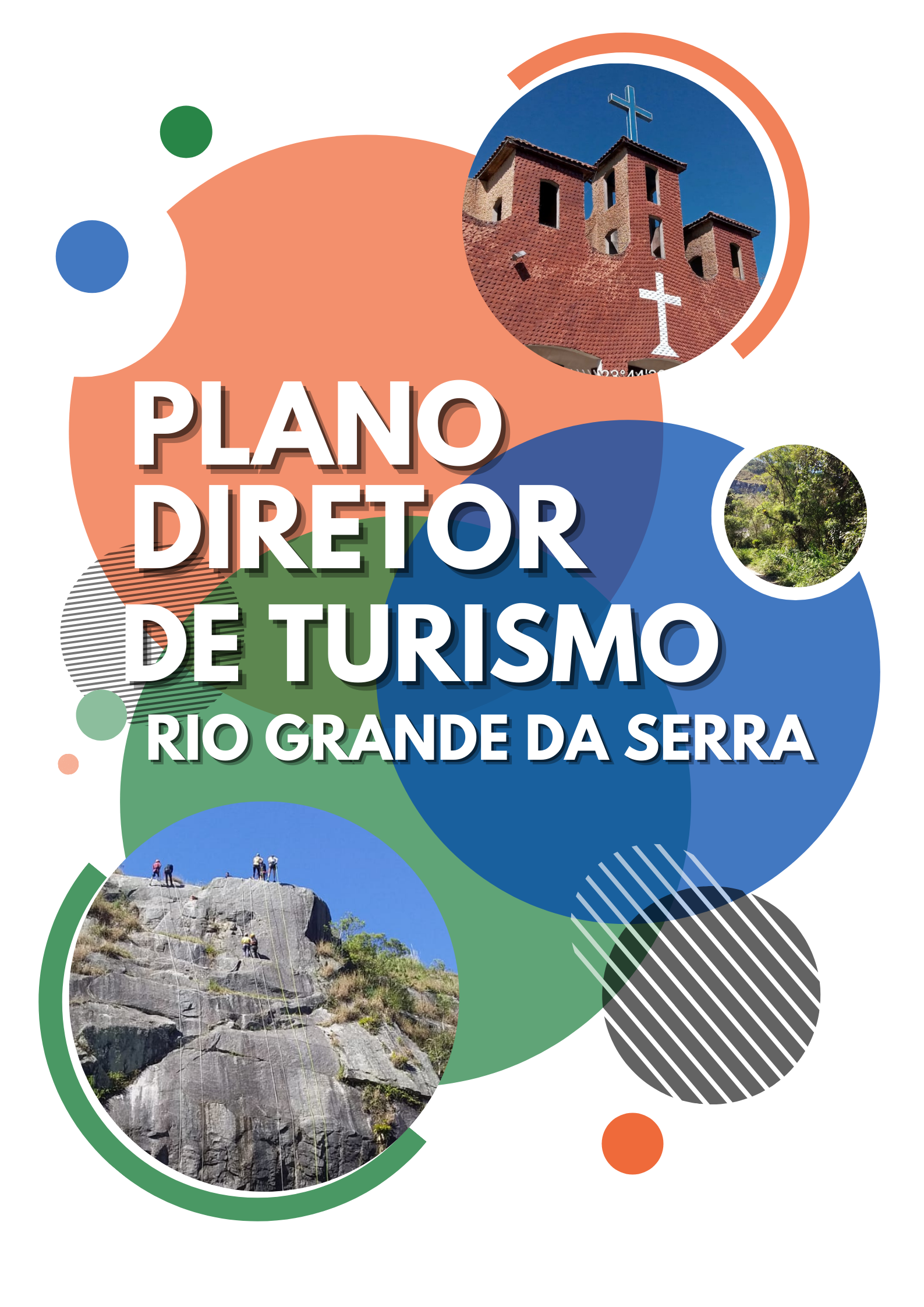 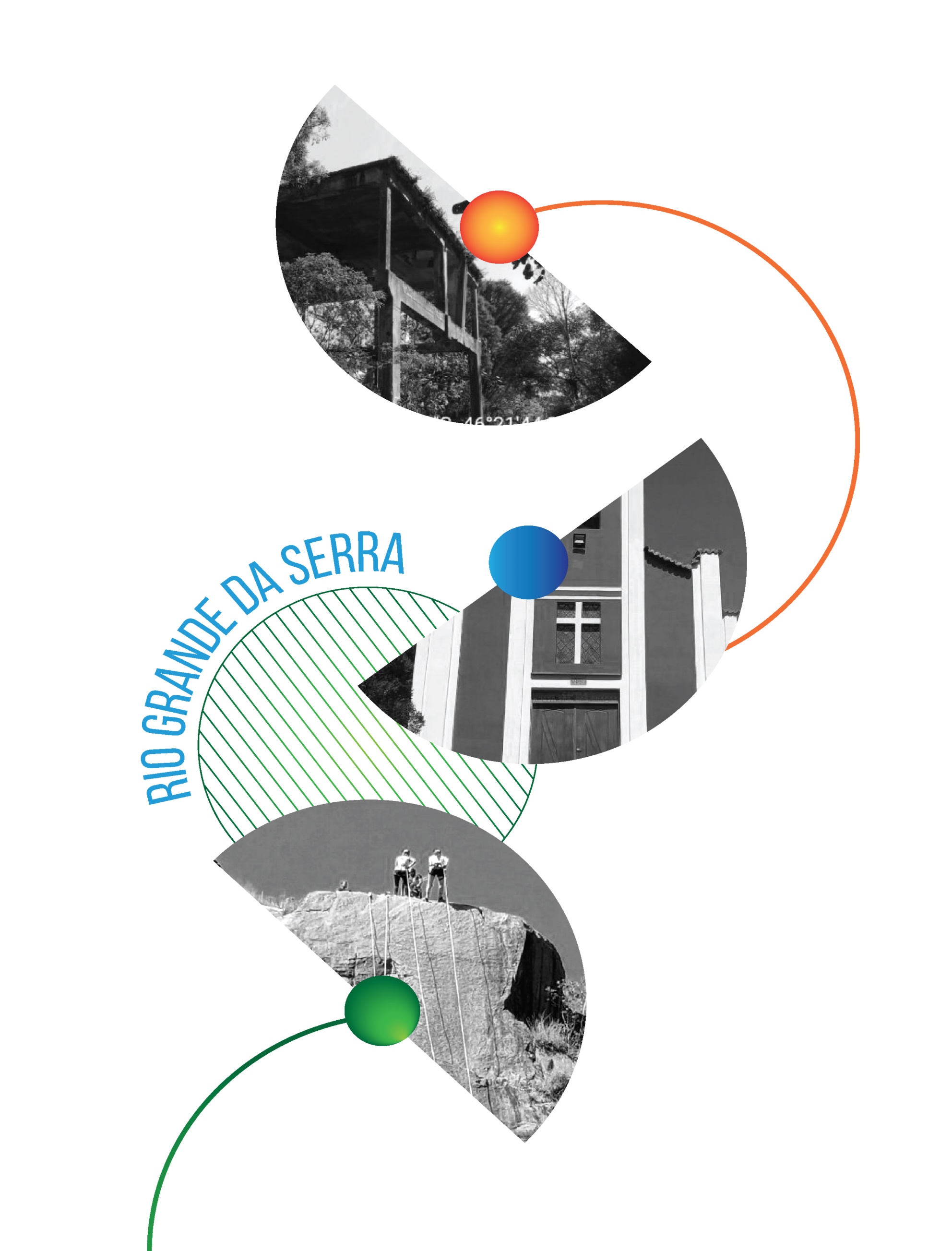 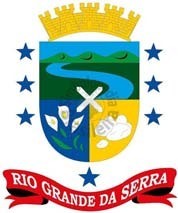 PREFEITURA DO MUNICÍPIO DE RIO GRANDE DA SERRAAv. Dom Pedro I, 10 – CentroRio Grande da Serra/SP – 09450-000www.riograndedaserra.sp.gov.br- (11) 4820-8200MARIA DA PENHA AGAZZI FUMAGALLI PrefeitaSECRETARIA DE DESENVOLVIMENTO ECONÔMICO E TURÍSTICOKARINA REIS MOURA Secretária MunicipalCONSELHO MUNICIPAL DE TURISMO]ALEX MARCELO ROSAPresidente Conselho Municipal do Turismo - COMTURImagens:Secretaria de Desenvolvimento Econômico e Turístico - PMRGSELBTur (pesquisas de campo)Ruschmann Consultoria Turística (Consórcio Intermunicipal Grande ABC)Internet (acompanhada dos devidos créditos)APOIO: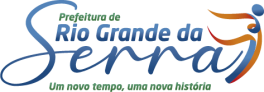 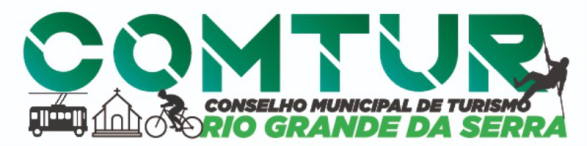 SUMÁRIOPLANO DIRETOR DE TURISMO..............................................................6Objetivos do Plano Diretor de Turismo................................................7Executores e Validadores....................................................................8Executores.................................................................8Validadores................................................................9O TURISMO.............................................................................................132.1 O Turismo no Mundo..........................................................................132.2 O Turismo no Brasil ...........................................................................16	              2.2.1 Fluxo Turístico ............................................................182.3 O Turismo no Estado de São Paulo ..................................................19                    2.3.1 Principais números do Estado de São Paulo ..............23MUNICÍPIO DE RIO GRANDE DA SERRA..............................................243.1 Histórico..............................................................................................243.2 Aspectos Gerais..................................................................................25                    3.2.1 Localização e Limites...................................................25                    3.2.2 Território e População..................................................25                    3.2.3 Acessos e Distâncias...................................................28                    3.2.4 Clima ...........................................................................29                    3.2.5 Aspectos Econômicos .................................................29                    3.2.6 Habitação e Infraestrutura ...........................................32                    3.2.7 Saúde ..........................................................................33                    3.2.8 Educação ....................................................................41                    3.2.9 Cultura ........................................................................49                    3.2.10 Esportes e Lazer........................................................50                    3.2.11 Segurança .................................................................513.3 Atrativos Turísticos .............................................................................53                    3.3.1 ao 3.3.16  - detalhamento Atrativos Turísticos ............543.4 Eventos Geradores de Fluxo Turístico ...............................................713.5 Serviços de Apoio aos Visitantes e Turistas.......................................72                    3.5.1 Hospedagem ...............................................................72                    3.5.2 Alimentação .................................................................73                    3.5.3 Taxi ..............................................................................85                    3.5.4 Transporte Público Alternativo .....................................85                    3.5.5 Agências de Viagens e Operadoras ............................863.6 Cadastur .............................................................................................86PROJETOS PRIORITÁRIOS PARA O TURISMO DA CIDADE...............894.1 Análise do Turismo em Rio Grande da Serra .....................................904.2 Relação de Projetos Prioritários para com o Turismo de R.G.Serra...934.3 Projetos Estruturantes ........................................................................94CONSIDERAÇÕES FINAIS.....................................................................125GLOSSÁRIO...............................................................................................................128REFERÊNCIA WEBGRÁFICAS E BIBLIOGRÁFICAS..............................................130ANEXO I......................................................................................................................132PLANO DIRETOR DE TURISMOA Prefeitura do Município de Rio Grande da Serra, por meio de processo licitatório, contratou a empresa de Consultoria Turística ELBTur, sediada no Município de Interesse Turístico de São Simão, para prestação de serviços técnicos especializados para elaboração do Plano Municipal de Turismo em Rio Grande da Serra, através da apresentação de 5 produtos, divididos em 4 (quatro) fases, a saber: 1ª Fase: Elaboração do Plano Diretor de Turismo; 2ª Fase: Inventário da Oferta Turística e Inventário dos Equipamentos e Serviços Turísticos, do Serviço de Atendimento Médico Emergencial e da Infraestrutura Básica; 3ª Fase: Elaboração e Apresentação de Aplicação de Pesquisa de Demanda Turística; 4ª Fase: Finalização e Formatação do Plano Diretor de Turismo devidamente aprovado pelo Conselho Municipal de Turismo (COMTUR).  Durante o processo de elaboração deste Plano Diretor foram estabelecidos diálogos constantes entre a equipe técnica, composta por colaboradores da Empresa e a Administração Municipal, por meio do Gabinete da Secretaria Municipal de Desenvolvimento Econômico e Turístico, que por sua vez articulou com as demais Secretarias e com os representantes do Conselho Municipal de Turismo.  O documento conta com uma análise sobre o panorama da atividade turística em âmbito mundial, em âmbito nacional, abrangendo ainda uma apreciação no Estado de São Paulo e um detalhado estudo do Município de Rio Grande da Serra, envolvendo inclusive aspectos econômicos, demográficos, sociais, educacionais, culturais, entre outros. Contempla ainda análise SWOT do turismo na cidade (Forças, Oportunidades, Fraquezas e Ameaças, em português).Desta forma, as ações inseridas neste Plano Diretor, por meio dos diversos projetos, de curto, médio e longo prazo, tem como objetivo principal fomentar o desenvolvimento contínuo do turismo de Rio Grande da Serra, garantindo a geração de trabalho e renda, além da possibilidade da cidade pleitear a classificação como Município de Interesse Turístico do Estado de São Paulo.OBJETIVOS DO PLANO DIRETOR DE TURISMO Propiciar condições técnicas para consolidar Rio Grande da Serra como Município de Interesse Turístico do Estado de São Paulo;Apresentar novos projetos de turismo para serem implementados pela cidade, com o intuito de provocar contínuo crescimento da demanda turística;Buscar investimentos privados para o desenvolvimento e incremento dos serviços turísticos presentes na cidade;Buscar investimentos privados para a implantação de serviços turísticos ainda não presentes na cidade;Promover o contínuo desenvolvimento dos projetos turísticos em andamento no município;Planejar e estruturar com maior profissionalismo a atividade turística no município;Tornar Rio Grande da Serra, em médio prazo, uma cidade com reconhecido potencial turístico para consolidar-se definitivamente como destino turístico de referência na região e no Estado de São Paulo;Integrar cada vez mais o poder público e a iniciativa privada em ações conjuntas que busquem como resultado o fomento do turismo no município;Contribuir para o desenvolvimento do turismo em ações relacionadas ao Esporte, Cultura e Meio Ambiente;Articular com instituições de ensino (Faculdades/Universidades) parcerias que busquem estruturar indicadores e processos de avaliação constantes de programas e atividades turísticas.EXECUTORES E VALIDADORES DO PLANO DIRETOR DE TURISMO1.2.1 EXECUTORESE.L.BELLUC -TURISMO 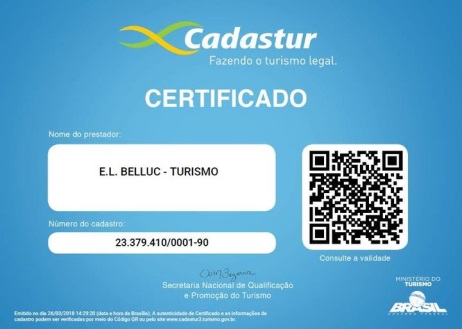 1.2.2 VALIDADORESSECRETARIA DE DESENVOLVIMENTO ECONÔMICO E TURÍSTICO	A Secretaria de Desenvolvimento Econômico e Turístico têm as seguintes competências:Desenvolver programas e projetos voltados à geração de trabalho e renda; Desenvolver ações que promovam um desenvolvimento econômico sustentável e solidário; Promover a organização do setor informal da economia do Município; Desenvolver programas de qualificação e requalificação profissional. Difundir, estimular, promover e executar ações relativas ao Turismo, em todos os seus aspectos.CONSELHO MUNICIPAL DE TURISMO DE RIO GRANDE DA SERRA – COMTUR/RGS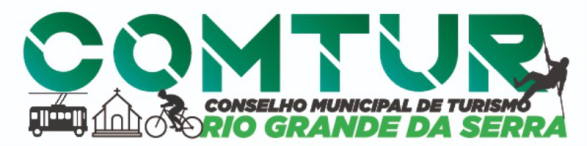  	O COMTUR/RGS – Conselho Municipal de Turismo de Rio Grande da Serra, criado pela Lei Municipal nº 2.227, de 27 de outubro de 2017, atua como órgão deliberativo e consultivo da Política Municipal de Turismo, vinculado à Secretaria de Desenvolvimento Econômico e Turístico.        É constituído por 30 (trinta) Membros, sendo 15 (quinze) Membros titulares e 15 (quinze) Membros suplentes, 10 (dez) representantes da Administração Pública Municipal das áreas de Turismo; Educação e Cultura; Meio Ambiente; Juventude, Esporte e Lazer; e Gabinete do Prefeito e, 20 (vinte) representantes da Sociedade Civil, indicados pelos órgãos, entidades, cooperativas, associações ou organizações dos segmentos de meios de hospedagem; restaurantes, lanchonetes, bares, cafeterias ou similares; agências de viagem e serviços de receptivos turísticos; artesãos; setor rural (turismo rural ou agricultores); guias e monitores de turismo; setor artístico; organização não governamental ligada ao meio ambiente; serviços de lazer e entretenimento; e Associação Comercial.Dentre as principais competências do Conselho Municipal de Turismo, podemos destacar:Avaliar, opinar e propor sobre:A Política Municipal de Turismo;As Diretrizes Básicas observadas na citada Política;Planos anuais ou tri-anuais que visem o desenvolvimento e a expansão do turismo no Município;Os instrumentos de estímulo ao desenvolvimento turístico;Os assuntos atinentes ao turismo que lhe forem submetidos.Inventariar, Diagnosticar e manter atualizado o cadastro de informações de interesse turístico do Município e orientar a melhor divulgação do que estiver adequadamente disponível;Programar e executar amplos debates sobre os temas de interesse turístico para a cidade e região, ouvindo observações das pessoas envolvidas, mesmo que estranhas ao Conselho, bem como de pessoas experientes convidadas;Manter intercâmbio com as diversas entidades de Turismo, do Município ou fora dele, sejam ou não oficiais, para um maior aproveitamento do potencial local;Propor resoluções, instruções regulamentares ou atos necessários ao pleno exercício de suas funções, bem como modificações ou supressões de exigências administrativas ou regulares que dificultem as atividades de turismo em seus diversos segmentos;Propor programas e projetos nos segmentos do Turismo visando incrementar o fluxo de turistas e de eventos para a cidade;Propor diretrizes de implementação do Turismo através de órgãos municipais e os serviços prestados pela iniciativa privada com o objetivo de prover a infraestrutura local adequada à implementação do Turismo em todos os seus segmentos;Promover e divulgar as atividades ligadas ao Turismo do Município participando de feiras, exposições, eventos, bem como apoiar a Prefeitura na realização de feiras, congressos, seminários, eventos e outros, projetados para a própria cidade;Propor formas de captação de recursos para o desenvolvimento do Turismo no Município, emitindo parecer relativo a financiamento de iniciativas, planos, programas e projetos que visem o desenvolvimento da Indústria Turística em geral;Formar grupos de trabalho para desenvolver estudos necessários em assuntos específicos, com prazo para conclusão dos trabalhos e apresentação de relatório ao plenário;Sugerir medidas ou atos regulamentares referentes à exploração de Serviços Turísticos no Município;Sugerir a celebração de convênios com entidades, Municípios, Estados ou União, e opinar sobre os mesmos quando for solicitado;Indicar, quando solicitado, representantes para integrarem delegações do Município a congressos, convenções, reuniões ou novos acontecimentos que ofereçam interesse à Política Municipal de Turismo;Avaliar em conjunto com a Administração o Calendário Turístico do Município;Monitorar o crescimento do Turismo no Município, propondo medidas que atendam à sua capacidade turística;Analisar reclamações e sugestões encaminhadas por turistas e propor medidas pertinentes à melhoria da prestação dos serviços turísticos locais;Conceder homenagens às pessoas e instituições com relevantes serviços prestados na área de turismo;Organizar e manter seu Regimento Interno.O TURISMO                                                        PREFÁCIO	Este documento foi elaborado e confeccionado durante o processo de retomada econômica decorrente da pandemia de Coronavírus que assolou o mundo e o Brasil desde março de 2020. Neste momento, o país superou o processo de combate à pandemia por meio da vacinação, e agora nota-se claramente que a retomada econômica começa a se concretizar.Muitos estabelecimentos comerciais, inclusive do setor de turismo, infelizmente não tiveram fôlego para superar os meses de inatividade ou restrições operacionais e foram descontinuados. Ainda não foram disponibilizados dados atuais oficiais da atividade turística nem na esfera global tampouco local, mas sabe-se que os danos foram reais.Pelo acima exposto, pode-se afirmar que este estudo não contempla dados do período pandêmico, com exceções relacionadas às estimativas do Instituto Brasileiro de Geografia e Estatística - IBGE. As consultas apontadas revelam condições e cenário de caráter prévio. Assim estava o turismo antes da Covid-19...2.1 O TURISMO NO MUNDOO Turismo é uma atividade econômica com consideráveis impactos diretos e indiretos na economia global. No total, este impacto em 2018 gerou uma participação de US$ 8,8 trilhões ao PIB (Produto Interno Bruto) Mundial (10,4%), uma alta de 3,9%, superior à expansão da economia global (3,2%).O setor foi responsável por 319 milhões de empregos, tornando-se protagonista da abertura de 1 em cada 10 postos de trabalho. O crescimento do mercado de viagens ficou à frente de ramos como o de cuidados com a saúde (3,1%) e tecnologias da informação (1,7%), perdendo apenas para o de manufaturas (4%). As viagens internacionais no planeta aumentaram 6% em 2018, no comparado com o ano anterior, resultando em 1,32 bilhão de chegadas.Revelados no último Barômetro Mundial de Turismo da Organização Mundial do Turismo (OMT), os números consolidam os fortes resultados registrados em 2017 e fazem de 2018 o segundo ano mais forte desde 2010.De acordo com a UNWTO, o principal destino das viagens é a Europa, que recebeu cerca de 713 milhões de pessoas em 2018. Em segundo lugar está a Ásia, com 343 milhões, seguido ainda pela América, com 217 milhões.Entre os países, a França é o mais popular: recebe aproximadamente 87 milhões de turistas. Na sequência vem Espanha (82 milhões), Estados Unidos (77 milhões), China (61 milhões), Itália (58 milhões), México (39 milhões), Reino Unido (39 milhões), Alemanha (37 milhões), Tailândia (36 milhões) e a Turquia (32 milhões).Ainda, tendo como fonte a OMT (2015), os principais destinos turísticos internacionais, considerando o número de chegadas internacionais de turistas e receita gerada são França e Estados Unidos, respectivamente. 		Os Estados Unidos ocupam a 1ª posição em receitas geradas, com mais de 198 bilhões de dólares, e o 3º lugar em chegadas internacionais de turistas. 	A Espanha é o 2º país com maior número de chegadas internacionais com mais de 82 milhões de turistas, gerando 90 bilhões de euros.Receita gerada pelo Turismo Internacional X Crescimento GlobalPara 2030, prevê-se um aumento de 3,3% ao ano no número de chegadas de turistas internacionais em todo o mundo, com números estimados em 1,8 bilhões. As chegadas em destinos emergentes deverão crescer com o dobro do ritmo dos destinos com economia avançada (OMT, 2015).	Para os próximos 15 anos, a OMT (2015) aponta as principais tendências do setor de turismo:Utilização da internet para busca de viagens e destinos desejados;Crescimento do e-commerce no setor;Hiperconectividade: o avanço tecnológico e os hábitos resultantes têm um importante efeito sobre a forma na qual o turismo é consumido;Crescente uso das redes sociais no turismo (a influência delas é clara nas decisões relacionadas ao turismo);Valorização da sustentabilidade (proteção do meio ambiente, valorização da cultura e geração de benefícios para comunidades);Forte crescimento econômico, viagens aéreas mais acessíveis, facilitação de vistos em torno do mundo aceleraram o número de 1,4 bilhões de chegadas, batendo a meta em 2 anos.2.2 O TURISMO NO BRASIL 	De acordo com a Organização Mundial do Turismo (OMT) o continente americano tem crescido gradativamente no setor turístico nos últimos anos, comparado a outros continentes este processo se dá de forma acelerada. O Ministério do Turismo, que divulgou dados da pesquisa elaborada pela consultoria britânica Oxford Economics, apontou que a contribuição ao Produto Interno Bruto (PIB) cresceu 3,1%* em 2018, totalizando US$ 152,5 bilhões (8,1%).* uma das mais elevadas altas na América do Sul, o dobro do crescimento da economia brasileira. O Brasil recebeu em 2018 um total de 6.621.376 turistas estrangeiros, número que representa um crescimento de 0,5% em relação ao número registrado em 2017, retomando ao patamar de 6,6 milhões alcançado em 2016, ano dos Jogos Olímpicos do Rio de Janeiro. O Conselho Mundial de Viagens e Turismo (WTTC) estima um crescimento de 3,3% até 2027, chegando à contribuição total do setor na economia em 9,1% do PIB, o equivalente a US$ 212,1 bilhões. 
           Argentina, Estados Unidos e Chile são as nações que mais enviaram turistas para o Brasil em 2018, representando mais de 50% de todos os estrangeiros que desembarcaram no país. Fonte: Ministério do Turismo2.2.1. FLUXO TURÍSTICODe acordo com dados da INFRAERO (Empresa Brasileira de Infraestrutura Aeroportuária, 2018), o fluxo turístico no país aumenta anualmente. Este aumento deu-se nos últimos anos principalmente pela realização dos megaeventos - Copa do Mundo e Olimpíadas no Rio de Janeiro, conforme demonstram os números abaixo:INFORMAÇÕES GERAIS SOBRE O TURISMO INTERNACIONAL NO BRASIL EM 20182.3 OTURISMO NO ESTADO DE SÃO PAULOO Estado de São Paulo, com mais de 45 milhões de habitantes, é o estado mais populoso do Brasil. O número corresponde a 21,8% da população total do país, que é de aproximadamente 210 milhões de habitantes.Dos R$ 3,3 trilhões que constituem o PIB paulista, o turismo representa cerca de 10%. O Ministério do Turismo aponta que o Estado foi o que mais recebeu turistas estrangeiros em 2018, cerca de 2,25 milhões, 34% do total nacional. São Paulo é a mais importante porta de entrada dos turistas estrangeiros no Brasil. O estado é o principal destino de turismo de negócios, seguido por Rio de Janeiro, Curitiba, Campinas e Porto Alegre e, o quinto colocado em viagens de lazer, de acordo com a Pesquisa de Caracterização e Dimensionamento do Turismo Internacional no Brasil (MTur -2018), ficando atrás apenas de Rio de Janeiro, Florianópolis, Foz do Iguaçu e Armação de Búzios.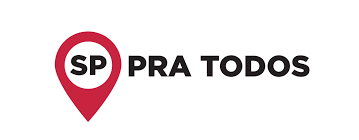 São Paulo conta com 645 municípios, sendo que 70 deles são denominados “Estâncias Turísticas”, com destaque para Ribeirão Pires, a única da região e, desde 2015 outros 140 receberam o título de “Município de Interesse Turístico”, com destaque para São Bernardo do Campo, também o único da região. O Estado tem como estratégia a promoção e fomento da atividade por meio das denominadas Regiões Turísticas, abaixo elencadas:ABCTur (onde está inserido Rio Grande da Serra); Águas do Oeste; Águas e Flores Paulista; Águas Sertanejas; Águas Cultura e Negócios; Alta Mogiana; Alto Cafezal; Altos de Paranapiacaba;Bem Viver;Caminhos da Mata Atlântica;Caminhos da Mogiana;Caminhos do Tietê;Cavernas da Mata Atlântica;Centro Paulista;Circuito das Frutas;Circuito do Interior;Coração do Tietê;Coração Paulista;Costa da Mata Atlântica;Encantos Vale do Paranapanema;Entre Rios;Entre Serras e Águas;Fé;Grandes Lagos;História & Aventuras;Lagamar;Lagos do Rio Grande;Litoral Norte de São Paulo;Mananciais, Aventura e Arte;Mantiqueira Paulista;Maravilhas do Rio Grande;Mogiana Paulista;Nascentes do Tietê;Negócios e Cultura;Picos da Mantiqueira;Polo Turístico Cuesta;Pontal Paulista;Raízes do Interior Paulista;Região Turística Histórias e Vales;Rios do Vale;Roteiro dos Bandeirantes;Roteiro Fogão e Viola;Serra do Itaqueri;Sol do Oeste;Tietê Vivo;Trilhos e Trilhas da Baixamogiana;Vale Histórico;Vales do Rio Pardo;Verde Sudoeste Paulista;Vertente das Águas Limpas;além da Capital Paulista, totalizando dessa forma 51  Regiões Turísticas e uma infinidade de opções aos turistas que visitam São Paulo.	No setor aéreo também se revela um desempenho favorável, particularmente pelas mais de 30 empresas que operam voos diretos entre São Paulo e destinos internacionais.	A vocação natural do estado é o turismo de negócios, em suas diversas possibilidades (congressos, convenções, seminários, feiras industriais, viagens de representação, compras, etc.). Cerca de 80% dos grandes eventos que ocorrem no Brasil são realizados no estado de São Paulo.	No entanto, o turismo no estado de São Paulo não se restringe ao segmento de turismo de negócios, vários eventos culturais e esportivos também atraem milhões de turistas, bem como o turismo de sol e praia, inclusive as praias lacustres e fluviais, ideais para a prática de pesca esportiva.Também merece destaque o turismo de aventura e o ecoturismo, segmentos que criam claras oportunidades para Rio Grande da Serra. Desta forma, o Estado de São Paulo vem promovendo estratégias e implantando ações que objetivam facilitar seu desenvolvimento, promover riqueza, gerar emprego, estimular renda, divulgar a cultura e proporcionar benefícios à sua população, aos turistas e a toda cadeia de bens, serviços e talentos que integra.PRINCIPAIS NÚMEROS DO ESTADO DE SÃO PAULOEstado mais cosmopolita da América do Sul, São Paulo abriga cerca de três milhões de imigrantes, de 70 diferentes nacionalidades;Corresponde a 31,5% do PIB do Brasil e recebe 34% dos turistas brasileiros;População estimada em 2019 -  45 milhões - em uma área de 248 mil km²;18% do remanescente de Mata Atlântica no Brasil está em São Paulo;102 Unidades de Conservação;A grande maioria visita o estado em carros próprios, seguido por ônibus de linhas regulares e transporte aéreo;Em relação ao transporte rodoviário de turistas internacionais, Paraguai, Argentina e Uruguai são os principais emissores;Conta com imigrantes de aproximadamente 70 nacionalidades;42 aeroportos, com destaques para os Aeroportos de Congonhas, Guarulhos e Viracopos;Guarulhos: O maior aeroporto de cargas do hemisfério sul e o maior aeroporto de passageiros da América Latina;Fonte: Ministério do Turismo/Embratur/Infraero/Secretaria de Turismo do Estado de São Paulo/IBGEMUNICÍPIO DE RIO GRANDE DA SERRA3.1  HISTÓRICO	A região onde atualmente se localiza o Município de Rio Grande da Serra, no século XVI era ocupada por aldeias indígenas, com destaque para a aldeia “Geribatiba”. A primeira menção desta aldeia remete ao Padre Manuel da Nóbrega e data de 1560, o que coloca Rio Grande da Serra como uma das povoações mais antigas do Grande ABC e até do Brasil.	Segundo relatos, em 1611, por ocasião da morte de um tropeiro, foi construídauma pequena capela denominada Santa Cruz, que atualmente é a Capela de São Sebastião. 	Até o século XIX, a população de Rio Grande as Serra viveu com atividades provenientes de olarias e pastoris, quando teve início a construção da ferrovia São Paulo Railway Company (SPR&Co) que propiciou o efetivo povoamento do local, principalmente após sua inauguração em 1867. 	Com a formação do povoamento, já em 1906 começaram os festejos ao padroeiro São Sebastião, com celebrações e comemorações regulares. Paralelamente destacou-se trabalhos sociais das Irmãs Franciscanas de Cristo Rei e do Padre Giuseppe Pisoni, que realizaram importante serviço de caridade na Vila Lopes e depois se estendendo para toda a cidade e até da região (Mauá e Paranapiacaba).	Já, na história mais recente, foi emancipado do Município de Ribeirão Pires em 1964, se elevando à condição de município. A cidade teve crescimento populacional vagaroso até a década de 1970, quando com a chegada de migrantes, principalmente da região sudeste e nordeste ajudaram a consolidar a atual população da cidade.       3.2 ASPECTOS GERAIS3.2.1 LOCALIZAÇÃO E LIMITESRio Grande da Serra pertence à Região Metropolitana de São Paulo (RMSP) e à Região do Grande ABC Paulista. Situada a 755 metros de altitude tem as seguintes coordenadas geográficas: Latitude: 23° 44' 43'' Sul, Longitude: 46° 24' 8'' Oeste.Limites: 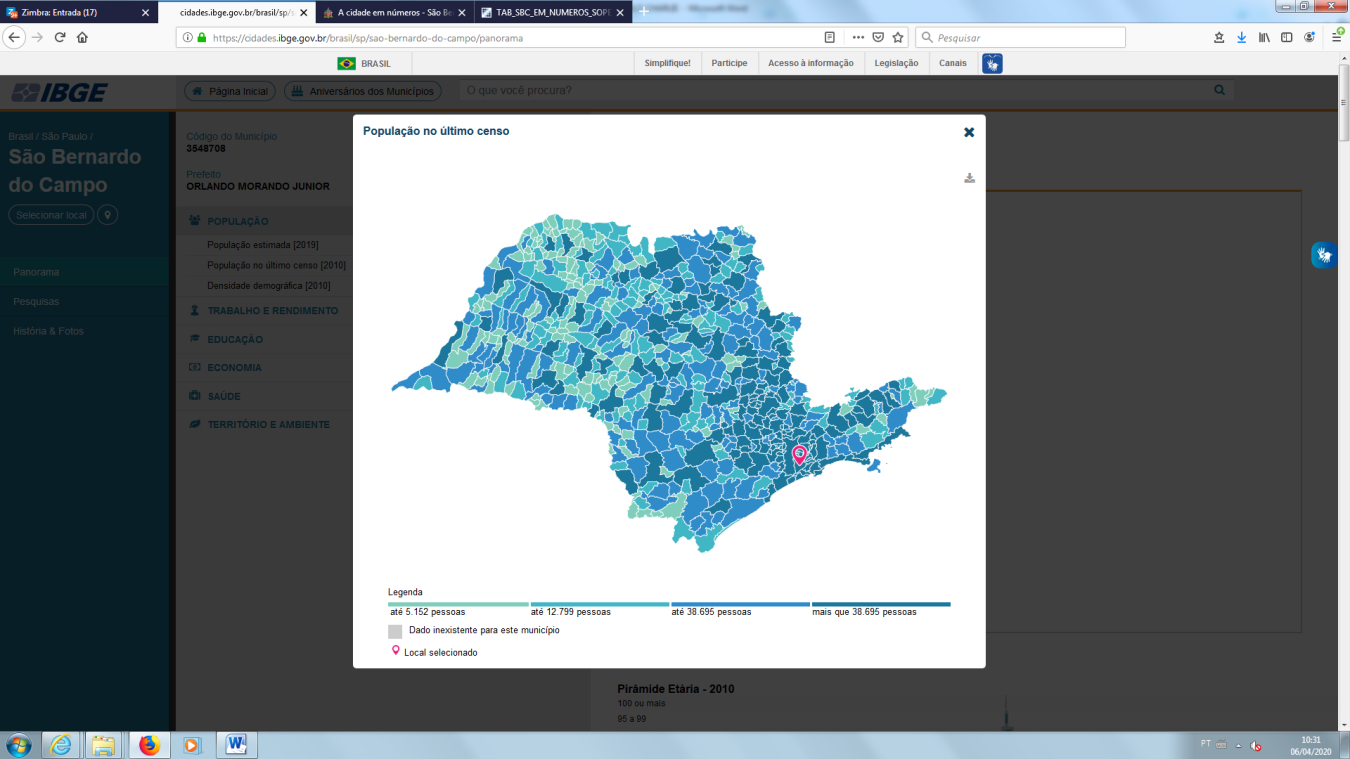 - Sul/Sudeste: Santo André- Leste: Suzano- Oeste/Norte: Ribeirão Pires            3.2.2 TERRITÓRIO E POPULAÇÃODe acordo com o Instituto Brasileiro de Geografia e Estatística - IBGE, no último censo realizado em 2010, a população era estimada em 43.974 pessoas, com densidade demográfica de 1.210,04 hab/km², tendo o Índice de Desenvolvimento Humano de 0,749. Já em 2020, a população estimada era de 52.009 pessoas. Em 2021, de acordo com a Fundação SEADE, a população Riogranserrense é de 50.313 habitantes.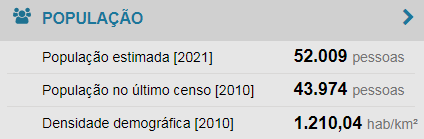                                                         Fonte: IBGE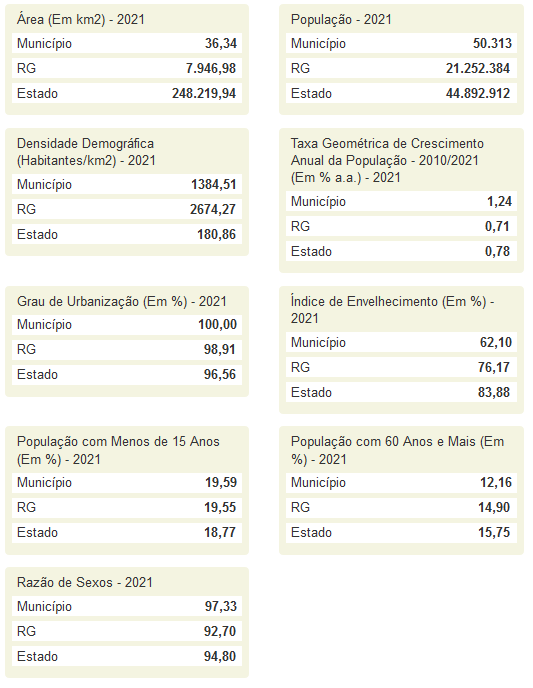                                                     Fonte: SEADE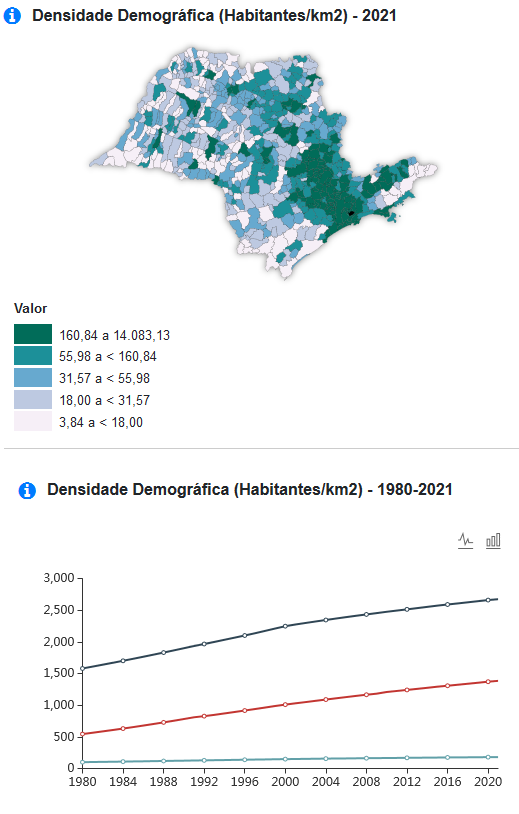 	Fonte: SEADE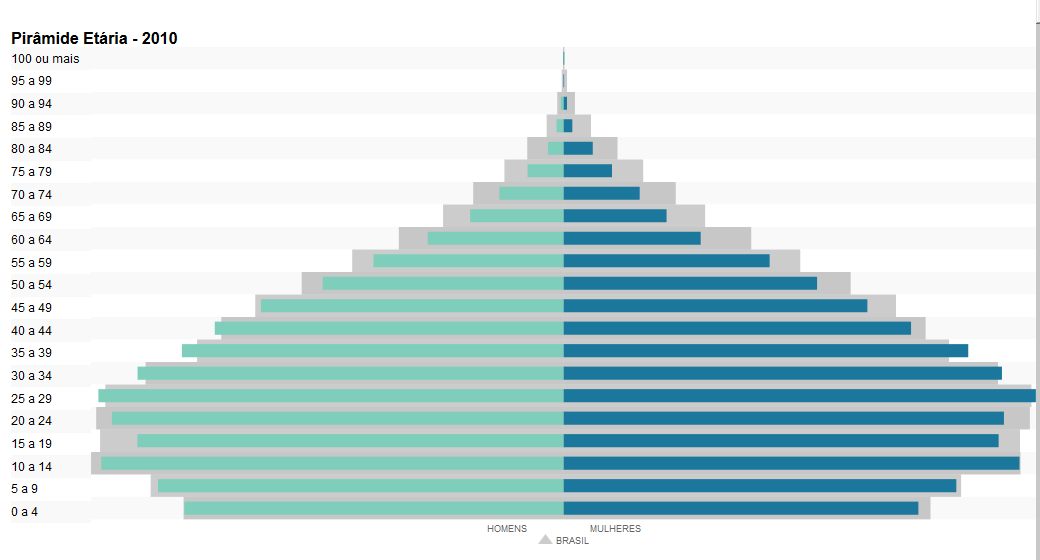 Fonte: IBGE               3.2.3 ACESSOS E DISTÂNCIASAeroportos mais próximos:    Aeroporto de Congonhas – 48 Km;      Aeroporto Internacional de São Paulo (Guarulhos) – 47 KmPorto (marítimo / fluvial):Porto de Santos – 67 kmVias de acesso:Trem: Serviço 710 da CPTMRodoviário:    Av. Capitão João    Rodovia Índio Tibiriçá (SP-31)    Rodovia Ribeirão Pires - Paranapiacaba    Av. Kaethe Richers e Estrada Guilherme Pinto Monteiro    Estrada dos FernandesDistâncias (em km):     São Paulo (centro) – 40       Santos (centro) – 62      Santo André – 16      São Bernardo do Campo - 18     São Caetano do Sul – 27     Diadema – 37     Mauá – 13     Ribeirão Pires – 06                3.2.4. CLIMAEm Rio Grande da Serra, o verão é curto, morno, abafado, com precipitação e de céu quase encoberto; o inverno é ameno e de céu quase sem nuvens. Ao longo do ano, em geral a temperatura varia de 13 °C a 27 °C e raramente é inferior a 10 °C ou superior a 31 °C. Para fins de turismo, as melhores épocas do ano para visitar Rio Grande da Serra e realizar atividades de clima quente são do início de abril ao meio de junho e do início de agosto ao meio de setembro. Fonte: pt.weatherspark.com/y/30276/Clima-caracter%C3%ADstico-em-Rio-Grande-da-Serra-Brasil-durante-o-ano3.2.5 ASPECTOS ECONÔMICOSRio Grande da Serra conta com a totalidade de seu território em área de mananciais e sua legislação não permite que a cidade tenha indústrias ou atividades poluentes. Na atividade industrial destacam-se a Dura Automotive Systems do Brasil (autopeças) e Massa Leve (produtos alimentícios). Conta ainda, com a transportadora de produtos Anamar e a Viação Talismã (transporte coletivo), além de pequenas indústrias, empresas e o comércio local. Para o turismo, como fator de desenvolvimento econômico, o Festival Gastronômico e Cultural do Cambuci que acontece anualmente na época do aniversário do município (3 de maio) e a Festa de São Sebastião (janeiro), que atrai romeiros e devotos do santo desde 1906, são os destaques. 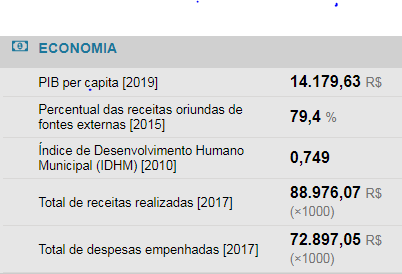 Fonte: IBGE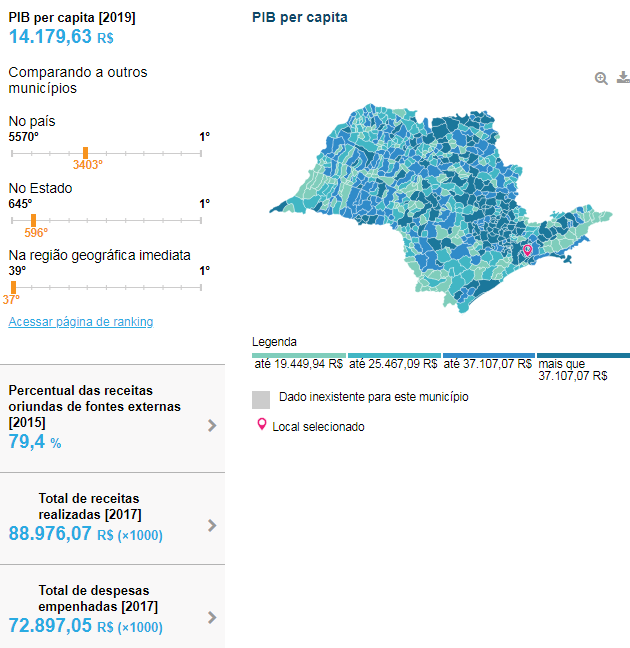 Fonte: IBGE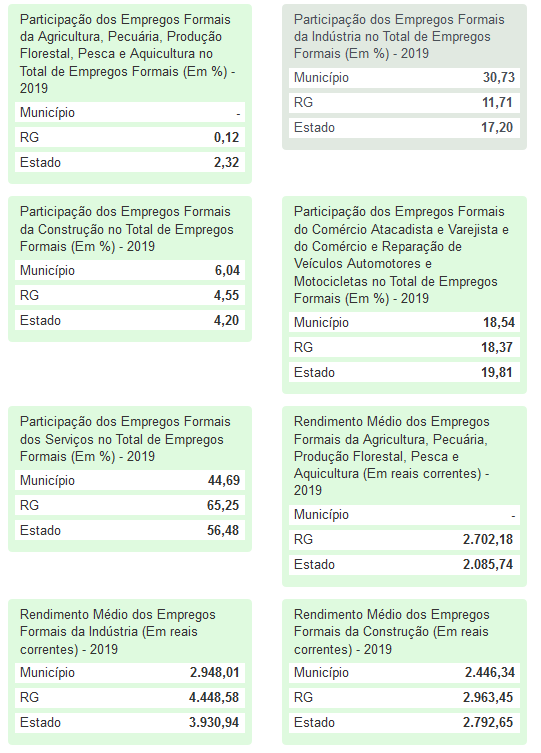 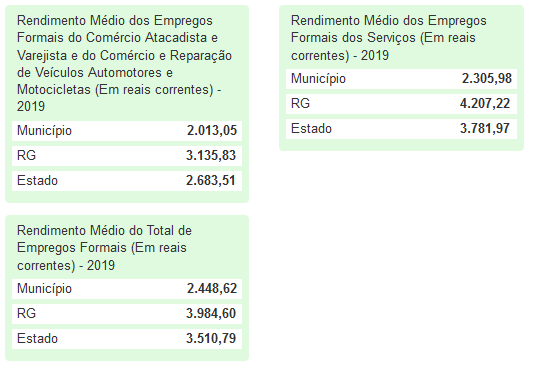 Fonte: SEADE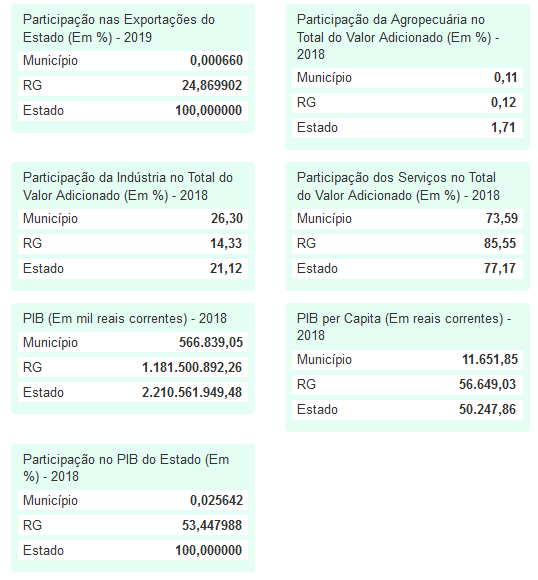 Fonte: SEADE3.2.6 HABITAÇÃO E INFRAESTRUTURAConforme os dados da Fundação SEADE, referentes ao ano 2010, 95,25% contavam com o serviço de abastecimento de água, 98,69% com coleta de lixo e 61,16% com esgoto sanitário.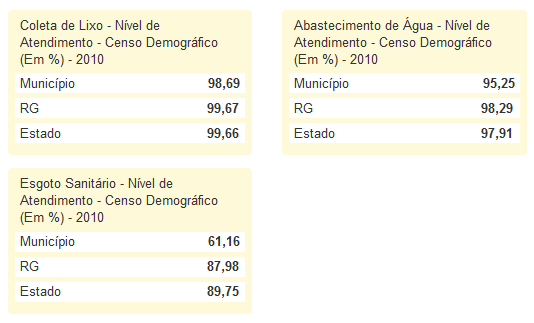 Fonte: SEADESAÚDERio Grande da Serra, por meio do Sistema Único de Saúde – SUS, oferece atendimento médico de urgência para turistas e visitantes prioritariamente na Unidade de Pronto Atendimento – UPA. Estão presentes também na cidade Unidades Básicas de Saúde e demais equipamentos públicos correlatos. SAMU 192 - Linha telefônica gratuita 192       Dados estatísticos: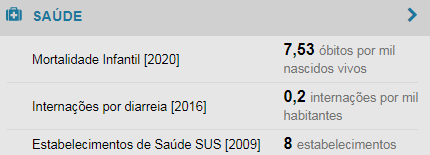 Fonte: IBGE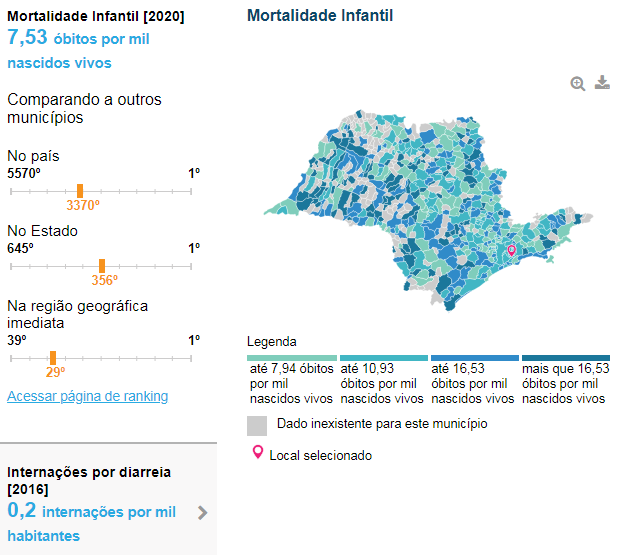 Fonte: IBGE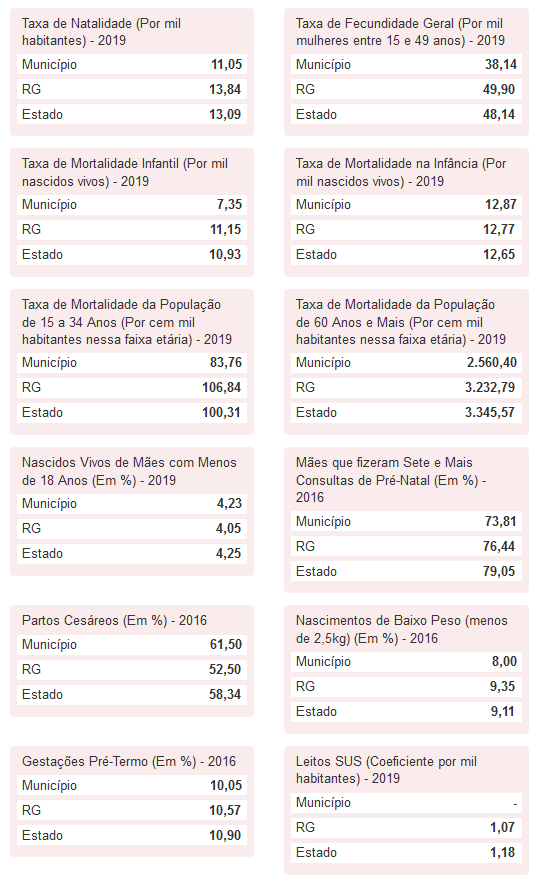 Fonte: SEADEOs equipamentos de saúde de Rio Grande da Serra são os seguintes:Unidade de Pronto AtendimentoUnidades Básicas de SaúdeOutras Unidades de Saúde	3.2.8 EDUCAÇÃORio Grande da Serra conta com equipamentos de educação públicos e privados voltados prioritariamente para o Ensino Fundamental I e II e o Ensino Médio.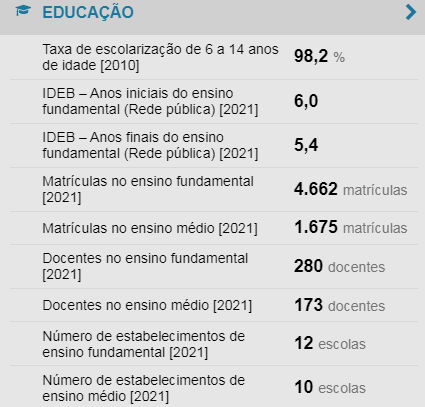 Fonte: IBGE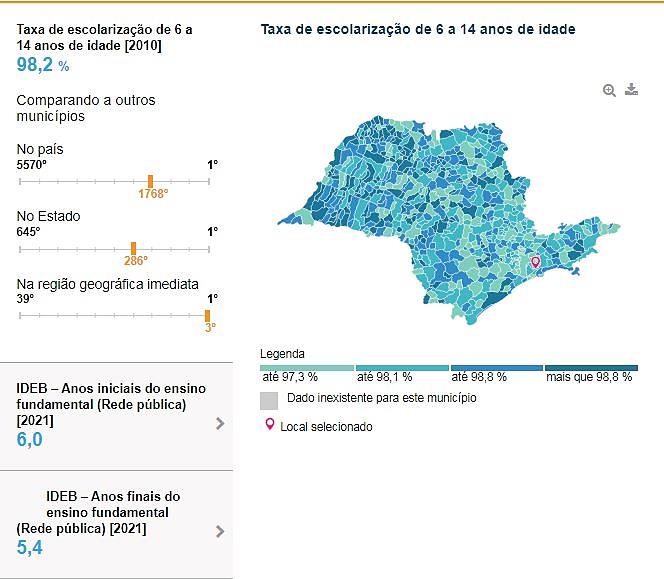 Fonte: IBGERede Municipal Rede EstadualRede Privada                    3.2.9 CULTURA3.2.10 ESPORTES E LAZER3.2.11 SEGURANÇA Rio Grande da Serra dispõe de equipamentos de segurança por meio da Guarda Civil Municipal, da Delegacia de Polícia Civil e Pelotão da Polícia Militar com atendimento 24h. Estão presentes também na cidade demais equipamentos públicos correlatos.ATRATIVOS TURÍSTICOSATRATIVOS HISTÓRICOSRio Grande da Serra tem importantes atrativos históricos. Dentre 
eles, a segunda estação ferroviária do Estado de São Paulo, um bonde da década de 1930 e uma capela de 1611.3.3.1 ESTAÇÃO FERROVIÁRIA DE RIO GRANDE DA SERRAInaugurada em 16 de fevereiro de 1867, a Estação Ferroviária de Rio Grande da Serra foi a segunda a ser construída no Estado de São Paulo. Localizada no centro da cidade, o local ainda preserva a arquitetura inglesa funcionando como um dos principais meios de transporte de acesso ao município. A estação tombada pelo CONDEPHAAT (Conselho de Defesa do Patrimônio Histórico, Arqueológico, Artístico e Turístico do Estado de São Paulo) e compreende a Linha 710 que liga Rio Grande da Serra a Jundiaí, passando por 31 estações, também conhecida por Linha D – Turquesa.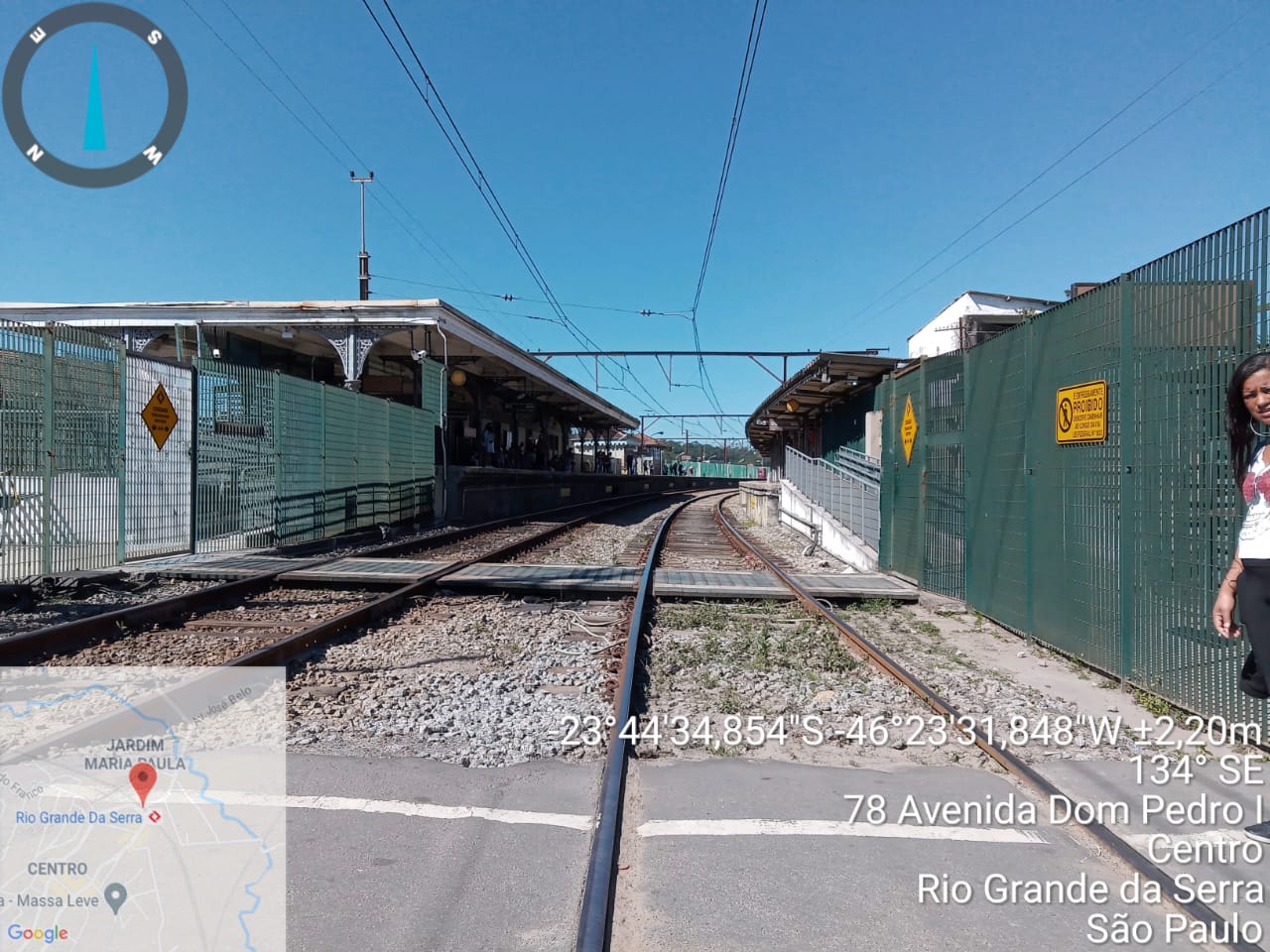 Imagem: ELBTUR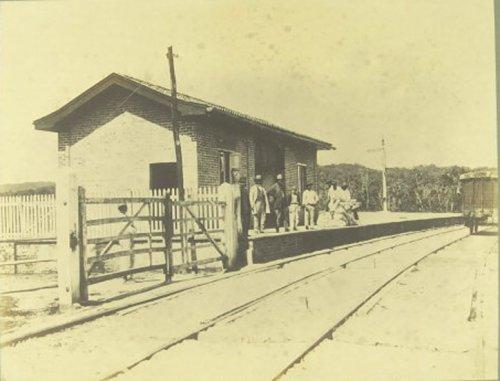 Estação primitiva de Rio Grande em 1867. Imagem: Militão A. Azevedo –Site: http://www.estacoesferroviarias.com.br3.3.2 BIQUINHA MATARAZZOAntigo ponto de parada de tropeiros para abastecimento de água. Atualmente dispõe de torneiras com água da bica, sendo local estratégico para grupos de ecoturismo e turismo de aventura, além dos próprios moradores da região que fazem uso da “biquinha” para abastecimento.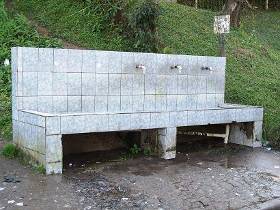 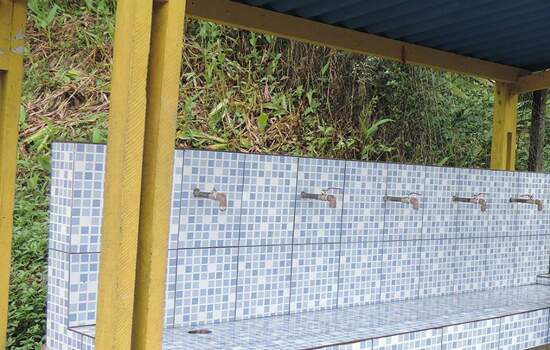           Imagem: abcdoabc.com                                                     Imagem: Ruschmann Consultoria Turística3.3.3 CAPELA DE SÃO SEBASTIÃOLocalizada no atual centro da cidade, a capela foi erguida em 1611 a partir de uma “orada” (local onde se reza/ora), recebendo o nome de Capela de Santa Cruz, servia de apoio para os tropeiros. O local guarda a imagem de São Sebastião, Santo Padroeiro da Cidade, esculpido em madeira por um peregrino desconhecido em 1906, acontecimento que deu ao local, o atual nome, Capela de São Sebastião, o marco zero da cidade.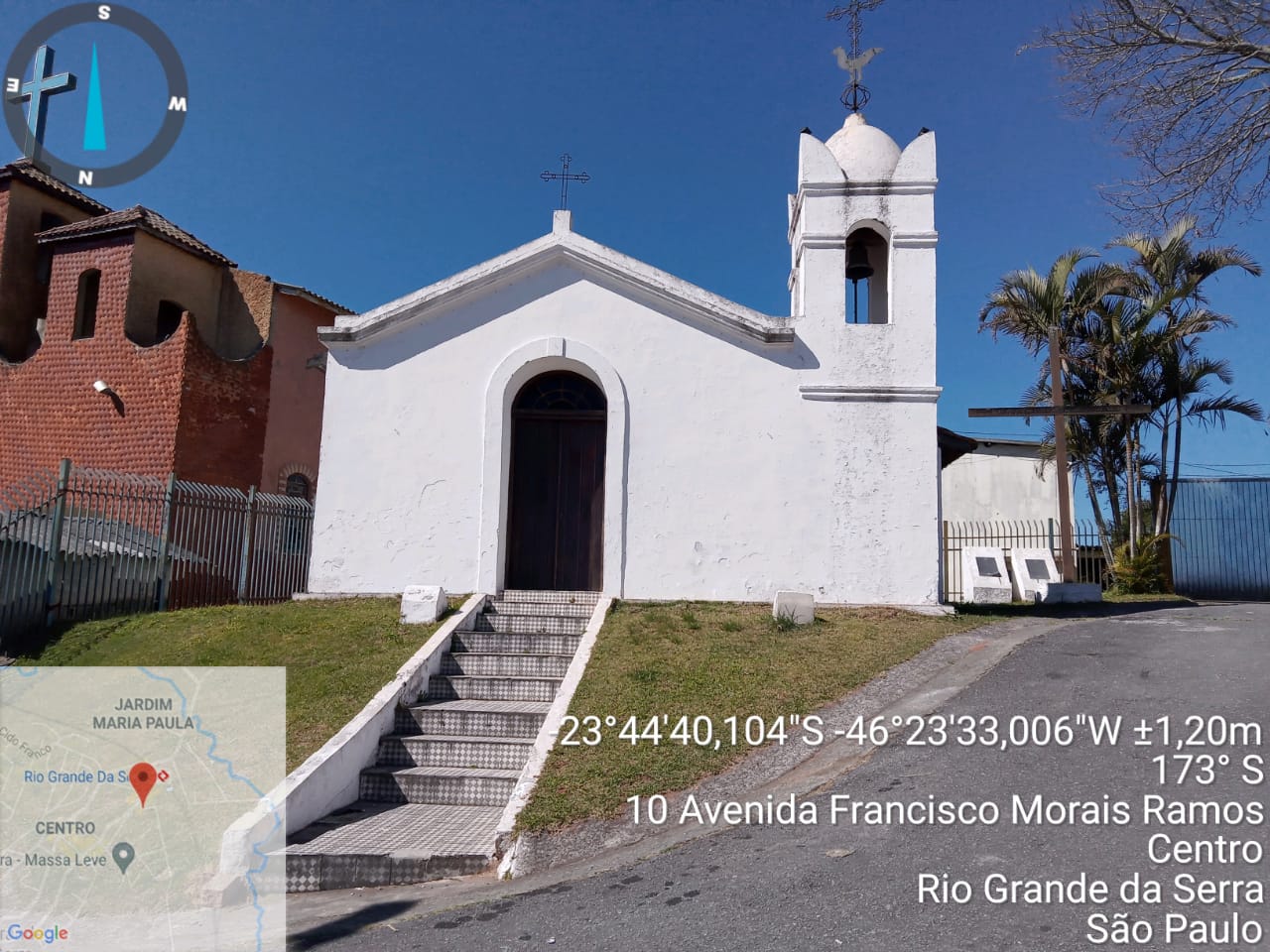 Imagem: ELBTUR3.3.4  BONDE DA PEDREIRAEm 1930, foi disponibilizado um bondinho aos moradores da vila que se expandiu em torno da pedreira, para realizar o transporte entre a Vila e a Estação Ferroviária.Com a desativação da exploração da Pedreira em 1970, o antigo bonde perdeu sua utilidade original e por muitos anos, permaneceu sob custódia de moradores da região. Atualmente o bonde encontra-se exposto no Hall da Câmara Municipal da Cidade completamente restaurado e conservado.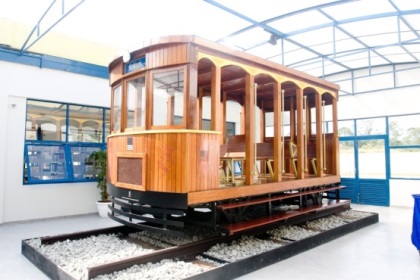 Imagem: Ruschmann Consultoria Turística3.3.5  CASA DOS CASTELLUCCIUma das primeiras casas em alvenaria na cidade, construída em 1914, a Casa Castellucci foi a residência desta família de imigrantes italianos de Nápoles. Atualmente, a casa é de propriedade privada e conserva aspectos da sua arquitetura original, se mantendo em ótimo estado de conservação.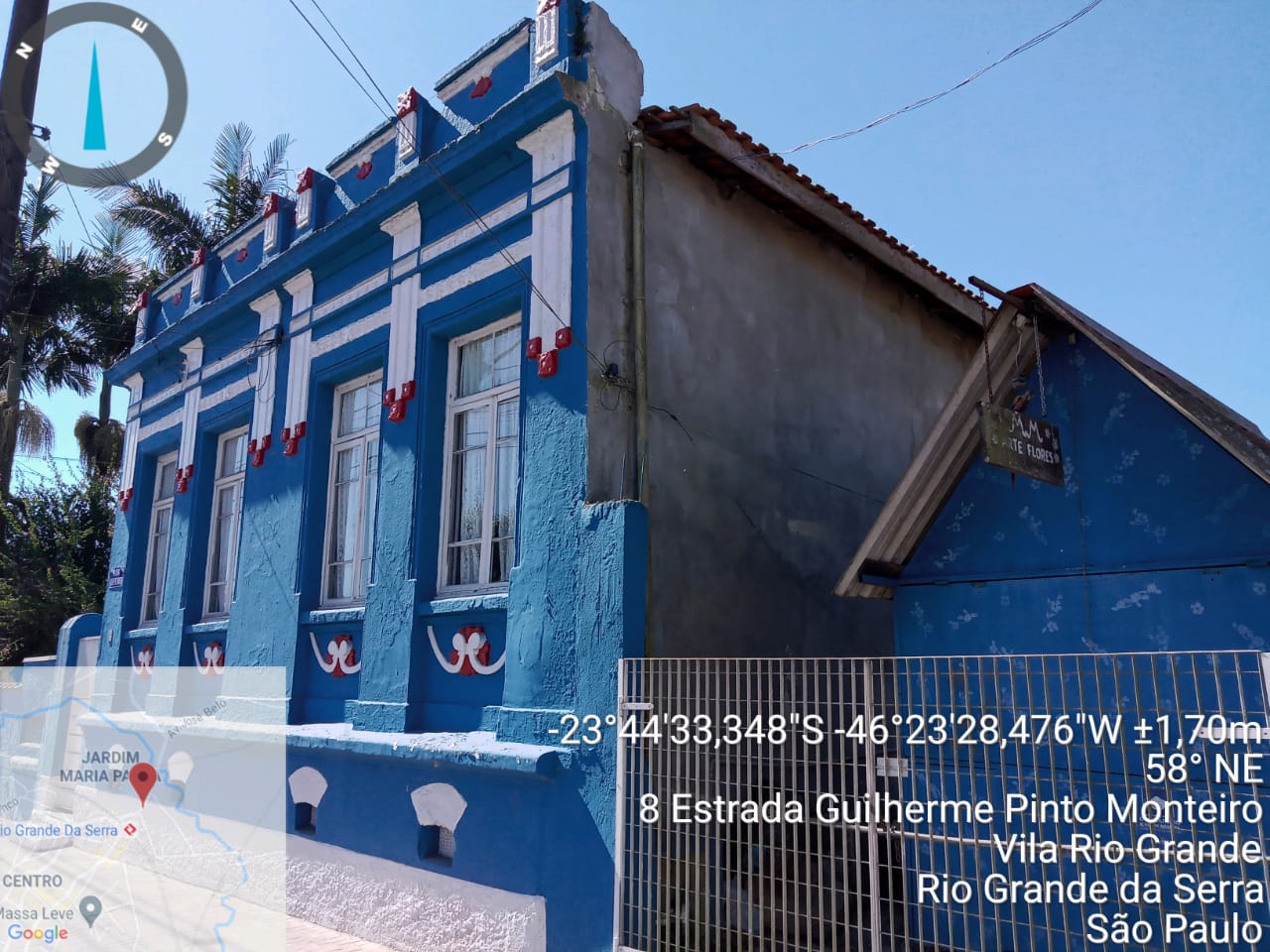 Imagem: ELBTUR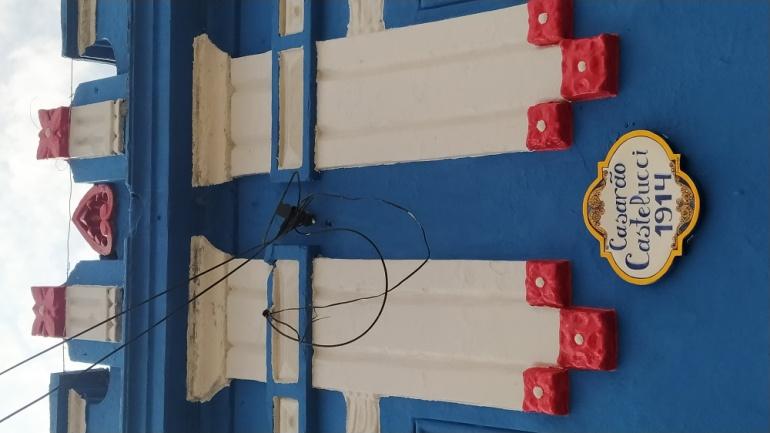 Imagem: SDET / PMRGS3.3.6  IGREJA NOSSA SENHORA DAS GRAÇASErguida em 1949 pela Prefeitura Municipal de São Paulo, então proprietária da Pedreira, em parceria com a comunidade local. O altar e as imagens que adornam a igreja foram esculpidas pelos próprios moradores, com granito maciço retirada da própria Pedreira. No dia 27 de novembro de cada ano é realizada a tradicional festa da padroeira. Muitos fiéis, como pagamento de promessas, sobem de joelho os mais de 100 degraus da escadaria que leva à igreja, que em função disso, tornou um ícone do catolicismo regional.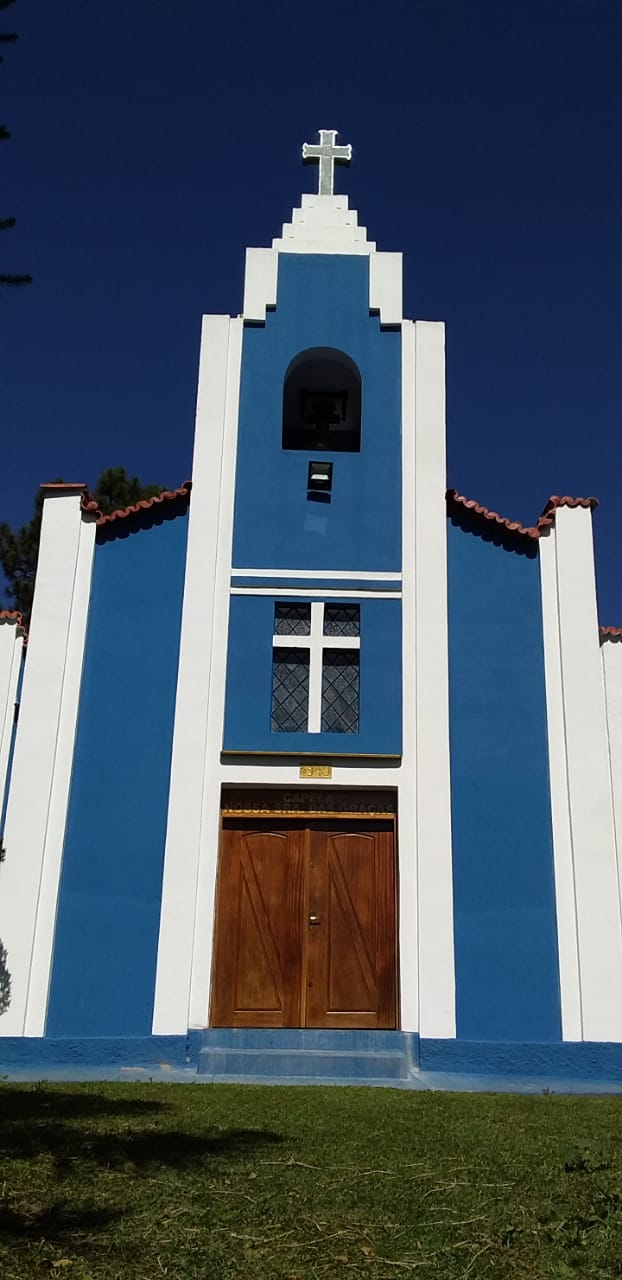         Imagem: ELBTUR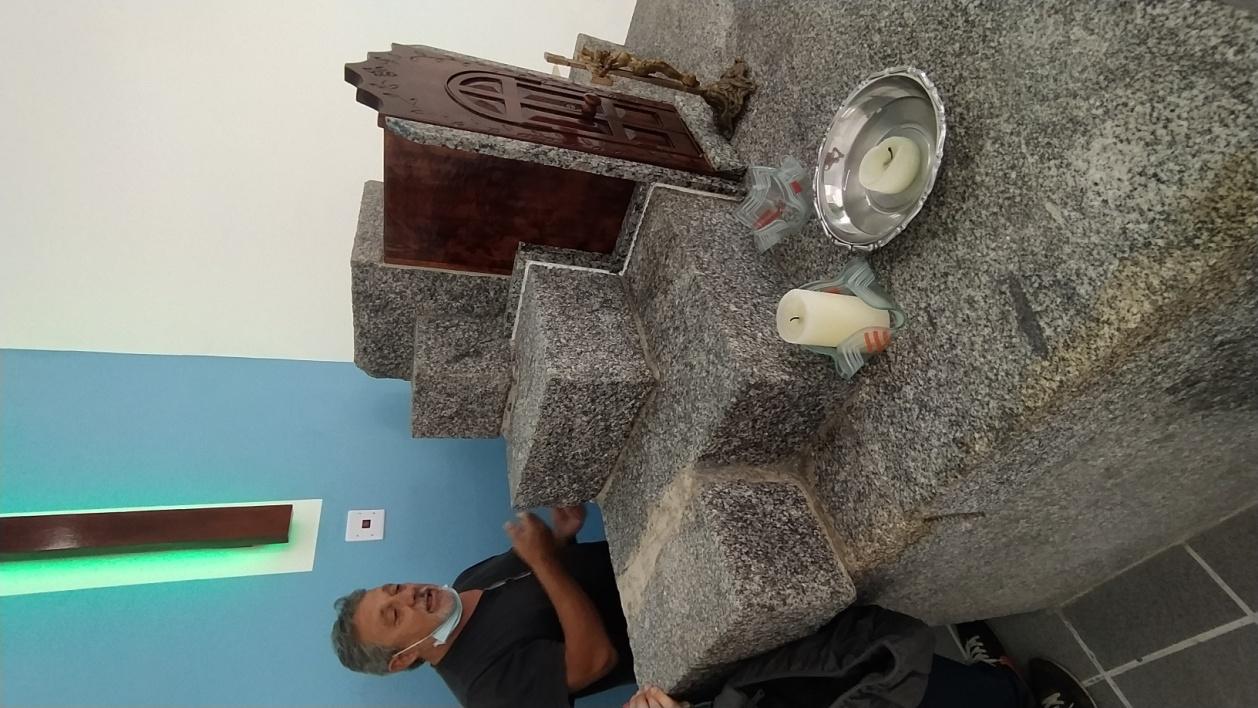 Detalhe do altar feito em cantaria sobre granito – Imagem: SDET / PMRGS.3.3.7  IGREJA MATRIZErguida ao lado da Capela de São Sebastião, a Igreja Matriz de Rio Grande da Serra é ponto de referência nas atividades religiosas da cidade. Com capacidade para até 600 pessoas, realiza eventos e celebrações regulares. 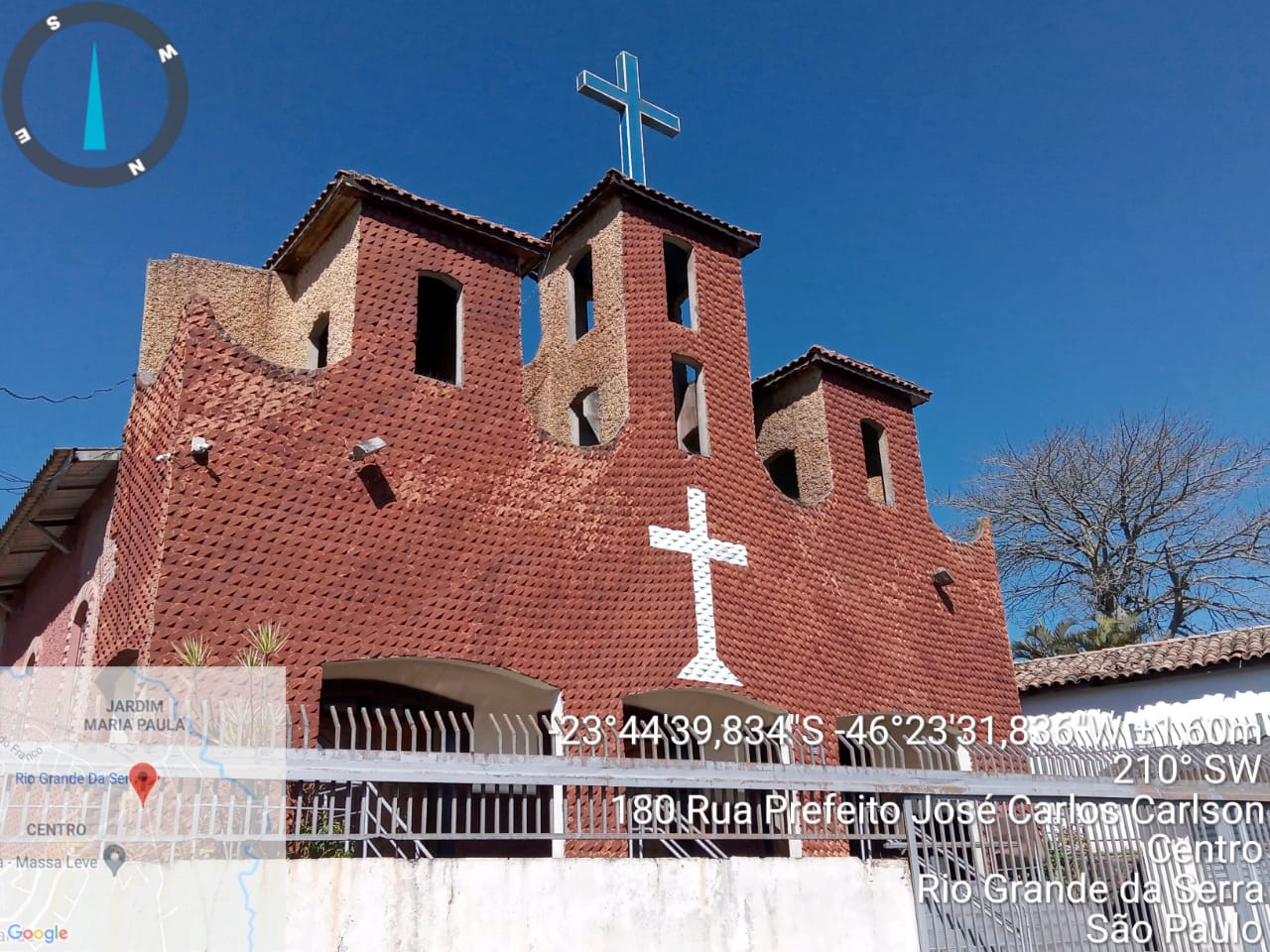                                                                   Imagem: ELBTURATRATIVOS DE LAZER E ESPORTESRio Grande da Serra conta com diversos espaços para lazer e para a prática de esportes. Os parques da cidade são ideais para atividades de lazer, entretenimento, diversão ou simplesmente uma boa caminhada.  
3.3.8  PISTA DE SKATE SANDRO DIAS “MINEIRINHO”Localizada na área central de Rio Grande da Serra, a apenas 50 metros da estação ferroviária, a Pista de Skate Sandro Dias “Mineirinho” homenageia o atleta andreense, multicampeão mundial de skate, que esteve presente na sua inauguração. Com 400m² de área, é uma pista semiprofissional que recebe muitos jovens adeptos do esporte, oriundos da cidade e da região.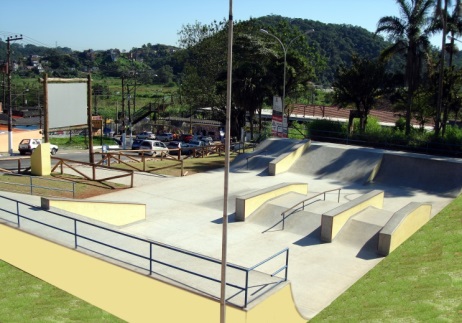 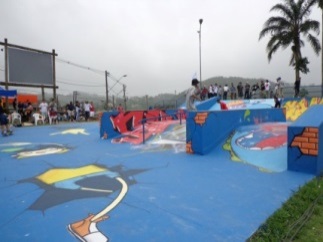 Imagens:  Ruschmann Consultoria Turística3.3.9  PRAÇA DA BÍBLIATradicional Praça Central da Cidade, encontra-se frente à Igreja Matriz e Capela de São Sebastião. Dispões de área ajardinada, bancos e palco, sendo um dos locais a sediar os principais eventos da cidade, além de se manter como ponto de encontro e lazer dos moradores da região.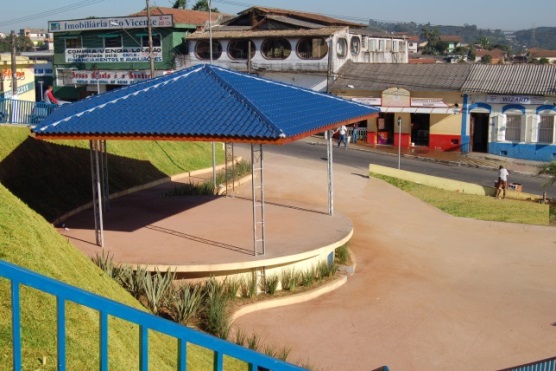 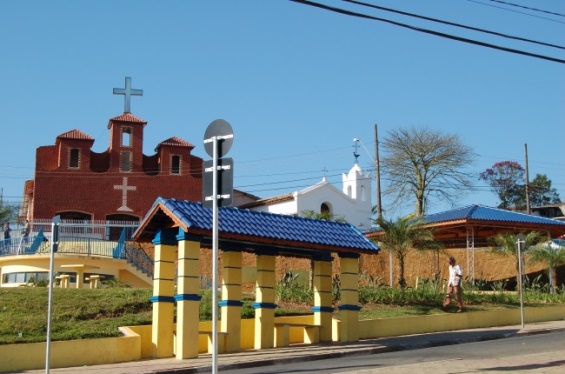 Imagens: Ruschmann Consultoria TurísticaATRATIVOS ECOLÓGICOS E PARQUES MUNICIPAISRio Grande da Serra tem 100% de seu território em área de proteção aos mananciais. A cidade vem recebendo investimentos que visam explorar o grande potencial turístico que possui nos campos do lazer, ecoturismo (trilhas) e atividades de aventura. Os parques municipais se caracterizam também pelo lazer e pela contemplação da natureza. 3.3.10  PEDREIRA DE RIO GRANDE DA SERRANa década de 1920, a Prefeitura do Município de São Paulo, ante a necessidade de realizar obras de pavimentação, adquiriu algumas pedreiras a fim de minimizar os custos das obras, já que as pedreiras adquiridas passariam a ser de propriedade da cidade. Uma destas pedreiras foi a de Rio Grande da Serra, adquirida em 1927 quando também deu início às suas atividades. Localizada próxima aos trilhos da São Paulo Railway, o transporte do material (pedra britada) estaria facilitado, visto que via trem o material chegava ao pátio do Pari, bem próximo ao centro do município. Dois anos mais tarde, a Prefeitura de São Paulo, executou melhorias, substituindo uma antiga ferrovia com bitola de 60 cm e 5 km de extensão, entre a pedreira e a estação ferroviária de Rio Grande da Serra, por um ramal de bitola larga (1,60m), permitindo assim que os vagões da SPR&Co entrassem direto na pedreira, eliminando o transbordo entre trens junto da estação de Rio Grande.Boa parte da produção de suas pedras serviu para calçar as vias da capital, entre elas a Avenida Paulista. Em 1931 a Prefeitura de São Paulo firmou convênio com a Ligth & Power para fornecer energia e ampliar o funcionamento da Pedreira. Com isso deu-se início o desenvolvimento da rede elétrica domiciliar de Rio Grande da Serra. No final da década de 70, a Pedreira encerrou suas atividades. Hoje é considerada a maior da América Latina, formando um paredão de mais de 640 metros de comprimento e 70 metros de altura, muito utilizado para a prática de rapel e escalada. 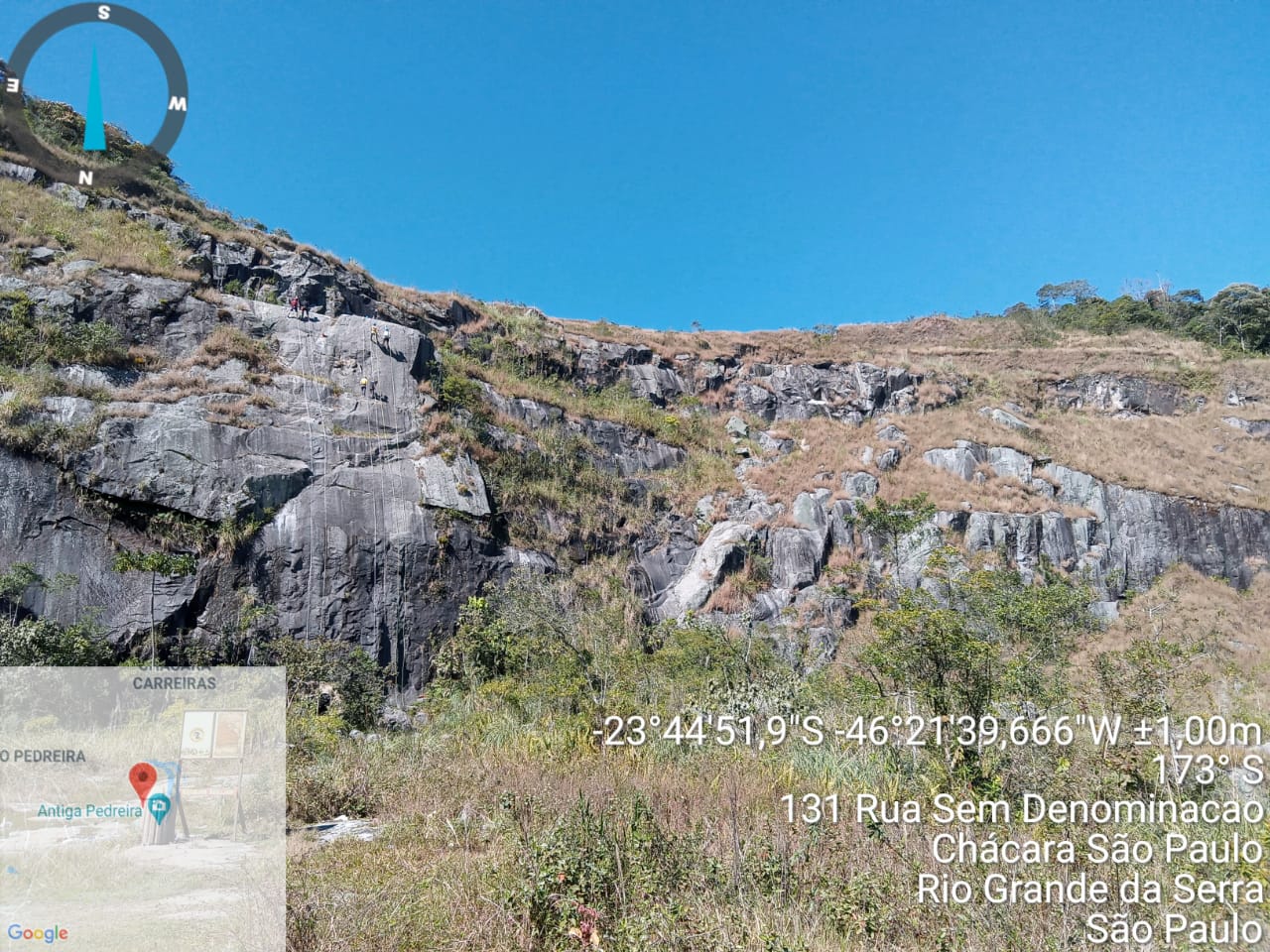                                                       Imagem: ELBTUR		3.3.11 TRILHA DA PEDREIRACom 1400 metros de extensão e considerada de nível fácil/médio (por ser um pouco íngreme), passa pela biquinha da Pedreira e por mirantes. Normalmente, os grupos organizados realizam a subida pela trilha e a descida de rapel, ou a subida por escalada e a descida pela trilha.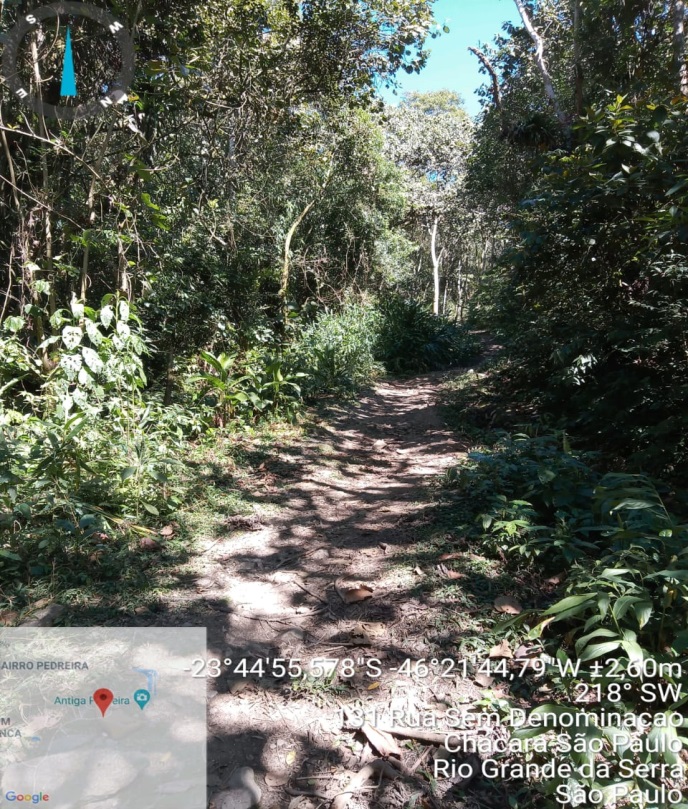 Imagem: ELBTUR3.3.12 ESPORTES DE AVENTURAGrupos (organizados ou não) e operadores de turismo realizam a prática de rapel e escalada nas paredes da pedreira. Há, no local, algumas estações de ambas as práticas. Também ocorrem trilhas no local.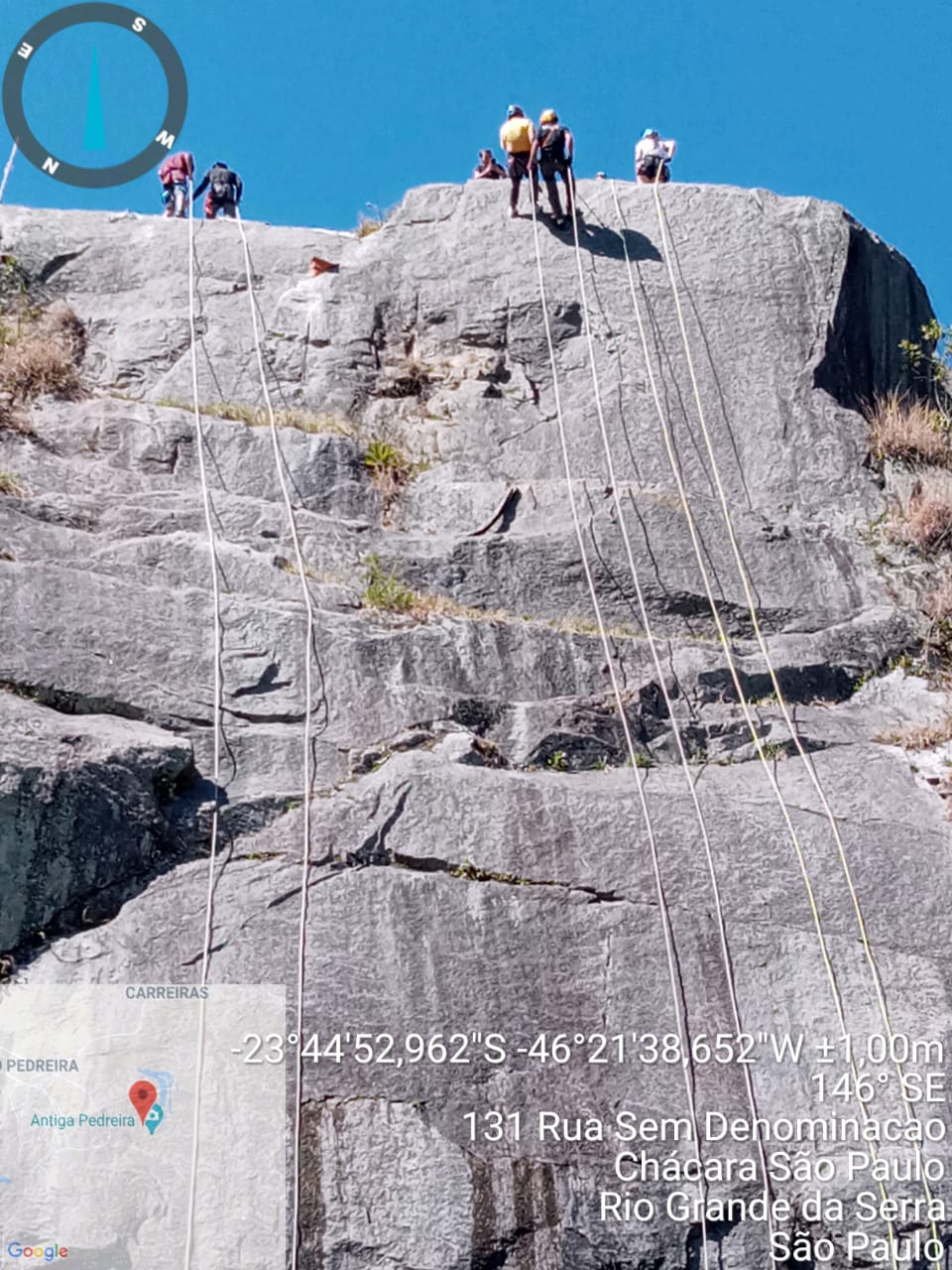 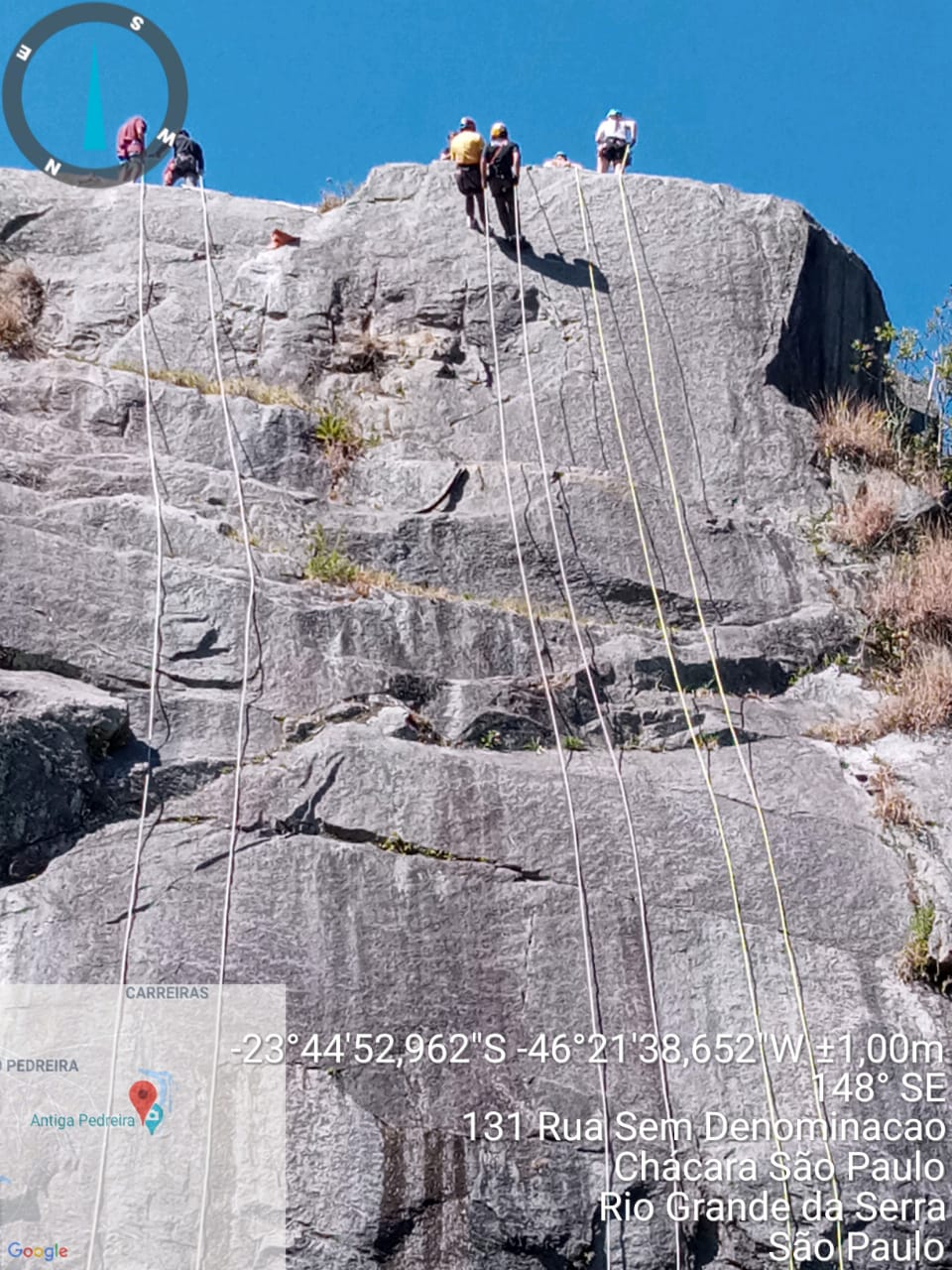                                                   Imagens: ELBTUR3.3.13  TRILHASTRILHA DO TANCÃOCom 3.800 metros de extensão, tem início na Vila Lopes e vai até a Biquinha, passando pelo Tancão e pelo Ribeirão da Estiva.TRILHA DOS SETE TUBOS Com 4.800 metros de extensão, parte do Bairro do Parque América até as piscinas naturais dos afluentes do Rio Pequeno.TRILHA DO AREIÃOCom 2.800 metros de extensão, tem início no Bairro da Pedreira e vai até o Areião.TRILHA DA JEAN ICom 1450 metros de extensão, encontra-se entre a UBS Parque América e o final da Avenida São Paulo - Santa Tereza.TRILHA DA JEAN IICom 1450 metros de extensão, encontra-se entre a Estrada do Rio Pequeno e o Parque dos Ipês, passando pela Lagoa dos Jacarés.TRILHA DO PINHEIRINHOCom 2.100 metros de extensão, tem início no bairro Parque América, na Rua México, s/n, e o acesso é realizado nas proximidades da Escola Estadual Poetisa Cora Coralina.TRILHA DA REBIZZICom 4.800 metros de extensão, passa pelo Mirante do Parque América.TRILHA DOS JIPEIROS ICom 3.500 metros de extensão, parte do Parque América e chega à Avenida São Paulo na Santa Tereza.TRILHA DAS BROMÉLIASCom 1000 metros de extensão, encontra-se entre a E.E. Ivete Vargas e a Chácara Guiomar.TRILHA DAS BROMÉLIAS IICom 1.500 metros de extensão, vai do Parque América até a E.E. Ivete Vargas, passando pela Chácara das Palmas.CACHOEIRA DO RIO VERMELHOCom 8.000 metros de extensão, tem início no Parque América até a Cachoeira do Rio Vermelho.CACHOEIRA RIO DAS PEDRASCom 14.000 metros de extensão, tem início no Posto Saúde Parque América e vai até a Cachoeira do Rio das Pedras.3.3.14  PARQUE DOS IPÊSEquipamento público com áreas ajardinadas e arborizadas, às margens de um córrego, que conta com pista de caminhada e com playground.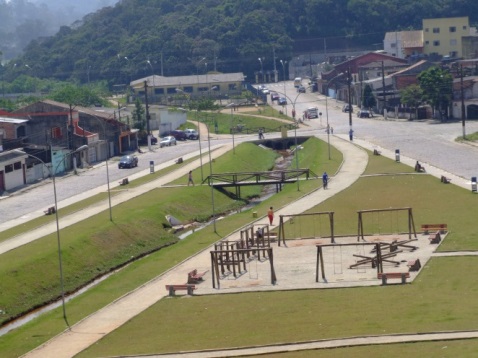 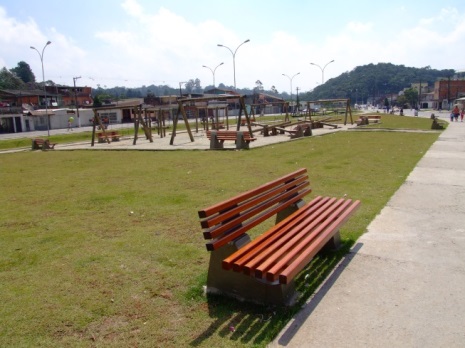 Imagens: Ruschmann Consultoria Turística3.3.15  PARQUE LINEARO Parque Linear “Luiz Antonio Correa”, constituído em uma área aproximada de 8 mil m², é uma das principais opções de esporte e lazer em Rio Grande da Serra. Conta com quadra esportiva, playground e ciclovia, além de ser utilizado para eventos.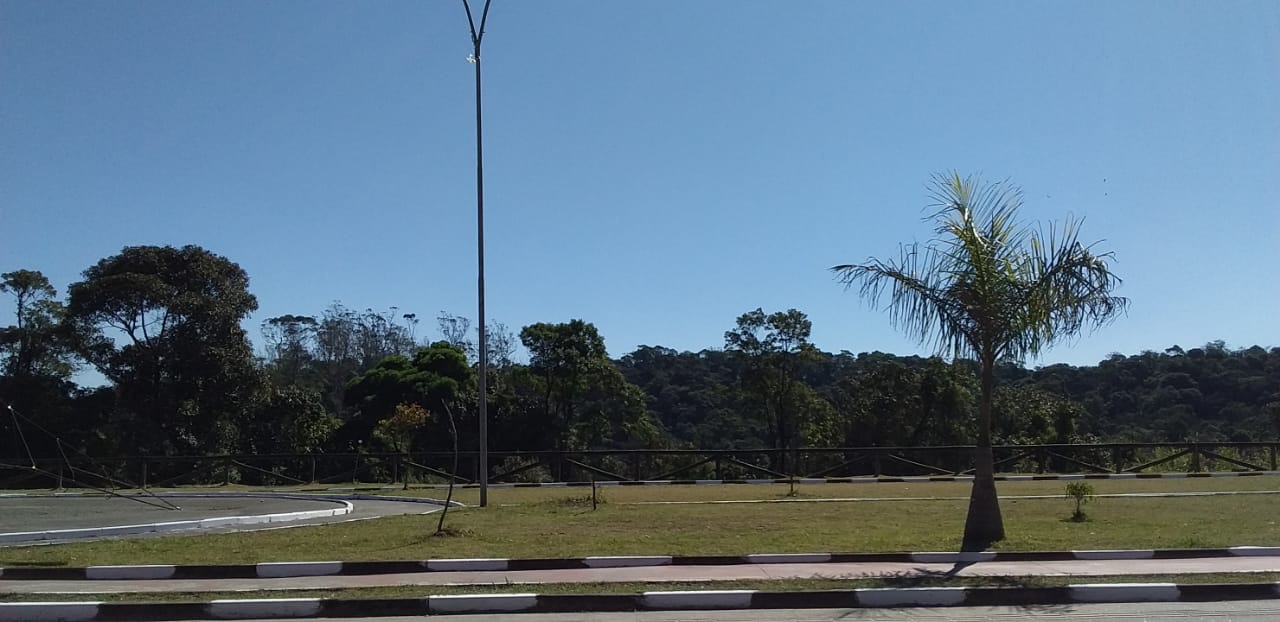                                                            Imagem: ELBTUR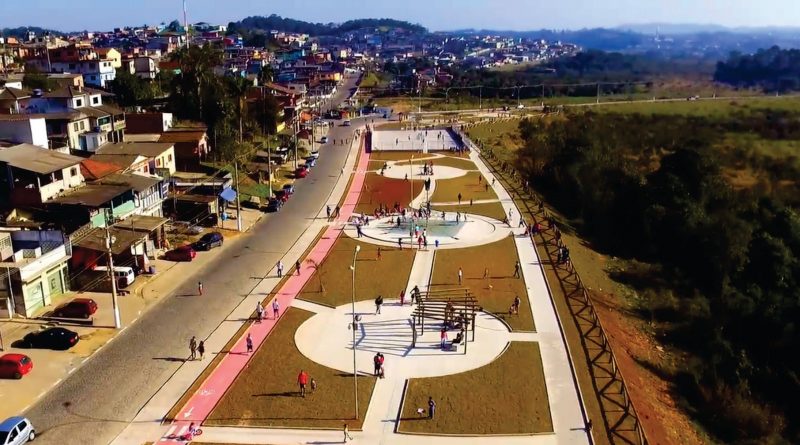                                                                      Imagem: ograndeabc.com.br3.3.16  PRAÇA LÍDIA POLONEA Praça situa-se na área central da cidade, próxima a importantes pontos, como a Prefeitura Municipal, Delegacia de Polícia e outros. Conta com chafariz, bancos e jardins bem distribuídos, além de pontos de venda e comércios ao seu redor.3.4  EVENTOS GERADORES DE FLUXO TURÍSTICORio Grande da Serra é uma das cidades pioneiras na realização do Festival do Cambuci, fruto endêmico da Mata Atlântica.  O Festival do Cambuci de Rio Grande da Serra foi um dos precursores da Região, seguido depois por Ribeirão Pires e por São Bernardo do Campo. Trata-se de um evento familiar com apresentações artísticas e culturais e conta com a tradicional Feirinha do Cambuci, onde são comercializados diversos produtos tendo como base este importante fruto endêmico da Mata Atlântica. Merecem destaque o licor, a cachaça, as variedades de pimentas e molhos, os doces e bolos e o tradicional sorvete. O evento em Rio Grande da Serra integra a Rota do Cambuci, promovida pelo Instituto Auá.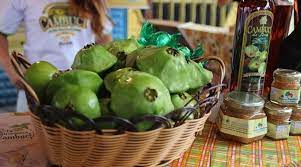 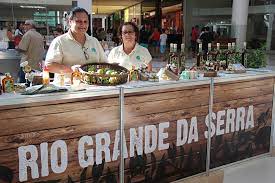                                  Imagem: Instituto Auá                                              Imagem:ograndeabc.com.br                                                       				  SERVIÇOS DE APOIO AOS VISITANTES E TURISTASHospedagemAlimentaçãoRestaurantesPadarias/ CafeteriasSorveteriasOpções RápidasPizzariasTaxisTransporte Público e AlternativoAgências de Viagens e Operadoras3.6 CADASTURCadastur é o sistema de cadastro de pessoas físicas e jurídicas que atuam no setor de turismo. O cadastro garante diversas vantagens e oportunidades aos seus cadastrados e é também uma importante fonte de consulta para o turista.O programa é executado pelo Ministério do Turismo, em parceria com os órgãos oficias de turismo, nos 26 estados e no Distrito Federal e visa promover o ordenamento, a formalização e a legalização dos prestadores de serviços turísticos no Brasil, por meio do cadastro de empresas e profissionais do setor.Conforme a Lei nº 11.771/2008 o cadastro é obrigatório para:Acampamentos turísticos;Agências de Turismo;Meios de Hospedagem;Organizadoras de eventos;Parques Temáticos;Transportadoras Turísticas;Guia de Turismo (Lei nº 8.623/93)Também, de forma opcional é disponibilizado para as seguintes atividades:Casas de Espetáculo; Centros de Convenções; Empreendimentos de Entretenimento e Lazer e Parques Aquáticos;Empreendimentos de Apoio ao Turismo Náutico ou à Pesca Desportiva; Locadoras de Veículos para Turistas; Prestadoras de Serviços de Infraestrutura para Eventos; Prestadoras Especializadas em Segmentos Turísticos;Restaurantes, Cafeterias, Bares e similares;Dentre as ações elencadas neste Plano Diretor, poderá ser encontrada uma específica para o fomento do CADASTUR na cidade, haja vista que o cadastro pode resultar nos seguintes benefícios: Acesso a financiamento por meio de bancos oficiais;Apoio em eventos, feiras e ações do Ministério do Turismo;Incentivo à participação em programas e projetos do governo federal;Participação em programas de qualificação promovidos e apoiados pelo Ministério do Turismo;Visibilidade nos sites do Cadastur e do Programa Viaje Legal.Fonte: CADASTUR-MTUR (2022)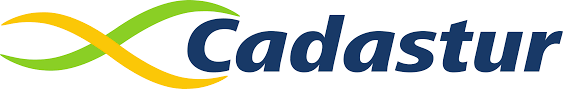 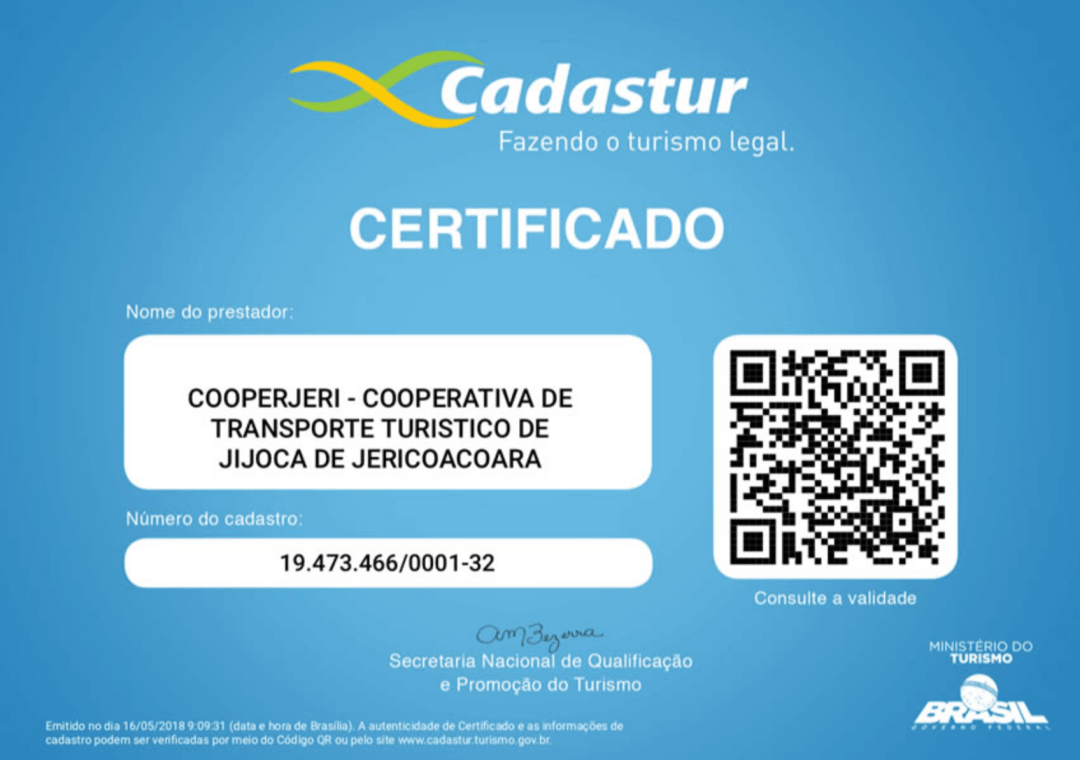 PROJETOS PRIORITÁRIOS PARA O TURISMO DE RIO GRANDE DA SERRA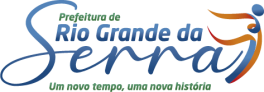 PROJETOS PRIORITÁRIOS PARA O TURISMO DA CIDADEPor ser este o primeiro Plano Diretor de Turismo elaborado exclusivamente para o município de Rio Grande da Serra e considerando que a cidade ainda não tinha confeccionado um Estudo de Demanda Turística ou algum outro documento com teor similar, estima-se que a demanda de turistas, durante a semana, é de pessoas predominantemente do sexo masculino que se deslocam para a cidade a negócios ou para treinamentos/capacitações nas empresas locais. Supõe-se ainda que exista um fluxo regular de pessoas que se deslocam para a cidade na condição de “visitantes” ou “turistas de um dia”. Essas pessoas não fazem uso dos meios de hospedagem da região ou da própria localidade porque são provenientes de cidades do Grande ABC, da capital, região metropolitana e até de municípios cerca de 100 quilômetros de distância, no entanto utilizam os atrativos e serviços turísticos locais disponíveis.Pode-se dizer que a atividade turística em Rio Grande da Serra, atualmente é considerada de abrangência seccional, onde a maioria das atividades está contemplando a população local e as cidades circunvizinhas.Isto posto, identificamos uma real necessidade de expansão do turismo receptivo, assim como amplo incentivo para atração de novos investidores para os serviços turísticos complementares, como alimentos & bebidas, entretenimento, transportes e artesanato. As propostas serão demonstradas individualmente em projetos que contemplam: o nome da ação, tempo proposto para implantação/execução, objetivos, necessidades, parceiros e captação de recursos.Certo afirmar que o município oferece atrativos turísticos de ordem ecológica, histórica, cultural, religiosa, de lazer e de aventura, com destaque predominantemente para o enorme potencial do ecoturismo, porque conforme já mencionado, 100% de sua área está inserida em mananciais.Registre-se por fim que o município, apesar da proximidade com a capital paulista, ainda apresenta características provincianas. Regionalmente, Rio Grande da Serra está inserida na Região Metropolitana de São Paulo e compõe a região turística denominada ABCTur “Roteiro da Natureza e Indústria”, juntamente com Santo André, São Bernardo do Campo, São Caetano do Sul, Diadema, Mauá e Ribeirão Pires.4.1. ANÁLISE DO TURISMO EM RIO GRANDE DA SERRAA análise SWOT (sigla em inglês) ou FOFA (sigla na língua portuguesa), que representam as iniciais dos seguintes vetores: Forças, Oportunidades, Fraquezas e Ameaças é uma ferramenta utilizada para fazer análise de cenário ou de um ambiente, sendo comumente utilizada como base para gestão e planejamento estratégico de uma corporação ou empresa, mas podendo, devido a sua simplicidade, ser utilizada para qualquer tipo de análise de cenário.Desta forma este estudo servirá para o poder público, entidades privadas e sociedade civil de Rio Grande da Serra ter ciência das principais forças, oportunidades, fraquezas e ameaças que envolvem a atividade turística do município e, a partir daí, executar as ações propostas neste Plano Diretor de Turismo para propiciar o crescimento sustentável do Turismo e consequentemente da economia da cidade, com prazos de execução pré-determinados.Abaixo, análise SWOT da atividade turística em Rio Grande da Serra:4.2 RELAÇÃO DE PROJETOS PRIORITÁRIOS PARA COM O TURISMO DE RIO GRANDE DA SERRAA seguir, apresentamos os projetos sugestionados que foram considerados de maior importância neste estudo para o fomento da atividade turística da cidade de Rio Grande da Serra, porém, como a própria atividade turística é dinâmica por essência, os projetos podem ser complementados ou ajustados conforme o cenário econômico do país e os processos de desenvolvimento.Todos os projetos serão precedidos de complexa análise de viabilidade, comprometimento e participação efetiva da Prefeitura de Rio Grande da Serra, com especial foco da Secretaria de Desenvolvimento Econômico e Turístico e do Conselho Municipal de Turismo – COMTUR/RGS. Também será necessária a participação das demais Secretarias, do Poder Legislativo, Associações de Classe, Sindicatos, Universidades e da própria população para a execução de cada projeto aqui proposto.Cada ação tem a própria ficha para especificações como: tempo de execução; objetivos; descrição simplificada; necessidades; parcerias que ajudarão na execução do projeto e captação de recursos. A partir de então, a urgência com que cada projeto precisa ser executado dependerá única e exclusivamente da avaliação do COMTUR/RGS, por meio de análise por ferramenta de gestão (ex. GUT), para definição de prioridades. Os projetos, a seguir, foram elaborados pele equipe da ELBTur Consultoria Turística e foram complementados por outros oriundos da Secretaria de Desenvolvimento Econômico e Turístico e do Conselho Municipal de Turismo de Rio Grande da Serra .4.3 PROJETOS ESTRUTURANTESPROPOSTAS SUGESTIONADAS PELA SECRETARIA DE DESENVOLVIMENTO ECONÔMICO E TURÍSTICO E PELO CONSELHO MUNICIPAL DE TURISMO DE RIO GRANDE DA SERRACONSIDERAÇÕES FINAISEsta 1ª Edição do Plano Diretor de Turismo de Rio Grande da Serra, a ser encaminhada para aprovação pelo Poder Legislativo da cidade e posteriormente ser transformada em Lei Municipal por meio de sanção do Exma. Sra. Prefeita, contempla uma análise sobre o panorama atual do turismo no mundo, no Brasil, no Estado de São Paulo e no Município de Rio Grande da Serra e é complementado por demandas e estratégias para que a cidade tenha condições de ampliar seu potencial turístico, levando em conta o próprio planejamento estratégico e o norte determinado pela Administração Municipal, por meio do Plano de Governo.Para que os projetos possam realmente ser colocados em prática, faz-se necessária a criação de ferramentas de planejamento, acompanhamento, gestão e avaliação, bem como definição de processos claros de melhorias e adaptações, além de preocupações constantes como:- Parcerias público-privadas (integração);- Fiel cumprimento aos prazos e metas estabelecidas em cada proposta;- Constante busca por recursos, sejam eles por meio de convênios, emendas, recursos públicos ou da iniciativa privada;- Necessidade de promover a conscientização turística dos moradores da cidade;- Necessidade de promover a conscientização turística dos empresários ligados ao trade turístico da cidade;- Promover, em especial, a conscientização turística nas crianças e jovens da cidade, até com a introdução da temática do turismo como matéria transversal na educação básica e fundamental;- Constante promoção de campanhas de conscientização da população sobre o importante papel do turismo para o desenvolvimento econômico da cidade, promovendo a autoestima, a adoção de posturas ética e de cidadania, a preservação ambiental, a valorização da cultura e do esporte, a sustentabilidade, a hospitalidade e a acessibilidade;- Qualificar de forma constante os gestores públicos, por meio de participação em cursos, seminários, congressos para formação ou reciclagem de conhecimentos;- Compor uma equipe qualificada e com formação ou especialização na área;- Atualizar de forma regular o inventário da oferta turística, considerando a infraestrutura, os equipamentos, os serviços turísticos diretos e indiretos e os atrativos;- Fomentar os principais estudos e pesquisas que apontem dados reais sobre as demandas por segmento e os impactos econômicos da atividade no município;- Disponibilizar ao público em geral o maior número de dados técnicos possíveis, sistematizados online, para acesso público e para captação de possíveis novos investidores;-Promover o constante diálogo com as demais Secretarias da Administração visando a manutenção e qualificação da zeladoria urbana, contemplando a reforma e conservação de logradouros públicos, limpeza pública, coleta seletiva, tratamento de resíduos sólidos, paisagismo e jardinagem, além de iluminação dos principais atrativos turísticos da cidade;Desta forma, os técnicos da ELBTur, apresentaram propostas estruturantes para o fomento da atividade turística no município de Rio Grande da Serra, por meio de projetos descritos separadamente, com prazo de execução, objetivos, descrição, necessidades, parcerias e possíveis fontes de recursos orçamentários.Certo relatar também que as ações apresentadas são dinâmicas, tal qual a atividade turística, sendo assim, poderão ser complementadas por novas ações ou até suprimidas por conta de avanços tecnológicos ou pelo cenário econômico vigente na época da análise/implantação.Isto posto, ratificamos a importância deste estudo, na forma de documento, para ser um elemento que norteie as ações e políticas públicas para a consolidação de Rio Grande da Serra como destino turístico. Em tempo: Esta Consultoria ressalta a importância da cidade em reunir condições para pleitear a classificação como Município de Interesse Turístico. Atualmente, 140 cidades recebem de forma regular cerca de 700 mil reais anuais e, este recurso facilita sobremaneira a implantação de projetos de infraestrutura turística como muitos dos acima apresentados. Não só isso, pois a condição de Município Turístico Oficial do Estado de São Paulo facilita obtenção de outros recursos orçamentários tanto em âmbito estadual como federal. A participação da cidade em uma Região Turística Oficial, como é o caso da presença de Rio Grande da Serra na RT ABCTur – Rotero da Natureza e Indústria e a presença no Mapa Brasileiro do Turismo, organizado pelo MTur, também merecem destaque.GLOSSÁRIO (ordem alfabética)ABAV - Associação Brasileira de Agências de ViagemANAC - Agência Nacional de Aviação CivilAVIESP - Associação das Agências de Viagem Independentes do Estado de São PauloAVIRRP - Associação das Agências de Viagem de Ribeirão Preto e RegiãoCADASTUR - Sistema de Cadastro de Pessoas Físicas e Jurídicas que atuam no setor do TurismoCOMTUR/RGS -  Conselho Municipal de Turismo de Rio Grande da Serra CPTM – Companhia Paulista de Trens MetropolitanosFECOMERCIO - Federação do Comércio do Estado de São PauloFOFA- Forças, Oportunidades, Fraquezas e AmeaçasGT - Grupo de TrabalhoGUT - Gravidade, Urgência e TendênciaIBGE - Instituto Brasileiro de Geografia e EstatísticasIDH - Indíce de Desenvolvimento HumanoINFRAERO - Empresa Brasileira de Infraestrutura AeroportuáriaMEI – Micro Empreendedor IndividualMEC – Ministério da EducaçãoMIT – Município de Interesse TurísticoMTur - Ministério do TurismoOMT - Organização Mundial de TurismoONG - Organização Não GovernamentalOSCIP -  Organização da Sociedade Civil de Interesse PúblicoPIB - Produto Interno BrutoPMRGS - Prefeitura Municipal de Rio Grande da SerraRMSP -  Região Metropolitana de São PauloRTs -  Regiões TurísticasSDET - Secretaria de Desenvolvimento Econômico e TurísticoSEADE – Fundação Sistema Estadual de Análise de DadosSEBRAE - Serviço Brasileiro de Apoio às Micro e Pequenas EmpresasSENAC - Serviço Nacional de Aprendizagem ComercialSENAR - Serviço Nacional de Aprendizagem RuralSWOT - Strenghts, Weaknesses, Opportunities, ThreatsUH's - Unidades HabitacionaisUNWTO - Organização Mundial do TurismoWTTC - World Travel & Tourism CouncilREFERÊNCIA WEBGRÁFICAS E BIBLIOGRÁFICAS MTUR – MINISTÉRIO DO TURISMO Disponível em: <www.dadosefatos.turismo.gov.br >  acessos em dezembro de 2021 e janeiro de 2022.MTUR – MINISTÉRIO DO TURISMODisponível em: <www.dadosefatos.turismo.gov.br/2016-02-04-11-53-05.html>  acessos em dezembro de 2021 e janeiro de 2022.MTUR – MINISTÉRIO DO TURISMO 	Disponível em : <www.dadosefatos.turismo.gov.br/2016-02-04-11-54-03/demanda-tur%C3%ADstica-internacional.html>  acessos em dezembro de 2021 e janeiro de 2022.IBGE – INSTITUTO BRASILEIRO DE GEOGRAFIA E ESTATÍSTICAS	Disponível em : <www.cidades.ibge.gov.br/brasil/sp/rio-grande-da-serra/panorama. >  acessos em dezembro de 2021, janeiro de 2022 e outubro de 2022.CHEGADAS INTERNACIONAIS ATINGEM 1,4 BILHÃO EM 2018, DIZ OMTDisponível em: <www.mercadoeeventos.com.br/noticias/aviacao/chegadas-internacionais-atingem-14-bilhoes-em-2018>  acesso em 15 jan. 2020TURISMO RESPONDE POR 8,1% DO PIB BRASILDisponívelem:<www.panrotas.com.br/mercado/economia-e-politica/2019/03/turismo-responde-por-81-do-pib-brasil-veja-dados-globais_162774.html >  acesso em 19 fev. 2020ANUÁRIO ESTATÍSTICO INTERNACIONALDisponível em: <www4.infraero.gov.br/media/677124/anuario_2018.pdf>  data de acesso 24 fev. 2020INTERNATIONAL TOURIST ARRIVALS REACH 1.4 BILLION TWO YEARS AHEAD OF FORECASTSDisponível em : <www.unwto.org/global/press-release/2019-01-21/international-tourist-arrivals-reach-14-billion-two-years-ahead-forecasts>   acesso em  15 jan. 2020WTTC – World Travel and Tourism Council. Benchmark Report – Brazil. WTTC, 2015 UNWTO – World Travel Organization. Tourism Highlights 2015 Edition. World: UNWTO.UNWTO – World Tourism Organization. Tourism Towards 2030: Global Overview. Spain: UNWTO, 2011.ANEXO IFOTOS COMPLEMENTARES EQUIPAMENTOS, SERVIÇOS E ATRATIVOS TURÍSTICOS DE RIO GRANDE DA SERRA Imagens: ELBTUR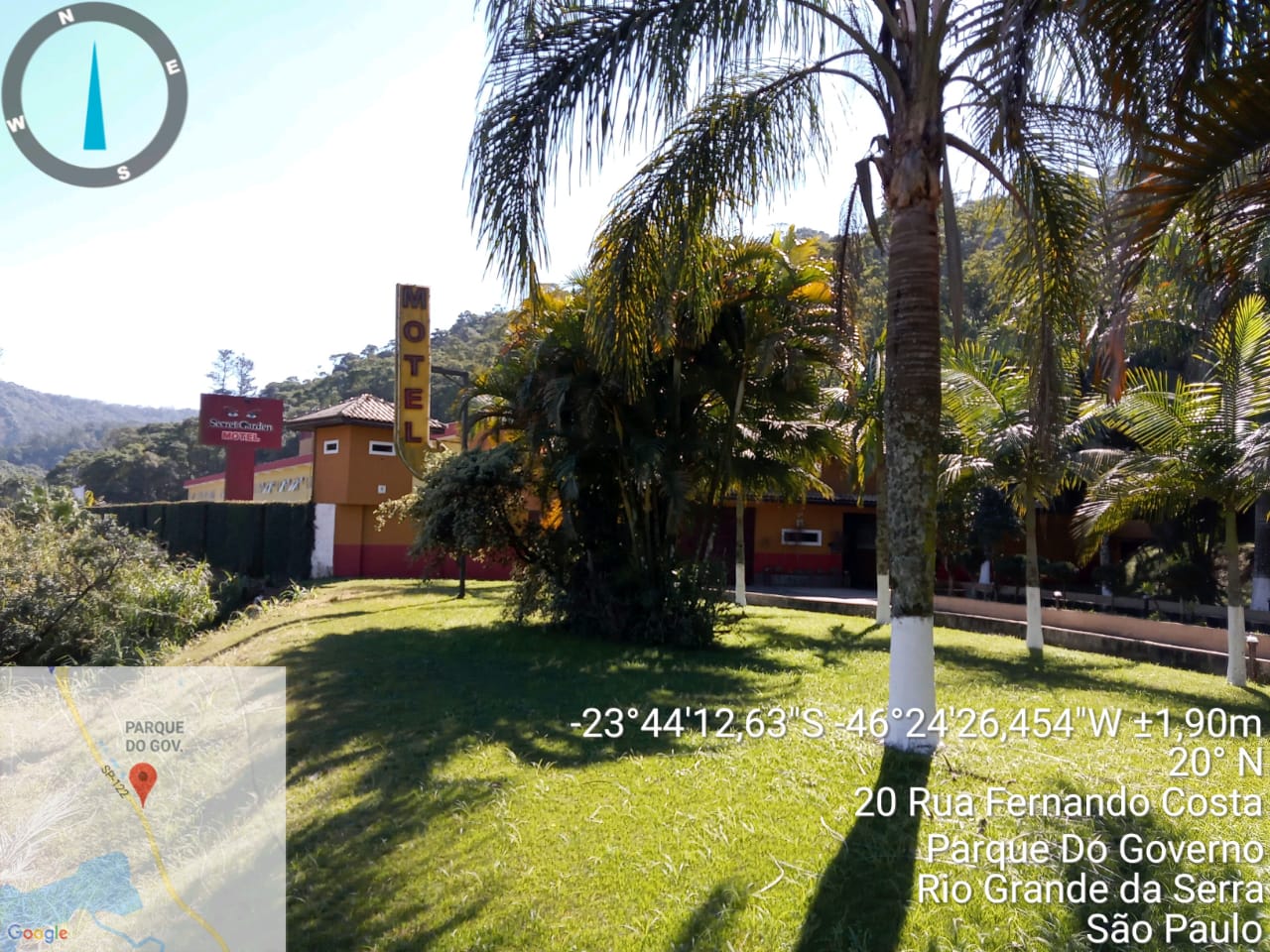 Hospedagem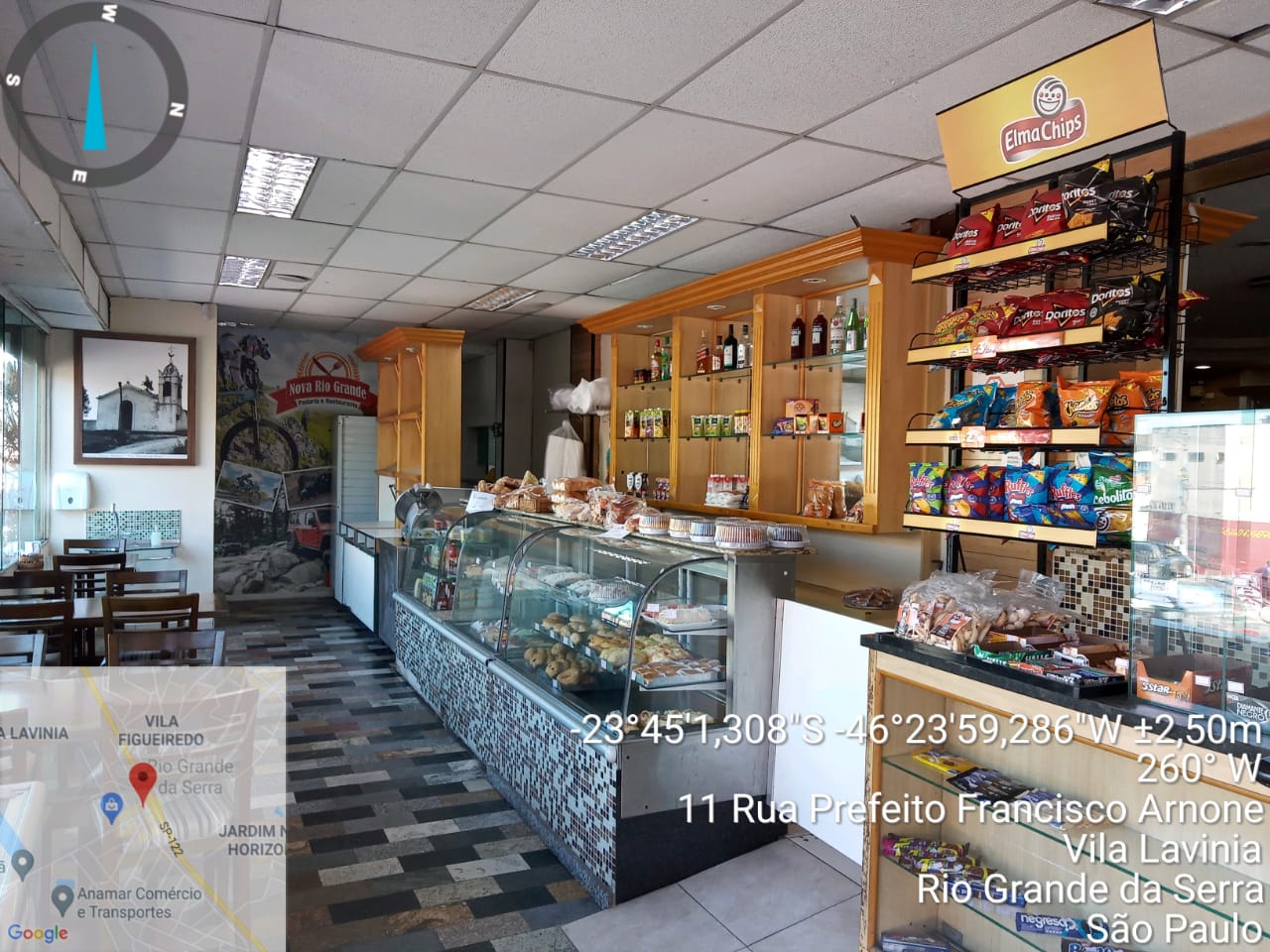 Alimentos & Bebidas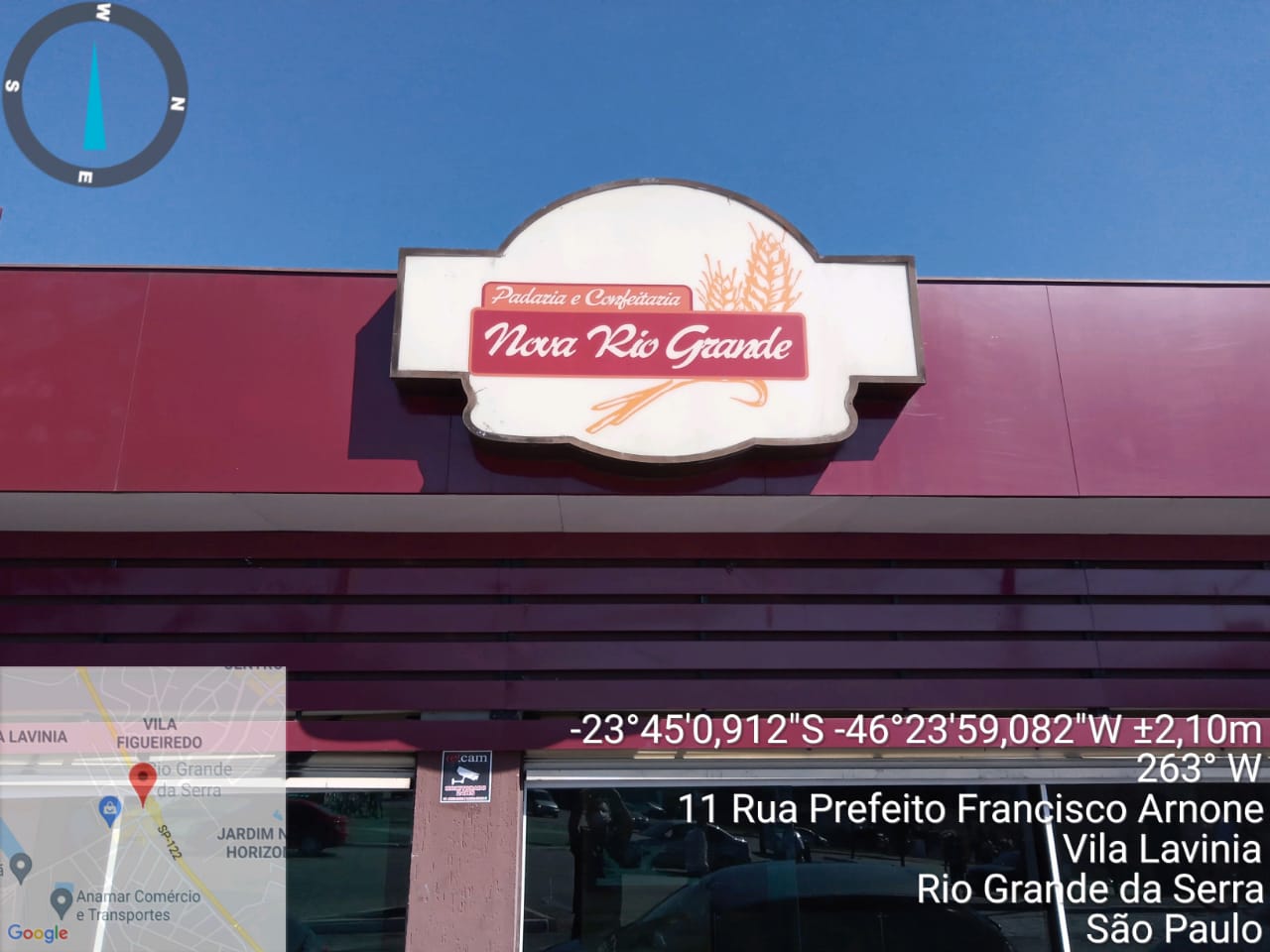 Alimentos & Bebidas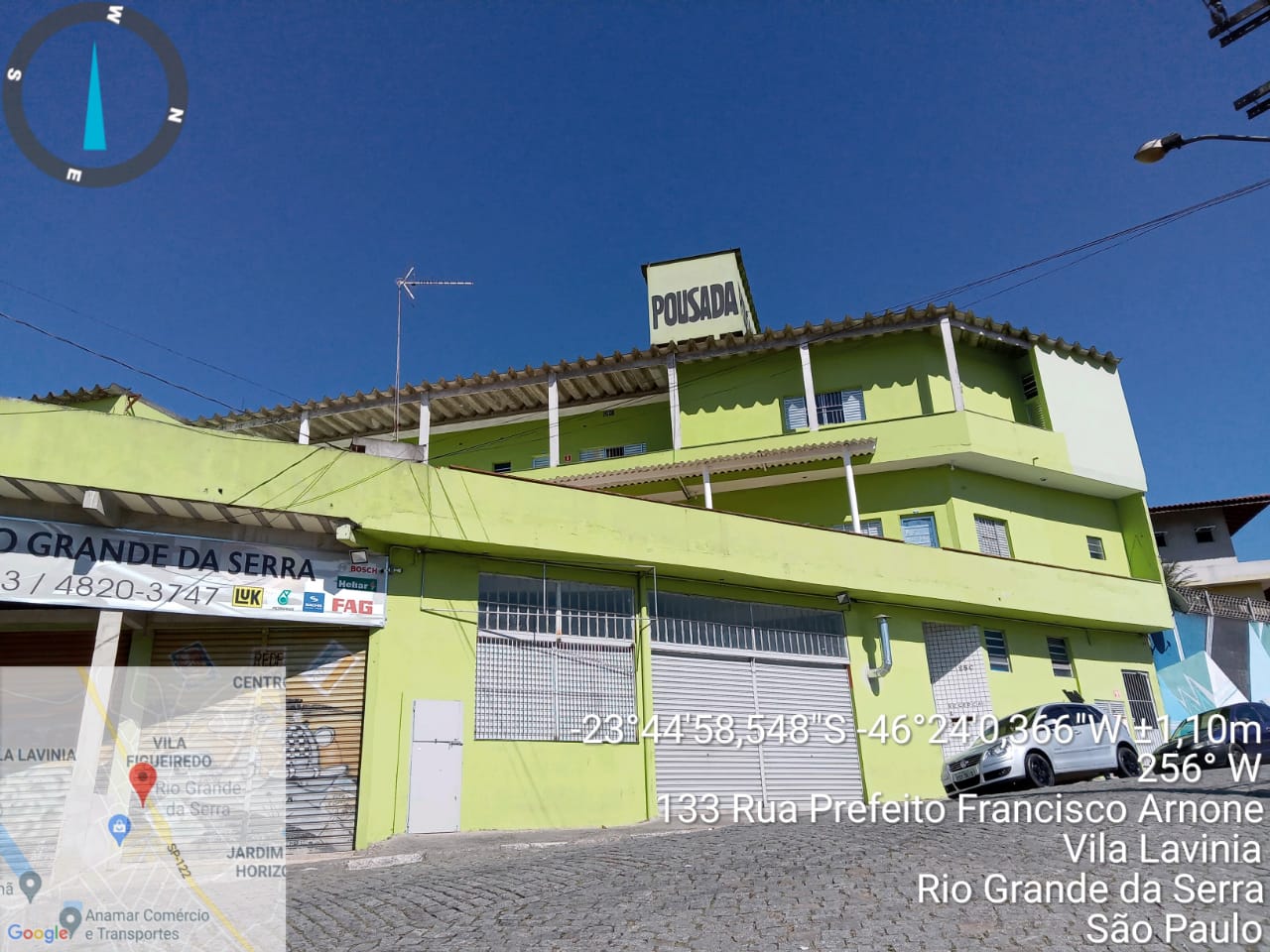 Hospedagem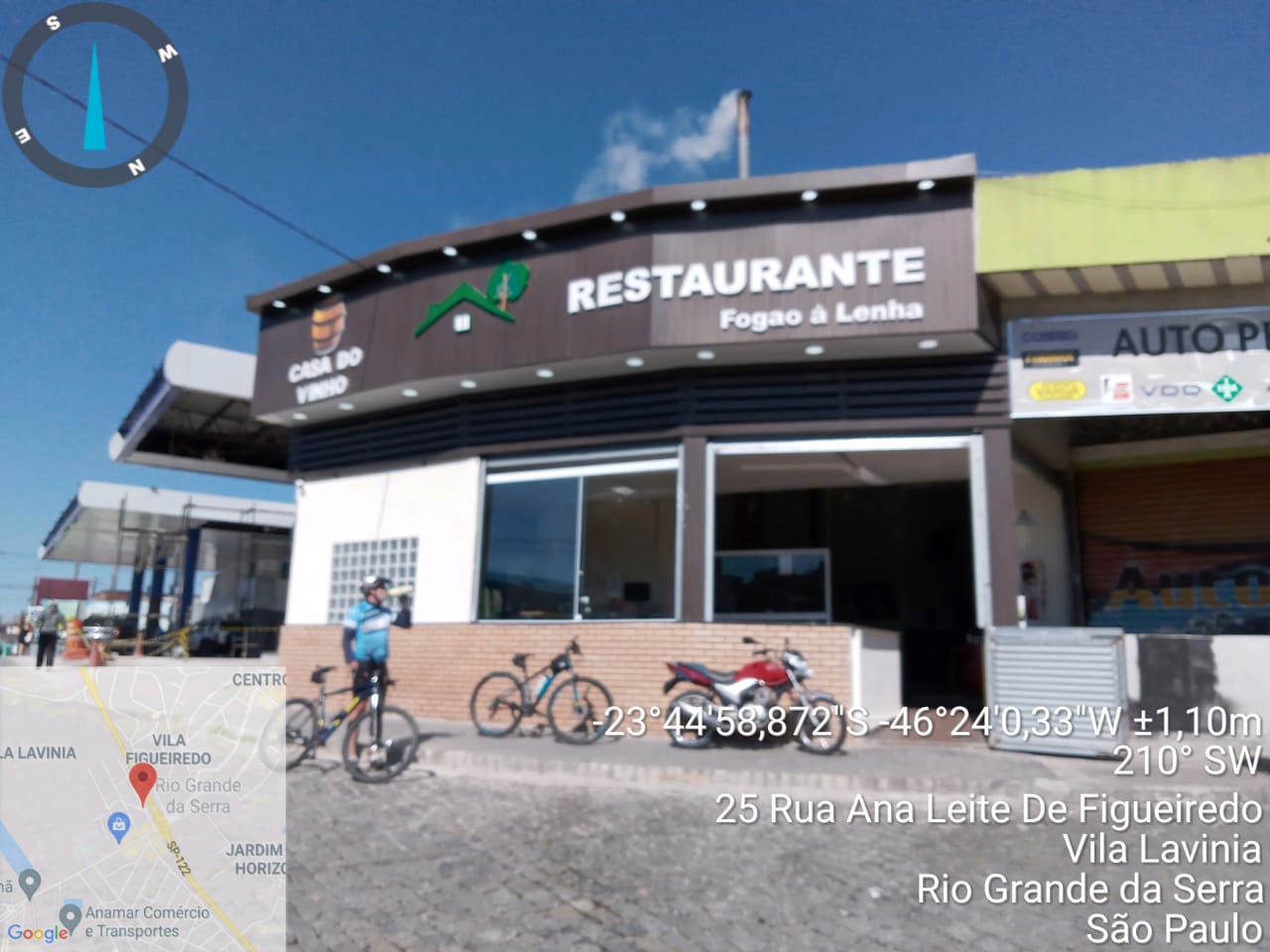 Alimentos & Bebidas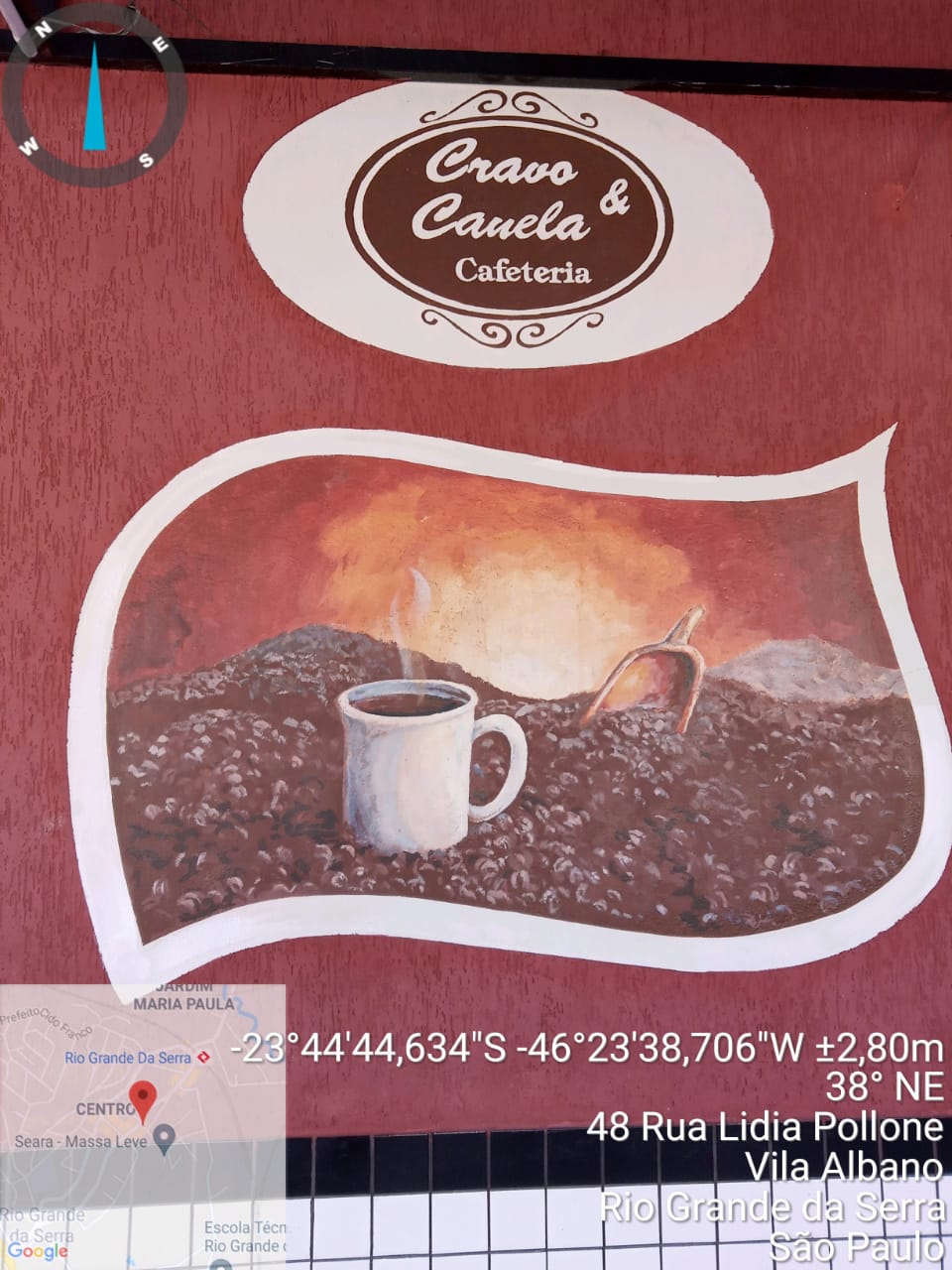 Alimentos & Bebidas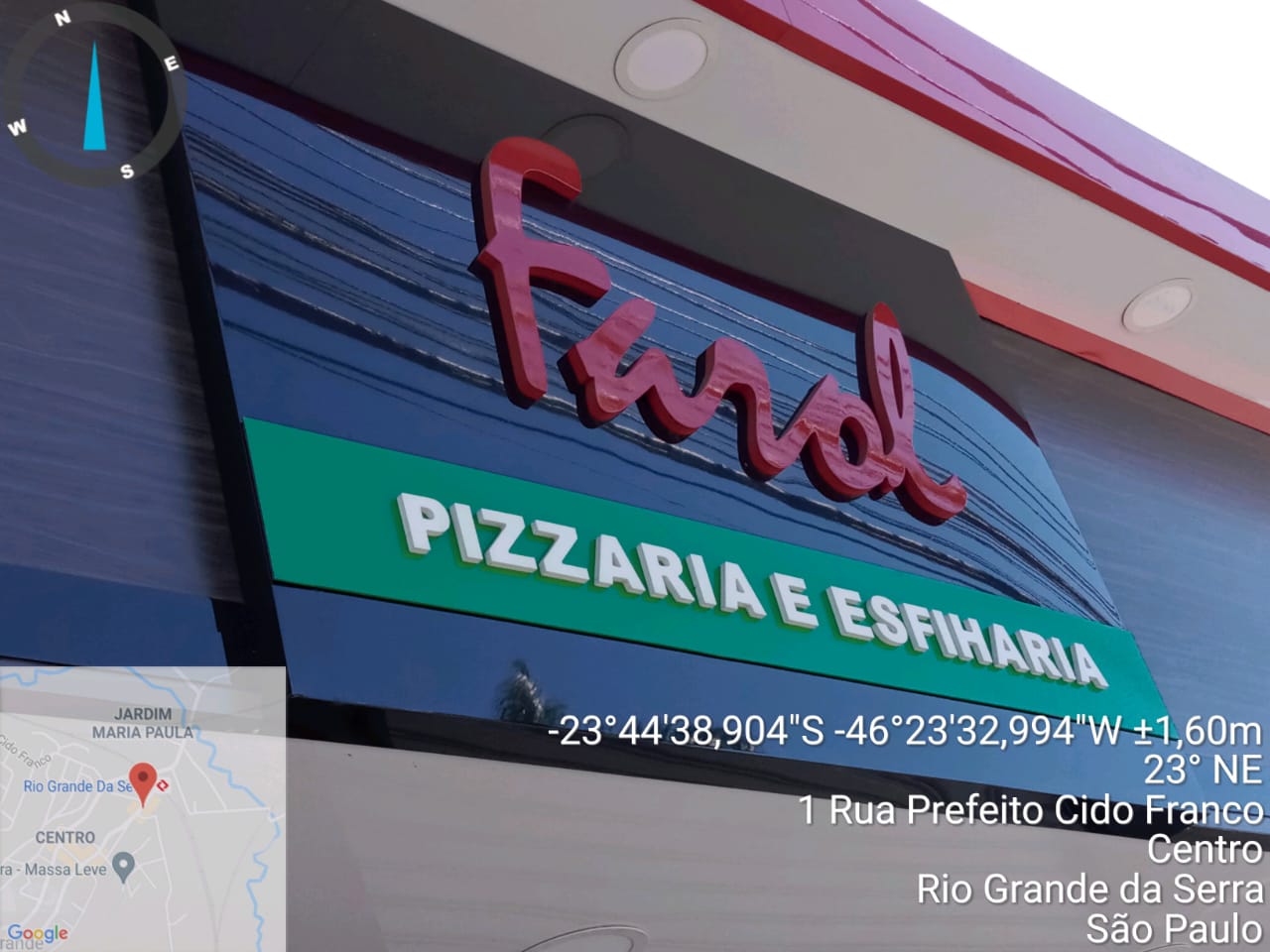 Alimentos & Bebidas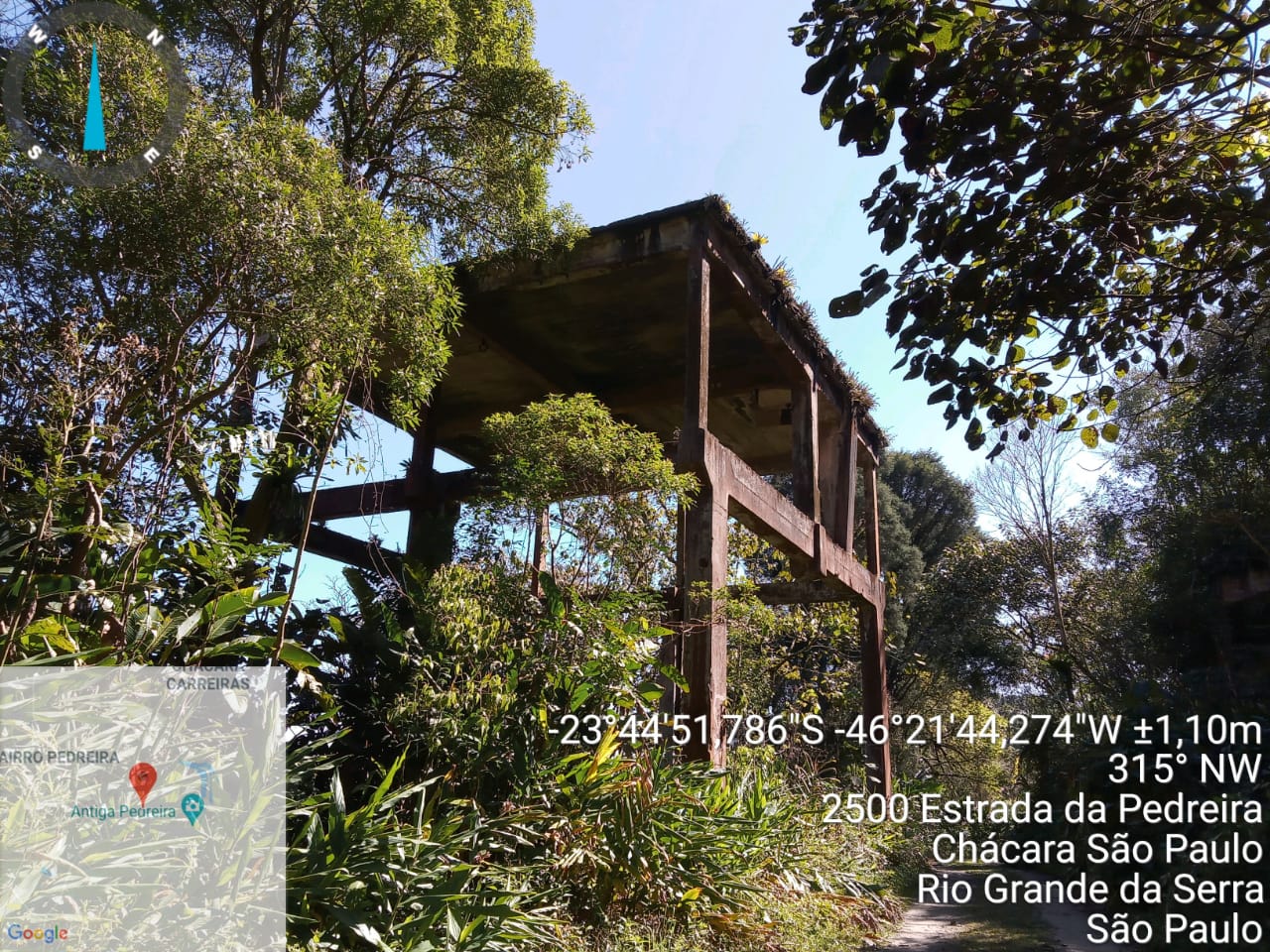 ATRATIVO TURÍSTICO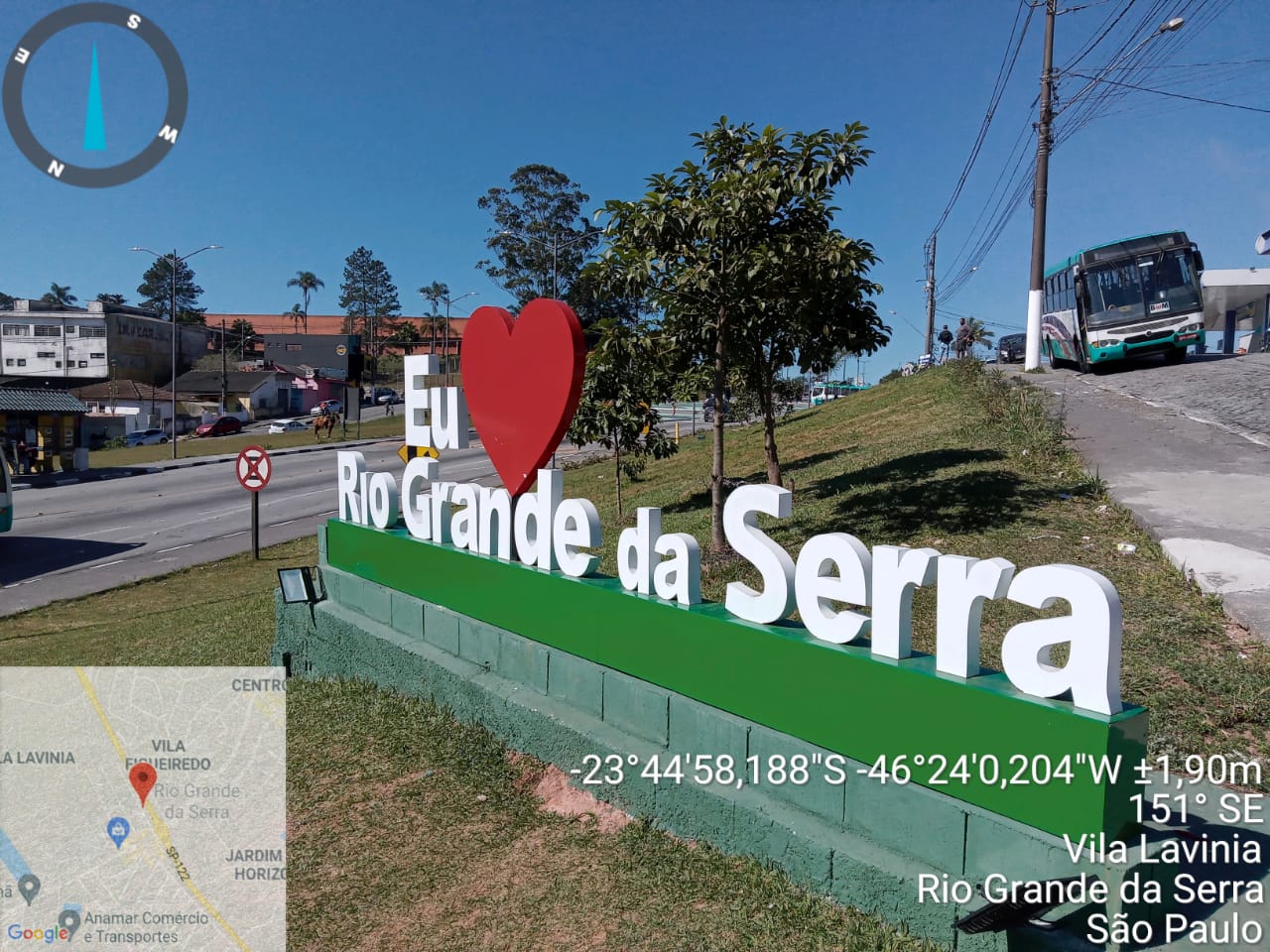 ENTRADA DA CIDADEATRATIVO TURÍSTICO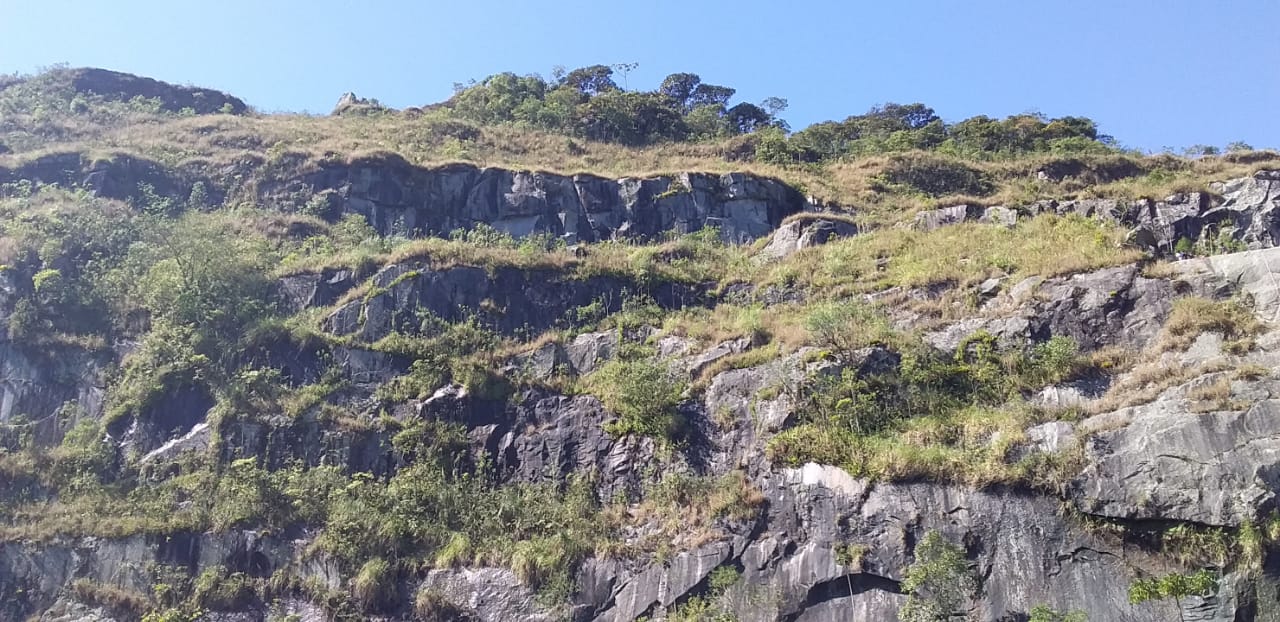 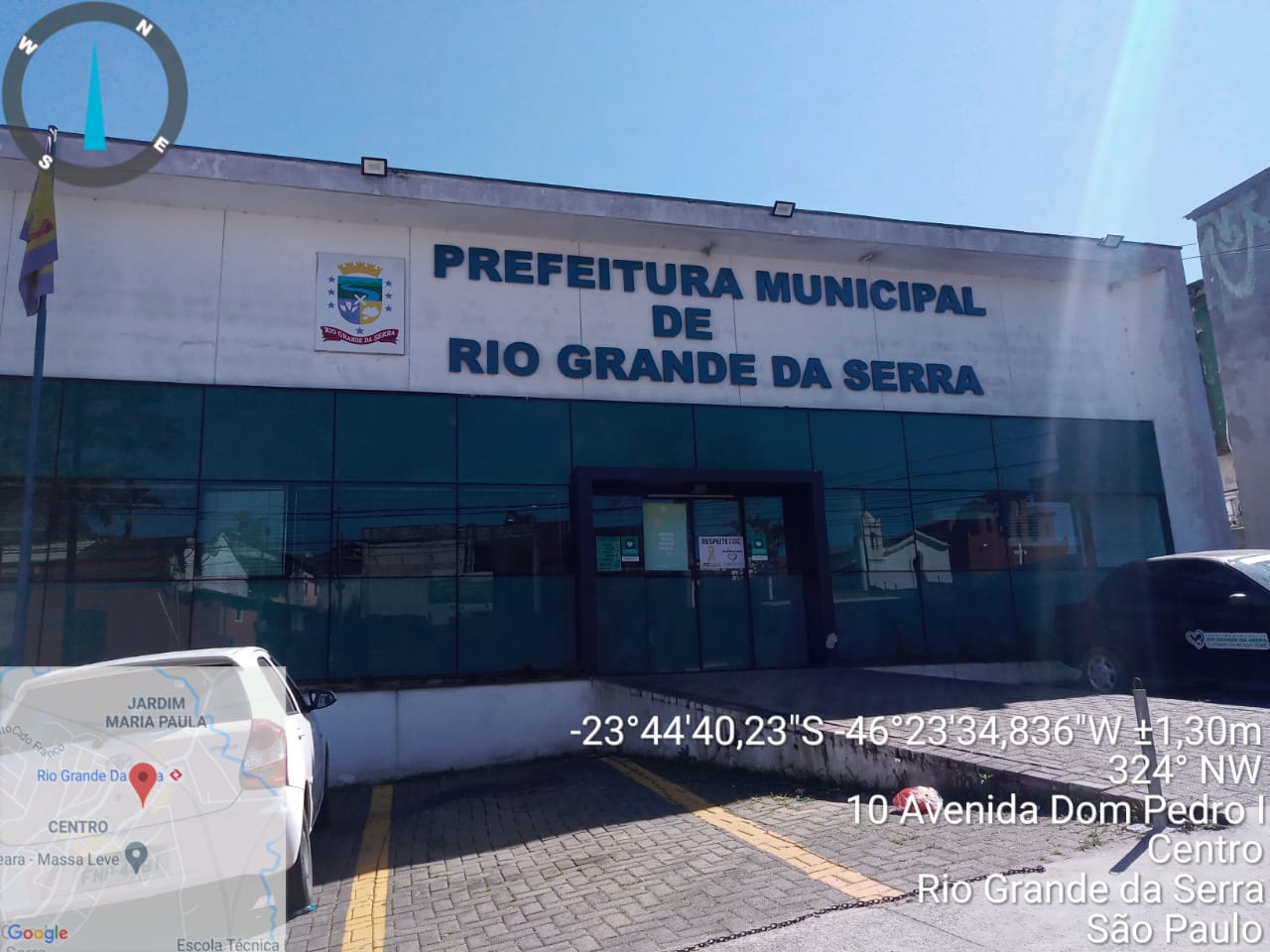 PREFEITURA MUNICIPAL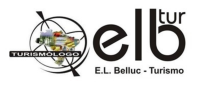 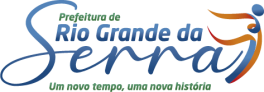 2014:  1,245 bilhão de viagens (Copa do Mundo);2015:  1,184 bilhão2016:  1,2 bilhão (Olimpíadas Rio de Janeiro)2017:  1,327 bilhão2018: 1,4 bilhão e gastos no mundo chegando a 1,34 trilhão, atingindo 10,4% do PIB Mundial.2014:  1,245 bilhão de viagens (Copa do Mundo);2015:  1,184 bilhão2016:  1,2 bilhão (Olimpíadas Rio de Janeiro)2017:  1,327 bilhão2018: 1,4 bilhão e gastos no mundo chegando a 1,34 trilhão, atingindo 10,4% do PIB Mundial.2014:  1,245 bilhão de viagens (Copa do Mundo);2015:  1,184 bilhão2016:  1,2 bilhão (Olimpíadas Rio de Janeiro)2017:  1,327 bilhão2018: 1,4 bilhão e gastos no mundo chegando a 1,34 trilhão, atingindo 10,4% do PIB Mundial.2014:  1,245 bilhão de viagens (Copa do Mundo);2015:  1,184 bilhão2016:  1,2 bilhão (Olimpíadas Rio de Janeiro)2017:  1,327 bilhão2018: 1,4 bilhão e gastos no mundo chegando a 1,34 trilhão, atingindo 10,4% do PIB Mundial.2014:  1,245 bilhão de viagens (Copa do Mundo);2015:  1,184 bilhão2016:  1,2 bilhão (Olimpíadas Rio de Janeiro)2017:  1,327 bilhão2018: 1,4 bilhão e gastos no mundo chegando a 1,34 trilhão, atingindo 10,4% do PIB Mundial.2014:  1,245 bilhão de viagens (Copa do Mundo);2015:  1,184 bilhão2016:  1,2 bilhão (Olimpíadas Rio de Janeiro)2017:  1,327 bilhão2018: 1,4 bilhão e gastos no mundo chegando a 1,34 trilhão, atingindo 10,4% do PIB Mundial.PaísesPaísesTotalTotalVia de AcessoVia de AcessoVia de AcessoChegadas(%)(%) AcumuladoAéreoTerrestreOutrosArgentina2.498.48337,737,71.888.2951.174.490135.228E.U.A538.5328,145,8507.20720.18411.141Chile387.4705,951,7373.34913.0231.098Paraguai356.8975,457,158.067294.5624.268Uruguai348.3365,362,4126.458218.8253.053França238.3453,666,0187.76835.07514.872Alemanha209.0393,269,2178.54424.9055.590Itália175.7632,771,9159.61313.4822.688Reino Unido154.5862,374,2124.00120.00710.578Espanha147.1592,276,4123.41522.1511.593Portugal145.8162,278,6143.15922.151815Colômbia131.5962,080,6113.8101.824349Bolívia126.2531,982,549.59976.524130Peru121.3261,884,391.41629.464446México79.8911,285,570.7318.677483Canadá71.1601,186,665.0553.5262.579Suíça70.0401,187,762.3166.6841.040Japão63.7081,088,758.8124.80690Holanda62.6510,989,655.5606.157934China56.3330,990,552.1113.990232Outros países637.9929,5100,0538.78891.5957.609TOTAL6.621.376100,0-4.328.0742.088.506204.796Fonte: InfraeroUPA RIO GRANDE DA SERRAUPA RIO GRANDE DA SERRAENDEREÇO:Av. dos Autonomistas, 500 – Vila FigueiredoREFERÊNCIA:Próxima à rotatóriaVIAS DE ACESSO:Rua Jade e Av. Dom Pedro ICONTATO:(11) 4820-8240ATENDIMENTO:24 horas (visitantes e turistas)UNIDADE BÁSICA DE SAÚDE - UBS VILA LOPESUNIDADE BÁSICA DE SAÚDE - UBS VILA LOPESENDEREÇO:Rua José Dotta 55 - Vila LopesREFERÊNCIA:Próxima à Estr. Guilherme Pinto MonteiroVIAS DE ACESSO:Rua Joaquim LopesCONTATO:(11) 4820-3594ATENDIMENTO:7h – 17hUBS VILA CONDE (RAIMUNDO DA MATTA)UBS VILA CONDE (RAIMUNDO DA MATTA)ENDEREÇO:Rua Arujá 151 - Estância Rio GrandeREFERÊNCIA:Próxima à Escola Prof. Sebastão Vayego De CarvalhoVIAS DE ACESSO:Rua São Caetano do SulCONTATO:(11) 4820-2504ATENDIMENTO:7h – 17hUBS SANTA TEREZAUBS SANTA TEREZAENDEREÇO:Av. Jean Lieutaud 373 – Jardim Santa TerezaREFERÊNCIA:Próxima ao Parque Ecológico Rio Grande da SerraVIAS DE ACESSO:Av. Santa TerezaCONTATO:(11) 4820-1305ATENDIMENTO:7h – 17hUBS PARQUE AMÉRICAUBS PARQUE AMÉRICAENDEREÇO:Rua Dr. Rui Trindade 177 - Parque AméricaREFERÊNCIA:Próxima à Escola Poetisa Cora CarolinaVIAS DE ACESSO:Rua Jundiaí e Estrada Marechal RondonCONTATO:(11) 4821-3878ATENDIMENTO:7h – 17hUBS VILA NIWAUBS VILA NIWAENDEREÇO:Rua dos Sabiás, 60 - Vila NiwaREFERÊNCIA:Próxima à Escola Professor Carlos Roberto GuarientoVIAS DE ACESSO:Rua dos Canários e Estrada da MaratonaCONTATO:(11) 4821-4115ATENDIMENTO:7h – 17hUBS CENTRALUBS CENTRALENDEREÇO:Rua Pref. Cido Franco 500 -  Vila ArnoudREFERÊNCIA:Próxima ao Centro Educacional Prof. ElaineVIAS DE ACESSO:Rua da Gama e Rua Valdir Gil da SilvaCONTATO:(11) 4820-8020ATENDIMENTO:7h – 17hUBS VILA SÃO JOÃOUBS VILA SÃO JOÃOENDEREÇO:Rua Ceará, 261 – Vila São JoãoREFERÊNCIA:Próxima à Escola Professor Alziro Barbosa NascimentoVIAS DE ACESSO:Rua Bahia e Rua AmazonasCONTATO:(11) 4821-4642ATENDIMENTO:7h – 17hUBS SÍTIO MARIA JOANAUBS SÍTIO MARIA JOANAENDEREÇO:Rua Quatro, 45 – Sítio Maria JoanaREFERÊNCIA:Próxima à Rua Júlio Prestes de AlbuquerqueVIAS DE ACESSO:Rua Cinco e Rua Cinco e Rua LúciaCONTATO:(11) 4825-5478ATENDIMENTO:7h – 17hCENTRO DE ESPECIALIDADES MÉDICAS DE RIO GRANDE DA SERRA – CEMECENTRO DE ESPECIALIDADES MÉDICAS DE RIO GRANDE DA SERRA – CEMEENDEREÇO:Av Jean Lieutaud 373 – Jardim Santa TerezaREFERÊNCIA:Anexo à UBS Santa TeresaVIAS DE ACESSO:Av. Santa TerezaCONTATO:(11) 4821-5106ATENDIMENTO:7h – 17h  / Obs: atende somente consultas agendadasCENTRO DE ATENÇÃO PSICOSSOCIAL - CAPSCENTRO DE ATENÇÃO PSICOSSOCIAL - CAPSENDEREÇO:Rua Pref. Carlos José Carlson, 09 - Jardim Maria PaulaREFERÊNCIA:Rua Pastor Aquilino Sartori e Estrada Guilherme Pinto MonteiroVIAS DE ACESSO:Próximo à Estação de tremCONTATO:(11) 4821-2136ATENDIMENTO:8h – 17hVIGILÂNCIA SANITÁRIA, EPIDEMIOLÓGICA E AMBIENTALVIGILÂNCIA SANITÁRIA, EPIDEMIOLÓGICA E AMBIENTALENDEREÇO:Rua Pref. Cido Franco 500 -  Vila ArnoudREFERÊNCIA:Anexo à UBS CentralVIAS DE ACESSO:Rua da Gama e Rua Valdir Gil da SilvaCONTATO:(11) 4820-1044ATENDIMENTO:7h – 17hCENTRO ODONTOLÓGICOCENTRO ODONTOLÓGICOENDEREÇO:Av. Jean Lieutaud 373 – Jardim Santa TerezaREFERÊNCIA:Anexo à UBS Santa TerezaVIAS DE ACESSO:Av. Santa TerezaCONTATO:(11) 4821-5106ATENDIMENTO:7h – 17hCENTRO DE ZOONOSESCENTRO DE ZOONOSESENDEREÇO:Rua Dr. Rui Trindade 177 - Parque AméricaREFERÊNCIA:Anexo à UBS Parque AméricaVIAS DE ACESSO:Rua Jundiaí e Estrada Marechal RondonCONTATO:(11) 4821-3878ATENDIMENTO:7h – 17hEMEB DAVID BARBOSA SILVAEMEB DAVID BARBOSA SILVAENDEREÇO:R. Ferraz de Vasconcelos, 1 - Recanto das FloresREFERÊNCIA:Próxima à Rua OsascoVIAS DE ACESSO:Rua IcatuacuCONTATO:(11) 4820-4281EMEB PEQUENO POLEGAREMEB PEQUENO POLEGARENDEREÇO:R. Vítor Breithaupt, 188 - CentroREFERÊNCIA:Próxima ao Centro Educacional Prof. ElianeVIAS DE ACESSO:Rua Ômega e Rua Prefeito Cido FrancoCONTATO:(11) 4821-2510EMEB PETER PANEMEB PETER PANENDEREÇO:R. Gama, 68 - Jardim Maria PaulaREFERÊNCIA:Próxima à UBS CentroVIAS DE ACESSO:Rua Prefeito Cido FrancoCONTATO:(11) 4821-2123EMEB COMPLEXO EDUCACIONAL PRIMEIRA-DAMA ZULMIRAEMEB COMPLEXO EDUCACIONAL PRIMEIRA-DAMA ZULMIRAENDEREÇO:Av. Dom Pedro I, 435 - CentroREFERÊNCIA:Próxima ao Teatro MunicipalVIAS DE ACESSO:Av. Dom Pedro ICONTATO:(11) 4826-8113CASA ENCANTADA "GILDETE DE SOUZA MARQUES"CASA ENCANTADA "GILDETE DE SOUZA MARQUES"ENDEREÇO:R. Maravilha, 170 - Vila Rio GrandeREFERÊNCIA:Próximo à Rodovia SP 122 (Adib Chamas)VIAS DE ACESSO:Av. Francisco Moraes RamosCONTATO:(11) 4820-3514EMEB PROF. RICARDO FRANCISCO CASTELUCCIEMEB PROF. RICARDO FRANCISCO CASTELUCCIENDEREÇO:Rua dos Pintassilgos, 60 - Vila NiwaREFERÊNCIA:Próximo à UBS Vila NiwaVIAS DE ACESSO:Rua dos Colibris e Estrada da MaratonaCONTATO:(11) 4820-3883EMEB PADRE GIUSEPPE PISONIEMEB PADRE GIUSEPPE PISONIENDEREÇO:Rua Joaquim Lopes, 222 - Vila LopesREFERÊNCIA:Próxima ao Sacolão Vila LopesVIAS DE ACESSO:Estrada Guilherme Pinto Monteiro e Rua Henrique Fonseca MoreiraCONTATO:(11) 4820-4198EMEB PINGUINHO DE GENTEEMEB PINGUINHO DE GENTEENDEREÇO:Av. dos Autonomistas, 278 - Vila FigueiredoREFERÊNCIA:Próximo a Rodovia Dep. Antônio Adib ChammasVIAS DE ACESSO:Rua Prefeito Cido Franco e Rua JadeCONTATO:(11) 4821-4943EMEB PREFEITO JOSE CARLOS DE ARRUDAEMEB PREFEITO JOSE CARLOS DE ARRUDAENDEREÇO:Rua Santa Isabel, 228 - Jardim Santa TerezaREFERÊNCIA:Próximo à Rodovia Dep. Antônio Adib ChammasVIAS DE ACESSO:Av. São Benedito e Av. São JoãoCONTATO:(11) 4821-3922EMEB PROFESSORA RACHEL SILVEIRA MONTEIROEMEB PROFESSORA RACHEL SILVEIRA MONTEIROENDEREÇO:Rua José Maria Figueiredo - CentroREFERÊNCIA:Próxima ao CREAS - Centro de Referência Especializada de Assistência SocialVIAS DE ACESSO:Rua Pedro Bracialdi e Rua Domingos OrlandoCONTATO:(11) 4821-4832EMEB RECANTO INFANTIL MADRE MARIA DE JESUSEMEB RECANTO INFANTIL MADRE MARIA DE JESUSENDEREÇO:Estrada Mal. Rondon, 1111 - Parque AméricaREFERÊNCIA:Próxima à UBS Parque AméricaVIAS DE ACESSO:Rua Sumaré e Rua ValinhosCONTATO:(11) 4821-5253EMEB VEREADOR JOSE OLÍMPIO DA SILVAEMEB VEREADOR JOSE OLÍMPIO DA SILVAENDEREÇO:Av. São Paulo, 2REFERÊNCIA:Próxima à UBS Santa TerezaVIAS DE ACESSO:Av. Santa TerezaCONTATO:(11) 4821-4937EMEB JOAQUIM DA SILVA – TIO KITAEMEB JOAQUIM DA SILVA – TIO KITAENDEREÇO:Estrada Espírito Santo, 150 - Vila Sao JoãoREFERÊNCIA:Próxima a Capela São João BatistaVIAS DE ACESSO:Rua Minas Gerais e Rua SergipeCONTATO:(11) 4821-7026EMEB COMPLEXO EDUCACIONAL PRIMEIRA-DAMA ZULMIRA JARDIM TEIXEIRAEMEB COMPLEXO EDUCACIONAL PRIMEIRA-DAMA ZULMIRA JARDIM TEIXEIRAENDEREÇO:Rua José Maria de Figueiredo, n°435 – CentroREFERÊNCIA:Próxima ao CREAS – Centro de Referência Especializada em Assistência SocialVIAS DE ACESSO:Rua Pedro Bracialli e Rua Domingos OrlandoCONTATO:(11) 2770-0211EJA – EDUCAÇÃO DE JOVENS E ADULTOSEJA – EDUCAÇÃO DE JOVENS E ADULTOSENDEREÇO:Rua José Maria de Figueiredo, n°435 – CentroREFERÊNCIA:Próxima ao CREAS – Centro de Referência Especializada em Assistência SocialVIAS DE ACESSO:Rua Pedro Bracialli e Rua Domingos OrlandoCONTATO:(11) 4820-8030ETEC RIO GRANDE DA SERRAETEC RIO GRANDE DA SERRAENDEREÇO:Av. Francisco Morais Ramos, 777 - Jardim Novo HorizonteREFERÊNCIA:Próximo à E.E. Antônio LucasVIAS DE ACESSO:Rua Benedito Cordeiro e Rua Carlos dos Santos DinhoCONTATO:(11) 4826-8332E.E. CASSIANO RICARDOE.E. CASSIANO RICARDOENDEREÇO:Rua: Agostinho Cardoso, s/nº - Vila FigueiredoREFERÊNCIA:Próxima ao CREAS - Centro de Referência Especializada de Assistência SocialVIAS DE ACESSO:Rua Aurélio Figueiredo e Rua José Maria FigueiredoCONTATO:(11) 4820-1554E.E. ANTÔNIO LUCASE.E. ANTÔNIO LUCASENDEREÇO:Rua Benedito Cordeiro, 255 - Jardim Novo HorizonteREFERÊNCIA:Próxima à ETEC Rio Grande da SerraVIAS DE ACESSO:Av. Francisco Moraes RamosCONTATO:(11) 4820-1870E.E. EDMUNDO LUIZ DE NÓBREGA TEIXEIRAE.E. EDMUNDO LUIZ DE NÓBREGA TEIXEIRAENDEREÇO:Av. Jean Lieutaud, 280 - Vila LaviniaREFERÊNCIA:Próxima à Rodovia Dep. Adib ChammasVIAS DE ACESSO:Estrada Rio Pequeno e Av. Dom Pedro ICONTATO:(11) 4820-4207E.E. SEBASTIÃO VAYEGO DE CARVALHOE.E. SEBASTIÃO VAYEGO DE CARVALHOENDEREÇO:Rua Mauá, 184 - Vila Conde SicilianoREFERÊNCIA:Próximo a UBS Vila Conde (Raimundo da Matta)VIAS DE ACESSO:Rua Diadema e Rua BarueriCONTATO:(11) 4820-1241E.E. PROFESSOR FRANCISCO LOURENÇO DE MELOE.E. PROFESSOR FRANCISCO LOURENÇO DE MELOENDEREÇO:Rua Sol Nascente, 38 Vl. SuzukiREFERÊNCIA:Próxima ao Parque LinearVIAS DE ACESSO:Rua Ocidente, Rua Oriente e Rua Arco-írisCONTATO:(11) 4820-1114E.E PROFESSOR ALZIRO BARBOSA DO NASCIMENTOE.E PROFESSOR ALZIRO BARBOSA DO NASCIMENTOENDEREÇO:Rua Bahia, 01 - Vila São JoãoREFERÊNCIA:Próxima à UBS Vila São JoãoVIAS DE ACESSO:Rua Ceará e Rua AmazonasCONTATO:(11) 4820-1347E.E PADRE GIUSEPPE PISONIE.E PADRE GIUSEPPE PISONIENDEREÇO:Rua Joaquim Lopes, 222 - Vila LopesREFERÊNCIA:Próxima ao Sacolão Vila LopesVIAS DE ACESSO:Estrada Guilherme Pinto Monteiro e Rua Henrique Fonseca MoreiraCONTATO:(11) 4820-1116E.E. POETISA CORA CORALINAE.E. POETISA CORA CORALINAENDEREÇO:Estrada Rio Pequeno, 1147 - Pq. AméricaREFERÊNCIA:Próxima à UBS Parque AméricaVIAS DE ACESSO:Rua Jundiaí, Rua México e Estrada Marechal RondonCONTATO:(11) 4820-1231E.E. DEPUTADA IVETE VARGAS * em processo de transição para a rede Municipal de EnsinoE.E. DEPUTADA IVETE VARGAS * em processo de transição para a rede Municipal de EnsinoENDEREÇO:Estrada Rio Pequeno, 2700 - Vila PalmiraREFERÊNCIA:Próxima a Escola Poetisa Cora CarolinaVIAS DE ACESSO:Rua Anita Garibaldi e Rua Barão do Rio BrancoCONTATO:(11) 4820-1210E.E. PROFESSORA SHISUKO YOSHIDA NIWAE.E. PROFESSORA SHISUKO YOSHIDA NIWAENDEREÇO:Av. José Bello, 3034 - Bairro PedreiraREFERÊNCIA:Próxima à Antiga PedreiraVIAS DE ACESSO:Estrada da Pedreira e Rua dos TrilhosCONTATO:(11) 4820-1336E.E. PROFESSOR CARLOS ROBERTO GUARIENTOE.E. PROFESSOR CARLOS ROBERTO GUARIENTOENDEREÇO:Rua dos Colibris, 27 - Vila NiwaREFERÊNCIA:Próxima à UBS Vila NiwaVIAS DE ACESSO:Rua dos Pintassilgos e Rua das GraçasCONTATO:(11) 4820-0170ESCOLA INFANTIL TOTH KIDSESCOLA INFANTIL TOTH KIDSENDEREÇO:Rua Prefeito Carlos José Carlson, nº 280, CentroREFERÊNCIA:Ao lado do destacamento MilitarVIAS DE ACESSO:Rua Lídia PolloneCONTATO:(11)  4820-1014CENTRO EDUCACIONAL PROFESSORA ELIANECENTRO EDUCACIONAL PROFESSORA ELIANEENDEREÇO:Rua Prefeito Cido Franco - Jardim Maria PaulaREFERÊNCIA:Próxima à UBS CentralVIAS DE ACESSO:Rua Aurora BorealCONTATO:(11) 4821-3472BIBLIOTECA MUNICIPAL MONTEIRO LOBATOBIBLIOTECA MUNICIPAL MONTEIRO LOBATOENDEREÇO:Av. Dom Pedro I, 487 – CentroREFERÊNCIA:Próxima ao Prédio da Secretaria de Educação e CulturaVIAS DE ACESSO:CONTATO:(11) 4820-3214TEATRO MUNICIPAL - ZULMIRA TEIXEIRA JARDIMTEATRO MUNICIPAL - ZULMIRA TEIXEIRA JARDIMENDEREÇO:Av. Dom Pedro I, 439 - CentroREFERÊNCIA:Próximo à Prefeitura Municipal de Rio Grande da SerraVIAS DE ACESSO:CONTATO:(11) 4821-9142CASA ENCANTADA GILDETE DE SOUZA MARQUESCASA ENCANTADA GILDETE DE SOUZA MARQUESENDEREÇO:Rua Maravilha, s/n°- Jardim EncantadoREFERÊNCIA:Próximo à empresa RL PinturasVIAS DE ACESSO:Av. Francisco Moraes RamosCONTATO:(11) 2770-0220ESTÁDIO EDMUNDO LUIZ DA NÓBREGA TEIXEIRA – TEIXEIRÃOESTÁDIO EDMUNDO LUIZ DA NÓBREGA TEIXEIRA – TEIXEIRÃOENDEREÇO:Rua Marechal Castelo BrancoREFERÊNCIA:Próximo ao Cemitério Municipal São SebastiãoVIAS DE ACESSO:Estrada Rio PequenoCONTATO:(11) 4820-3812PISTA DE SKATE SANDRO DIAS “MINEIRINHO”PISTA DE SKATE SANDRO DIAS “MINEIRINHO”ENDEREÇO:Av. Dom Pedro I s/n°, CentroREFERÊNCIA:Ao lado da Praça da BíbliaVIAS DE ACESSO:Estrada Guilherme Pinto Monteiro e Av. Francisco Moraes RamosACADEMIA PROJETO FAZER VALER – TAEKWONDO E JUDÔACADEMIA PROJETO FAZER VALER – TAEKWONDO E JUDÔENDEREÇO:Rua José Maria de Figueiredo n°435, CentroREFERÊNCIA:Em frente ao Restaurante Rio GrandeVIAS DE ACESSO:Rua Prefeito Cido FrancoCONTATO:(11) 4820-4229QUADRA SILVIO SABAINSKQUADRA SILVIO SABAINSKENDEREÇO:Rua Santa Lucia, s/n°-  Jd. Santa TerezaREFERÊNCIA:Paralela à Rodovia SP-122VIAS DE ACESSO:Av. São JoãoCONTATO:(11) 4820-3812DELEGACIA DE POLÍCIA CIVIL DE RIO GRANDE DA SERRADELEGACIA DE POLÍCIA CIVIL DE RIO GRANDE DA SERRAENDEREÇO:Av. Dom Pedro I, 272 - CentroREFERÊNCIA:Próximo ao Destacamento da PMVIAS DE ACESSO:Rua Pedro Balcialdi e Rua do ProgressoCONTATO:(11) 4820-1530DESTACAMENTO DA POLÍCIA MILITARDESTACAMENTO DA POLÍCIA MILITARENDEREÇO:Rua Prefeito José Carlos Carlson, nº222 – CentroREFERÊNCIA:Próximo à Delegacia de PolíciaVIAS DE ACESSO:Rua Lídia PolloneCONTATO:(11) 4820-3914 - Emergência: 190GUARDA CIVIL MUNICIPALGUARDA CIVIL MUNICIPALENDEREÇO:R. Mercúrio, 156 - Vila AlbanoREFERÊNCIA:Próxima à Praça Lídia PolloneVIAS DE ACESSO:Rua Lídia Pollone e Rua VênusCONTATO:(11) 4821-8101DEFESA CIVILDEFESA CIVILENDEREÇO:Av. Jean Lieutaud, 309 - Santa TerezaREFERÊNCIA:Próximo à Rod. SP 122 (Adib Chammas)VIAS DE ACESSO:Av. Santa Tereza e Rua Santa HelenaCONTATO:Tel.: (11) 4821-8101 - Emergência: 199CENTRO DE ACOMPANHAMENTO ÀS VÍTIMAS DE VIOLÊNCIACENTRO DE ACOMPANHAMENTO ÀS VÍTIMAS DE VIOLÊNCIAENDEREÇO:Rua Santa Branca, 14 – Jardim Santa TerezaREFERÊNCIA:Próximo à E.E Edmundo Luiz de Nobrega TeixeiraVIAS DE ACESSO:Rua Santa HelenaCONTATO:(11) 4820-1764EMERGÊNCIASEMERGÊNCIASBOMBEIROS193SAMU192POLÍCIA190DISQUE DENÚNCIA181GCM(11) 4821-8101ESTAÇÃO FERROVIÁRIAESTAÇÃO FERROVIÁRIAENDEREÇO:Rua Guilherme Pinto Monteiro, s/nº, Rio Grande da Serra - SP, 09450-000REFERÊNCIA:Próxima à Prefeitura Municipal de Rio Grande da SerraVIAS DE ACESSO:Estr. Guilherme Pinto Monteiro e R. Pref. Carlos José CarlsonCONTATO:0800 055 0121 - CPTMBIQUINHA DO MATARAZZOBIQUINHA DO MATARAZZOENDEREÇO:Av. José Belo, 75REFERÊNCIA:Próximo ao centro da cidadeVIA DE ACESSO:Estr. Guilherme Pinto MonteiroCAPELA DE SÃO SEBASTIÃOCAPELA DE SÃO SEBASTIÃOENDEREÇO:Av. Francisco Morais Ramos, 10 - CentroREFERÊNCIA:Ao lado da Igreja Matriz de Rio Grande da SerraVIAS DE ACESSO:Av. Dom Pedro I e R. Pref. Carlos José CarlsonBONDE DA PEDREIRABONDE DA PEDREIRAENDEREÇO:R. do Progresso, 251- CentroREFERÊNCIA:Hall da Câmara Municipal de Rio Grande da SerraVIAS DE ACESSO:Av. Dom Pedro ICONTATO:(11) 4820-1025CASA DOS CASTELUCCICASA DOS CASTELUCCIENDEREÇO:Endereço: Rua José Bello, s/nºREFERÊNCIA:Próxima à Estação FerroviáriaVIAS DE ACESSO:Estr. Guilherme Pinto MonteiroIGREJA NOSSA SENHORA DAS GRAÇASIGREJA NOSSA SENHORA DAS GRAÇASENDEREÇO:Av. José Belo n°100 - Jardim EsperançaREFERÊNCIA:Próxima à PedreiraVIAS DE ACESSO:R. dos Trilhos e Estrada da BicaIGREJA MATRIZIGREJA MATRIZENDEREÇO:Av. Francisco Morais Ramos, 40 - CentroREFERÊNCIA:Ao lado da Capela de São SebastiãoVIAS DE ACESSO:Av. Dom Pedro I e R. Pref. Carlos José CarlsonPISTA DE SKATE SANDRO DIAS “MINEIRINHO”PISTA DE SKATE SANDRO DIAS “MINEIRINHO”ENDEREÇO:Rua Pref. Carlos José Carlson, s/nº, CentroREFERÊNCIA:Ao lado da Praça da BíbliaVIAS DE ACESSO:Estr. Guilherme Pinto Monteiro e Av. Francisco Moraes RamosPRAÇA DA BÍBLIAPRAÇA DA BÍBLIAENDEREÇO:Rua Pref. Carlos José Carlson, s/nº, CentroREFERÊNCIA:Ao lado da Pista de Skate Sandro DiasVIAS DE ACESSO:Estr. Guilherme Pinto Monteiro e Av. Francisco Moraes RamosPEDREIRAPEDREIRAENDEREÇO:Estr. da Pedreira - Chácara São PauloREFERÊNCIA:Antiga Pedreira de Rio Grande da SerraVIAS DE ACESSO:Av. José Belo e Rua dos TrilhosPARQUE DOS IPÊSPARQUE DOS IPÊSENDEREÇO:Av. Santa Tereza - Jardim Santa TerezaREFERÊNCIA:Próximo à USF Maria Rosa Alonso FrancoVIAS DE ACESSO:Av. São Paulo e Av. Espírito SantoPARQUE LINEARPARQUE LINEARENDEREÇO:Av. José Belo, 1209-1279 - Chácara São PauloREFERÊNCIA:Próximo à antiga Pedreira de Rio Grande da SerraVIAS DE ACESSO:Estrada do Pouso Alegre e Rua das MargaridasPRAÇA LÍDIA POLONEPRAÇA LÍDIA POLONEENDEREÇO:Av. Dom Pedro I, CentroREFERÊNCIA:Próximo à Delegacia de PolíciaVIAS DE ACESSO:Rua do Progresso e Rua Lídia PolonePOUSADA RECANTO DOS AMIGOSPOUSADA RECANTO DOS AMIGOSENDEREÇO:Rua Ana Leite de Figueiredo, 25 - Vila LavíniaREFERÊNCIA:Próximo ao do trevo de Rio Grande, ao lado do posto de gasolina.VIAS DE ACESSO:Rodovia SP-122 (Adib Chammas).CONTATO:(11) 4820-1638 / (11) 94754-5950  pousadarecantodosamigos10@gmail.comMOTEL SECRET GARDENMOTEL SECRET GARDENENDEREÇO:Rua Bernardino de Campos, 20 – Parque do GovernadorREFERÊNCIA:Próximo à divisa de Rio Grande da Serra com Ribeirão PiresVIAS DE ACESSO:Rua Fernando CostaCONTATO:(11) 4821-1263 / (11) 4821-1264www.secretgardenmotel.com.brNOVA RIO GRANDE PADARIA E RESTAURANTENOVA RIO GRANDE PADARIA E RESTAURANTEENDEREÇO:Rua Pref. Francisco Arnone, 11 - Vila LavíniaREFERÊNCIA:Na entrada da cidade, próximo ao Posto de GasolinaVIAS DE ACESSO:Rodovia SP-122 (Adib Chammas)CONTATO:(11) 4826-8275 / (11) 94477—7898FUNCIONAMENTO:Segunda a Sábado das 06h às 21h – Domingo das 06h às 15hINFORMAÇÕES ADICIONAIS:Show ao vivo todas as sextas-feiras a partir das 18h.SERGIU’S RESTAURANTESERGIU’S RESTAURANTEENDEREÇO: Rua Pedro Bracialdi, 79 - CentroREFERÊNCIA:Próximo à DelegaciaVIAS DE ACESSO:Av. Dom Pedro I e Av. José Maria FigueiredoCONTATO:(11) 4820-2088 sergiusfigueredo@hotmail.comFUNCIONAMENTO:Segunda à sábado das 11h às 15hVILLAGE FUMAGALLIVILLAGE FUMAGALLIENDEREÇO: Rua Joaquim Lopes, 97 – Vila LopesREFERÊNCIA:Próximo ao Pastel da VilaVIAS DE ACESSO:Av. Guilherme Pinto MonteiroCONTATO:(11) 4821-3810FUNCIONAMENTO:Segunda à sábado das 11h às 15hRESTAURANTE RIO GRANDERESTAURANTE RIO GRANDEENDEREÇO:Rua José Maria Figueiredo, 76 - CentroREFERÊNCIA:Em frente ao Projeto Fazer ValerVIAS DE ACESSO:R. Prefeito Cido FrancoCONTATO:(11) 4820-2764FUNCIONAMENTO:Segunda a sábado das 11h às 15hRESTAURANTE FORNO A LENHARESTAURANTE FORNO A LENHAENDEREÇO:Rua Ana Leite De Figueiredo, 33 - Vila LavíniaREFERÊNCIA:Próximo ao do trevo de Rio Grande, ao lado do posto de gasolina.VIAS DE ACESSO:Anexo a Pousada Recanto dos Amigos.CONTATO:(11) 4820-1638 / (11) 94754-5950FUNCIONAMENTO:Segunda à domingo – 11h às 15hYNKAZA SUSHI PRIMEYNKAZA SUSHI PRIMEENDEREÇO:Rua José Maria de Figueiredo, 223 – CentroREFERÊNCIA:Próximo ao Formiguinha Centro AutomotivoVIAS DE ACESSO:Rua Venâncio OrsiniCONTATO:(11) 98997-3177FUNCIONAMENTO:Segunda a sábado, a partir das 18h.RENNA RESTAURANTERENNA RESTAURANTEENDEREÇO:Rua Venâncio Orsini, 72 – CentroREFERÊNCIA:Próximo à Lotérica Rio GrandeVIAS DE ACESSO:Rua José Maria FigueiredoCONTATO:(11) 4820-2775FUNCIONAMENTO:De segunda a sexta das 11h às 23h, Domingo 16h / 23h.BUSHIDO YAKISUSHIBUSHIDO YAKISUSHIENDEREÇO:Rua Santo Antônio, 215 – Jd. Santa Tereza, Rio Grande da Serra – SP, 09450-000REFERÊNCIA:Próximo ao CRASVIAS DE ACESSO:Av. Jean LietaudCONTATO:(11) 96828-5761FUNCIONAMENTO:De terça a sábado das 11h às 14h e das 19h às 23h. Domingo, das 19h às 23h.CRAVO E CANELACRAVO E CANELAENDEREÇO:Av. Dom Pedro I, 165 - CentroREFERÊNCIA:Próxima à PrefeituraVIAS DE ACESSO:Rua Lídia Pollone e Rua Venêncio OrsiniCONTATO:(11) 4821-7901 / (11) 94141-1633FUNCIONAMENTO:Segunda à Sábado das 7h às 18hNOVA RIO GRANDE PADARIA E RESTAURANTENOVA RIO GRANDE PADARIA E RESTAURANTEENDEREÇO:R. Pref. Francisco Arnone, 11 - Vila LaviniaREFERÊNCIA:Na entrada da cidade, próxima ao Posto de GasolinaVIAS DE ACESSO:Rod. SP-122 (Adib Chammas)CONTATO:(11) 4826-8275 / (11) 94477-7898FUNCIONAMENTO:Segunda à sábado das 06h às 21h – Domingo das 06h às 15hPADARIA E CONVENIÊNCIA BARCELONAPADARIA E CONVENIÊNCIA BARCELONAENDEREÇO:R. Pref. Carlos José Carlson, 48 – CentroREFERÊNCIA:Em frente à Estação FerroviáriaVIAS DE ACESSO:Av. Dom Pedro I e Av. Guilherme Pinto MonteiroCONTATO:(11) 4820-2421FUNCIONAMENTO:Todos os dias das 6h30 às 19hAÇAÍ E SORVETERIA T’KEROAÇAÍ E SORVETERIA T’KEROENDEREÇO:Av. José Bello, 1478 – Vila Suziki, Rio Grande da Serra, 09450-000REFERÊNCIA:Frente ao Parque LinearVIAS DE ACESSO:Estr. do Pouso Alegre e Rua das MargaridasCONTATO:(11) 95832-4331FUNCIONAMENTO:Todos os dias das 12h às 19hSORVETERIA Q-MELSORVETERIA Q-MELENDEREÇO:Av. Santa Rita de Cássia, 08 - Jardim Santa Tereza, Rio Grande da Serra - SP, 09450-000REFERÊNCIA:Próxima à Rod. SP-122 (Adib Chammas)VIAS DE ACESSO:R. São João e R. Santa HelenaCONTATO:(11)4821-4742FUNCIONAMENTO:Terça à domingo das 12h às 19hPASTEL PONTO JÊPASTEL PONTO JÊENDEREÇO:Av. Jean Lieutaud, 46 - Vila Lavinia, Rio Grande da Serra - SP, 09450-000REFERÊNCIA:Próximo à rotatória de acesso à Rod. SP 122VIAS DE ACESSO:R. Pref. Francisco Arnone e Av. São JoãoCONTATO:(11)97592-4463FUNCIONAMENTO:Terça à domingo das 10h às 22hCHAMPIONS BURGERCHAMPIONS BURGERENDEREÇO:R. Pref. Carlos José Carlson, 186 - Centro, Rio Grande da Serra - SP, 09450-000REFERÊNCIA:Próximo à Praça da BíbliaVIAS DE ACESSO:R. Pref. Cido Franco e Av. Francisco Moraes RamosCONTATO:(11) 93753-5168FUNCIONAMENTO:Quarta à quinta às 18h às 22h – Sexta à Domingo 16h às 22hLANCHES BEIÇOLANCHES BEIÇOENDEREÇO:Av. Santa Tereza, 409 - Jardim Santa Tereza, Rio Grande da Serra - SP, 09450-000REFERÊNCIA:Próximo ao Parque dos IpêsVIAS DE ACESSO:R. Santa Helena e Av. Espírito SantoCONTATO:(11) 4821-1151FUNCIONAMENTO:Segundo à quinta das 12h às 21h – Sexta à Sábado das 12h às 22h3098 HOUSE BURGER98 HOUSE BURGERENDEREÇO:Av. Dom Pedro I, 248 – Centro, Rio Grande da Serra – SP, 09450-000REFERÊNCIA:Em frente à Praça Lídia PolloneVIAS DE ACESSO:R. Pedro BracialliCONTATO:(11) 97557-0646FUNCIONAMENTO:De quarta a domingo, das 18h30 às 22h30PIZZARIA VAPT VUPTPIZZARIA VAPT VUPTENDEREÇO:Rua José Maria Figueiredo, 556 - Vila Figueiredo, Rio Grande da Serra - SP, 09450-000REFERÊNCIA:Próxima à delegaciaVIAS DE ACESSO:R. Domingos OrlandoCONTATO:(11) 4820-1337FUNCIONAMENTO:Terça à sábado das 18h30 às 23hPIZZARIA BELLA DUDAPIZZARIA BELLA DUDAENDEREÇO:Rua José Maria Figueiredo, 259 - Vila Figueiredo, Rio Grande da Serra - SP, 09450-000REFERÊNCIA:Próxima à delegaciaVIAS DE ACESSO:R. Pedro BalcialdiCONTATO:(11) 4821-4079FUNCIONAMENTO:Segunda à sábado das 18h às 23hPIZZARIA DU CHEFPIZZARIA DU CHEFENDEREÇO:Praça Getúlio Vargas, 234 - V. Figueiredo, Rio Grande da Serra - SP, 09450-000REFERÊNCIA:Próxima à Rod. SP 122 (Adib Chamas)VIAS DE ACESSO:Av. dos AutonomistasCONTATO:(11) 4821-7950FUNCIONAMENTO:Segunda à sábado das 18h às 23hFAROL PIZZARIA E ESFIHARIAFAROL PIZZARIA E ESFIHARIAENDEREÇO: Rua Prefeito Cido Franco, 01 - Centro, Rio Grande da Serra - SP, 09450-000REFERÊNCIA:Próxima à Prefeitura MunicipalVIAS DE ACESSO:Av. Dom Pedro ICONTATO:(11) 4821-5420 / (11) 4821-2211FUNCIONAMENTO:Segunda à sábado das 18h às 23hDI BRANDÃO PIZZARIADI BRANDÃO PIZZARIAENDEREÇO:R. José Maria Figueiredo, 714 – Centro, Rio Grande da Serra – SP, 09450-000REFERÊNCIA:Próximo a rua da Feira de DomingoVIAS DE ACESSO:R. Domingos OrlandoCONTATO:(11) 4821-9533FUNCIONAMENTO:De terça a domingo, a partir das 18h.PIZZARIA TOM & JERRYPIZZARIA TOM & JERRYENDEREÇO:R. Valdir Gil da Silva, 285 – V. Figueiredo, Rio Grande da Serra – SP, 09450-000REFERÊNCIA:Próximo ao Fórum DistritalVIAS DE ACESSO:R. Agostinho Cardoso ou R. Pref. Cido FrancoCONTATO:(11) 4820-3123FUNCIONAMENTO:De terça a domingo, a partir das 18h às 23hPIZZARIA PINAPIZZARIA PINAENDEREÇO:Av. Francisco Morais Ramos,171 – V. Albano, Rio Grande da Serra – SP, 09450-000REFERÊNCIA:Próximo à Igreja MatrizVIAS DE ACESSO:R. Lídia Pollone e R. MercúrioCONTATO:(11) 93771-1603FUNCIONAMENTO:De segunda a sexta e domingo, das 18h às 23h. Sábado até 00h.PIZZARIA ABACHIONIPIZZARIA ABACHIONIENDEREÇO:Av. Santa Tereza, 1759 – Jd Santa Tereza, Rio Grande da Serra –SP, 09450-000REFERÊNCIA:Próximo ao Pq. Dos IpêsVIAS DE ACESSO:Av. São Paulo e Av. AparecidaCONTATO:(11) 4821-1738FUNCIONAMENTO:De segunda a domingo, das 18h às 23h.PONTOS DE TAXISPONTOS DE TAXISPONTO 1:Avenida Guilherme Pinto Monteiro, s/nº, Centro (Ao lado da estação de trem)PONTO 2:Rua Agostinho Cardoso, s/nº . Vila Figueiredo.PONTO 3:Avenida São João, s/n°, Jardim Santa Tereza.PONTO 4:Rua do Progresso, s/nº, Centro.VIAÇÃO TALISMÃ - LINHAS DE ÔNIBUS MUNICIPAISVIAÇÃO TALISMÃ - LINHAS DE ÔNIBUS MUNICIPAISENDEREÇO:Av. Jean Lieutaud, 663, Rio Grande da Serra – SP, 09450-000REFERÊNCIA:Próximo ao Estádio MunicipalVIAS DE ACESSO:SP-122CONTATO:(11) 4820-2694 / viacaotalisma.com.brFUNCIONAMENTO:De segunda a domingo das 3h30 à 00hMAC TRAVEL AGÊNCIA DE VIAGENSMAC TRAVEL AGÊNCIA DE VIAGENSENDEREÇO:Rua Lidia Pollone, 30 - Vila Albano, Rio Grande da Serra - SP, 09450-000REFERÊNCIA:Próxima à DelegaciaVIAS DE ACESSO:Av. Dom Pedro IRio Grande da SerraEquipamentos de Turismo com CadasturRio Grande da SerraEquipamentos de Turismo com CadasturSegmentoQuantidadeAgência de Viagens01Guia de TurismoTransportadora Turística1001FORÇASMunicípio integra uma região turística oficial do Estado de São Paulo – ABCTur – “Roteiro da Natureza e Indústria”.Vocação para o turismo de natureza, ecológico e de aventura.Rio Grande da Serra cumpriu os requisitos do Ministério do Turismo e integra o Mapa do Turismo Brasileiro desde 2017.O Município é servido por linha férrea – Linha Turquesa da CPTM.O Turismo propicia a sensação de pertencimento aos munícipes e, certamente, melhora a autoestima da população de Rio Grande da Serra.FRAQUEZASO município não conta com serviços de hospedagem estruturados para grupos de turistas e famílias.Ausência de roteiros turísticos comerciais, tanto em âmbito local quanto regional.Inexistência de um Centro de Eventos para abrigar seus principais eventos (Festival do Cambuci e Festa de São Sebastião).Falta de confiança dos atores da cadeia turística em relação às diversas esferas do poder público.Falta de conscientização por parte da maioria dos envolvidos que o Turismo, enquanto atividade econômica é um fator de desenvolvimento com importância crescente no país.Baixa dotação orçamentária para aplicação no fomento da atividade.OPORTUNIDADESO Plano Diretor, dentre suas funções, possibilita e facilita a captação de investimentos externos de organizações públicas ou privadas.100% do município está em área de proteção aos mananciais.Em função da Mata Atlântica, da área da Pedreira, das trilhas e da Represa Billings (região), há uma clara possibilidade de consolidar os segmentos de ecoturismo, turismo de aventura e de natureza.Incentivar a criação de cursos de condutor de turismo de aventura.Estabelecer uma missão, constituir uma visão estratégica e definir valores norteadores para o desenvolvimento do Turismo Sustentável.Cumprir os requisitos dispostos na Lei Complementar nº 1261/2015 e pleitear a condição de Município de Interesse Turístico.AMEAÇASA recorrente problemática da continuidade de projetos em função das eleições municipal, estadual e federal.Falta de investimentos públicos e privados por conta da atual realidade econômica do país.A falta de interesse de parte do trade turístico quanto aos processos e ações de qualificação profissional.Falta de integração entre o trade turístico e o poder público.Recursos humanos em pouco número e sem a devida formação técnica na área de turismo.A pandemia de Coronavírus (Covid-19)  em 2020/2021 e suas consequências.PROPOSTA DE AÇÃO 001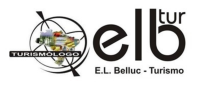 AÇÃO: CLASSIFICAR RIO GRANDE DA SERRA COMO “MIT”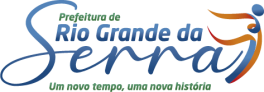 TEMPO DE EXECUÇÃO(___) CURTO (Até 12 meses)     (_X_) MÉDIO (de 13 a 36 meses)         (___) LONGO (mais de 37 meses)OBJETIVOSTornar Rio Grande da Serra um Município Turístico oficial do Estado de São Paulo;Consolidar a cidade como destino turístico de referência para o ecoturismo e turismo de aventura;Garantir o repasse de recursos orçamentários regulares aos Municípios Turísticos do Estado de São Paulo.DESCRIÇÃOObservar os requisitos dispostos na Lei Complementar nº 1261/2015;Encaminhar documentação para a Assembléia Legislativa e contar com o apoio de um “Padrinho” (Deputado Estadual que apresentará o Projeto de Lei);Acompanhar os trâmites burocráticos e legais e, por fim a aprovação do Projeto de Lei e sanção do Governador do Estado.NECESSIDADESCumprir os requisitos para classificação como MIT dispostos na Lei Complementar nº 1261/2015;PARCEIROSSecretaria de Turismo e Viagens do Estado de São Paulo;Deputado(a) Estadual para apadrinhar o Projeto de Lei;Conselho Municipal de Turismo de Rio Grande da Serra.CAPTAÇÃO DE RECURSOS- Não se aplica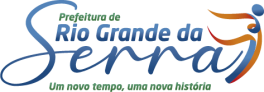 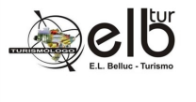 PROPOSTA DE AÇÃO 002AÇÃO: APLICATIVO PARA PROMOÇÃO DO TURISMOTEMPO DE EXECUÇÃO(___) CURTO (Até 12 meses)       (_X_) MÉDIO (de 13 a 36 meses)        (___) LONGO (mais de 37 meses)OBJETIVOSTornar as informações turísticas do município mais acessíveis através de um aplicativo para dispositivos móveis, sistemas Android e Ios.DESCRIÇÃOAplicativo para dispositivos móveis com sistema Android e IOS com informações organizadas do turismo de Rio Grande da Serra com hiperlinks direcionados aos sites específicos;Página inicial do aplicativo dividida por segmentos turísticos, tais como: ecoturismo, religioso, gastronômico, histórico e cultural, etc.;Layout simples e organizado com possibilidade de montagem de rotas;Vinculado ao GPS e Google Maps;Link de acesso para localização de serviços turísticos incluindo hotéis, transportes, alimentação, lazer, entre outros;Possibilidade de inserção de outros idiomas.NECESSIDADESEmpresa qualificada para o desenvolvimento e o processamento do aplicativo nos dispositivos;Atualização e manutenção contínua;Elaboração do conteúdo.PARCEIROSAtores da cadeia turística local;Iniciativa privada;Start-ups de tecnologia;Universidades.CAPTAÇÃO DE RECURSOSInvestimentos privados;Recursos direcionados ao turismo da cidade;Parceria público-privada.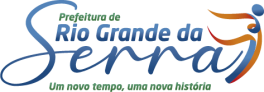 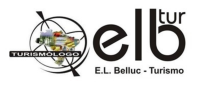 PROPOSTA DE AÇÃO 003AÇÃO: ATUALIZAÇÃO DO SITE DE TURISMO DA CIDADETEMPO DE EXECUÇÃO(_x_) CURTO (Até 12 meses)       (___) MÉDIO (de 13 a 36 meses)        (___) LONGO (mais de 37 meses)OBJETIVOSAtualizar, reformular e dinamizar o site de turismo de Rio Grande da Serra.DESCRIÇÃO- Inserir descritivo detalhado dos atrativos, incluindo localização, vias de acesso, contatos e pequeno histórico;- Otimizar a interface público-privada visando a agilidade de acesso e vínculo entre internautas e os serviços oferecidos pelo atores da cadeia turística local;Disponibilização de informações turísticas nos idiomas inglês e espanhol (parcerias com escolas de idiomas);Implantação de canal direto de comunicação com a Secretaria de Desenvolvimento Econômico e Turístico (Fale Conosco);Atualizar e otimizar a galeria de fotos e vídeos.NECESSIDADESAtualização e manutenção contínua;Captação de imagens atuais e sob a perspectiva turística;Elaboração e revisão dos conteúdos.PARCEIROSAtores da cadeia turística local;Escolas de idiomas (edital de chamamento);Consórcio Intermunicipal Grande ABC (informações sobre regionalização).CAPTAÇÃO DE RECURSOSInvestimentos privados;Parceria Público-Privada.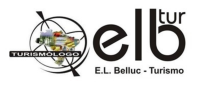 PROPOSTA DE AÇÃO 004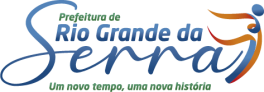 AÇÃO: PLANO DE MARKETING TURÍSTICO DA CIDADETEMPO DE EXECUÇÃO(___) CURTO (Até 12 meses)       (___) MÉDIO (de 13 a 36 meses)        (_X_) LONGO (mais de 37 meses)OBJETIVOSO Plano de Marketing busca auxiliar na elaboração de ações detalhadas e direcionadas ao mercado turístico, possibilitando o fomento da atividade como um todo e priorizando a captação de potenciais visitantes/turistas para o Município de Rio Grande da Serra.DESCRIÇÃOEsta é uma ferramenta de gestão atualizada regularmente, permitindo que o mercado turístico do município seja trabalhado e possa ser analisado, adaptando-se às constantes mudanças e identificando tendências. O Plano de Marketing possibilitará a definição de resultados que pretende alcançar e ajudará a formular ações que possam contribuir para a competitividade do destino.NECESSIDADESAnálise do ambiente, tanto externo quanto interno e quais os fatores positivos e negativos. É importante que a análise proposta inclua os fatores econômicos, culturais, sociais, políticos, tecnológicos, concorrência e as tendências deste mercado, dentro ou não da segmentação desenvolvida. Deve conter também o planejamento das ações de marketing que irão contribuir para o desenvolvimento turístico;Captação de parceiros para a implementação das ações.PARCEIROSAtores da cadeia turística local;Órgãos governamentais: Municipal, Estadual, Federal;Consórcio Intermunicipal Grande ABC (para fins de regionalização).CAPTAÇÃO DE RECURSOSInvestimentos privados;Recursos direcionados ao turismo da cidade;Convênios com órgãos governamentais;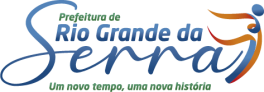 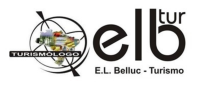 PROPOSTA DE AÇÃO 005AÇÃO: CONCURSO DE FOTOS PARA CARTÕES POSTAISTEMPO DE EXECUÇÃO(___) CURTO (Até 12 meses)        (_X_) MÉDIO (de 13 a 36 meses)          (___) LONGO (mais de 37 meses)OBJETIVOSIncentivar a participação da sociedade civil, por meio de Convite Público, em ação dinâmica (captura de imagens) para a promoção dos atrativos turísticos da cidade por meio de fotografias que serão transformadas em cartões postais.DESCRIÇÃORealizar um concurso fotográfico amador para captação de imagens de atrativos turísticos da cidade;As imagens serão encaminhadas via e-mail para uma seleção inicial por um júri técnico formado por profissionais da área;Será realizado um evento de encerramento onde as melhores fotos serão apresentadas para um júri formado por profissionais renomados da área que farão a escolha das que comporão o rol de cartões postais da cidade.NECESSIDADESDar ampla publicidade ao concurso proposto;Articulação de parcerias com escolas específicas das áreas afins;Composição do grupo de seleção de imagens (profissionais da área);Convite à renomados fotógrafos dos principais veículos de comunicação da cidade e da região para a escolha final das fotos;Prospectar parceiros para viabilização de prêmios.PARCEIROSAtores da cadeia turística local;Iniciativa privada;Escolas de fotografia;Mídia especializada em fotografia;Secretaria de Comunicação da Prefeitura.
CAPTAÇÃO DE RECURSOSInvestimentos privados;Recursos direcionados ao turismo da cidade;Parceria Público-Privada.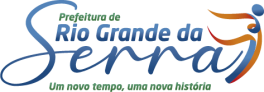 PROPOSTA DE AÇÃO 006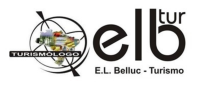 AÇÃO: OBSERVATÓRIO DE TURISMO REGIONALTEMPO DE EXECUÇÃO(___) CURTO (Até 12 meses)        (___) MÉDIO (de 13 a 36 meses)        (_X_) LONGO (mais de 37 meses)OBJETIVOSApontar as tendências para promoção do desenvolvimento social e econômico do turismo no município de Rio Grande da Serra e na “RT ABCTur – Roteiros da Natureza e da Indústria”, ampliando o desempenho de suas atividades com ações que fomentem o mercado e o fluxo turístico.DESCRIÇÃOAtuar como um núcleo de estudos e pesquisas que analisa o comportamento do setor turístico, contribuindo para que o destino Rio Grande da Serra e a Região Turística se tornem cada vez mais competitivos.NECESSIDADESDiálogo constante com o trade turístico e as instituições de ensino para o apoio neste projeto;Elaboração de um organograma para definir as áreas de conhecimento para investigações necessárias e uma análise mais aprofundada do setor turístico e suas tendências;Elaboração de um cronograma regular de pesquisas para cada área de investigação;Implantação de um espaço específico no site de turismo da cidade que contenha informações do Observatório para o compartilhamento das pesquisas e tendências do setor.PARCEIROSAtores da cadeia turística local;SPTuris (modelagem);- Consórcio Intermunicipal Grande ABC;- Agência de Desenvolvimento Econômico do Grande ABC;Instituições de ensino presentes no município e região.CAPTAÇÃO DE RECURSOSInvestimentos privados;Parcerias público-privadas;Recursos direcionados ao turismo da cidade.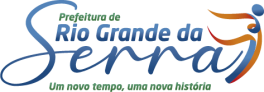 PROPOSTA DE AÇÃO 007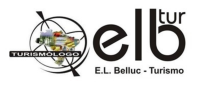 AÇÃO: REVITALIZAÇÃO DO CENTRO DE INFORMAÇÕES TURÍSTICAS (CIT)TEMPO DE EXECUÇÃO(___) CURTO (Até 12 meses)         (_X_) MÉDIO (de 13 a 36 meses)       (___) LONGO (mais de 37 meses)OBJETIVOSRevitalizar o Centro de Informações Turísticas a fim de adequar sua estrutura, capacitar colaboradores e atualizar a comunicação visual e os materiais gráficos disponibilizados aos visitantes e turistas.DESCRIÇÃOO Centro de Informações Turísticas é um destacado e fundamental canal de comunicação e prestação de informações aos turistas, daí a grande importância de contarem com recursos humanos qualificados e materiais de divulgação atualizados.NECESSIDADESCriação e aprovação do projeto de revitalização;Criação de um layout moderno e interativo;Elaboração de material gráfico e digital de divulgação turística;Capacitação técnica dos agentes de divulgação.PARCEIROSAtores da cadeia turística local e regional;CAPTAÇÃO DE RECURSOSRecursos direcionados ao turismo da cidade;Investimentos privados;PROPOSTA DE AÇÃO 008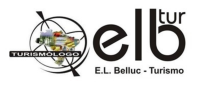 AÇÃO: PROMOVER TRATAMENTO PAISAGÍSTICO NAS TRILHAS (ECOTURISMO)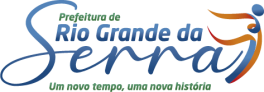 TEMPO DE EXECUÇÃO(___) CURTO (Até 12 meses)        (_X_) MÉDIO (de 13 a 36 meses)        (___) LONGO (mais de 37 meses)OBJETIVOS- Qualificar as trilhas existentes por meio de tratamento paisagístico pautado no manejo apropriado da vegetação ao longo dos percursos, inserindo, na medida do possível, espécies florísticas e frutíferas que sirvam de abrigo para fauna local e possam qualificar ainda mais a experiência do turista.DESCRIÇÃOCriar e executar um plano de tratamento paisagístico para as trilhas existentes, realizando tratativas específicas para o manejo da vegetação local com o setor de manutenção responsável na Prefeitura; Inserção de espécies florísticas e frutíferas nativas em propriedades públicas e privadas, em comum acordo com empreendedores e proprietários, se for o caso; Acompanhamento das mudas inseridas para melhores resultados.NECESSIDADESRealização de reuniões com o setor de parques e jardins para planejamento das atividades;Realização de reuniões com os responsáveis pela execução dos serviços de manutenção de vias;Levantamento de locais que possam receber plantios e de quais espécies apropriadas para cada local, assim como suas épocas de floração e de frutificação;Realização de chamamento público de proprietários que possam ofertar espaços para plantio;Elaboração de plano paisagístico de intervenção com prazos, metas e custos;Utilização de mudas provenientes do viveiro municipal ou de compensação ambiental;Monitoramento das mudas e intervenções realizadas.PARCEIROSProprietários de terras;Empresas privadas;Secretaria do Verde e Meio Ambiente;Secretaria de Serviços Urbanos.CAPTAÇÃO DE RECURSOSTesouro Municipal;Investimentos privados.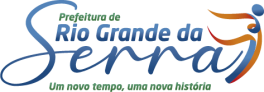 PROPOSTA DE AÇÃO 009AÇÃO: IMPLANTAÇÃO DE SINALIZAÇÃO TURÍSTICA NAS ROTAS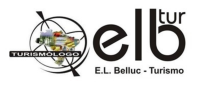 TEMPO DE EXECUÇÃO(___) CURTO (Até 12 meses)        (___) MÉDIO (de 13 a 36 meses)        (_X_) LONGO (mais de 37 meses)OBJETIVOS- Qualificar as rotas turísticas através de uma melhor sinalização.DESCRIÇÃOAvaliar serviços, atrativos, atividades e equipamentos que mereçam destaque e indicação na sinalização turística do município. Produzir e instalar placas indicativas das rotas turísticas do município.  Acompanhar o Guia Brasileiro de Sinalização Turística, do Ministério do Turismo.NECESSIDADESMapeamento da sinalização já existente nas vias da cidade;Análise e mapeamento dos pontos turísticos e dos atrativos;Buscar orientação no processo de implantação da sinalização pelo Guia Brasileiro de Sinalização Turística disponibilizado pelo Ministério do Turismo;Orientação para execução da ação na Secretaria de Segurança, Trânsito e Defesa Civil;Buscar diálogo com os responsáveis pela sinalização às margens das Rodovias que cortam a cidade.PARCEIROSDepartamento de Estradas e Rodagem (DER);Secretaria de Segurança, Trânsito e Defesa Civil;Governo do Estado de São Paulo;Governo Federal (MTur).CAPTAÇÃO DE RECURSOSConvênio com o Ministério do Turismo.PROPOSTA DE AÇÃO 010AÇÃO:AUMENTAR A CAPACITAÇÃO TÉCNICA DOS SERVIDORES DA SECRETARIA DE DESENVOLVIMENTO ECONÔMICO E TURÍSTICO PARA QUALIFICAR A GESTÃO DO TURISMO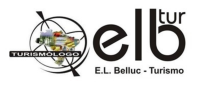 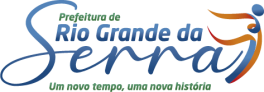 TEMPO DE EXECUÇÃO(_X_) CURTO (Até 12 meses)      (___) MÉDIO (de 13 a 36 meses)        (___) LONGO (mais de 37 meses)OBJETIVOSCapacitar tecnicamente a equipe vinculada ao turismo da Secretaria de Desenvolvimento Econômico e Turístico para aperfeiçoar a gestão e o planejamento turístico da cidadeDESCRIÇÃO- Realização regular de cursos de capacitação, qualificação e/ou formação continuada, visando o aprimoramento dos conhecimentos da equipe.NECESSIDADESParceria do poder público com instituições de ensino especializadas no tema;Promover constante intercâmbio técnico com municípios que são referência na atividade turística (âmbitos regional e estadual);Absorção de conhecimentos técnicos com os demais setores da Prefeitura nos quais o turismo possui relação direta (questões ambientais, culturais, esportivas, urbanísticas, mercadológicas, financeiras, administrativas etc.).PARCEIROSInstituições de ensino especializadas;Corpo técnico qualificado das Secretarias afins da Prefeitura de Rio Grande da Serra;Consórcio Intermunicipal Grande ABC;Agência de Desenvolvimento Econômico do Grande ABC;Órgãos públicos de outros municípios referência na atividade turística.CAPTAÇÃO DE RECURSOSRecursos direcionados ao turismo da cidade;Investimentos privados.PROPOSTA DE AÇÃO 011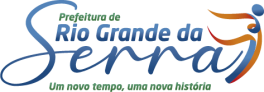 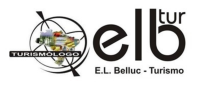 AÇÃO: ENVOLVIMENTO DO TRADE TURÍSTICO LOCAL COM AS AÇÕES DE ESTRUTURAÇÃO DO TURISMO NA CIDADE.TEMPO DE EXECUÇÃO(___) CURTO (Até 12 meses)       (_X_) MÉDIO (de 13 a 36 meses)        (___) LONGO (mais de 37 meses)OBJETIVOSAprimorar a comunicação entre os atores da cadeia turística local e os servidores da Secretaria de Desenvolvimento Econômico e Turístico;Desenvolver a atividade turística em benefício mútuo dos envolvidos;Divulgar regularmente as novas ações e desafios da Secretaria de Desenvolvimento Econômico e Turístico;Divulgar regularmente as ações desenvolvidas pelo trade turístico local;Alinhar os interesses para otimizar ações.DESCRIÇÃOAção que busca melhorar a comunicação e desenvolver atuações conjuntas entre órgãos municipais e a cadeia turística de Rio Grande da Serra, estreitando assim o relacionamento entre o setor público e privado.NECESSIDADESRealizar reuniões ordinárias e extraordinárias com o Conselho Municipal de Turismo (COMTUR/RGS);Constituir possíveis grupos de trabalho para abordar temas específicos;Desenvolver discussões sobre as diretrizes do Plano Diretor de Turismo e construir coletivamente propostas para o turismo de Rio Grande da Serra.PARCEIROSAtores da cadeia turística local;Conselho Municipal de Turismo (COMTUR/RGS).CAPTAÇÃO DE RECURSOSNão se aplica.PROPOSTA DE AÇÃO 012AÇÃO: CRIAR CALENDÁRIO ANUAL OFICIAL E PERMANENTE DE EVENTOS  NAS ROTAS DE ECOTURISMO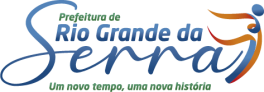 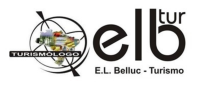 TEMPO DE EXECUÇÃO(___) CURTO (Até 12 meses)          (_X_) MÉDIO (de 13 a 36 meses)           (___) LONGO (mais de 37 meses)OBJETIVOSDivulgar os roteiros turísticos do município, atingindo um maior número de pessoas. Fomentar o aumento da frequência de visitação nas rotas. Promover a saúde física e mental da população por meio de atividades lúdicas e atividades esportivas nas rotas. Promover a utilização das rotas como fonte de conhecimento e formação em sustentabilidade.DESCRIÇÃOCriar e executar calendário de atividades anual nas rotas de ecoturismo, desenvolvendo atividades em parceria com órgãos institucionais públicos e/ou privados como: eventos esportivos, lúdicos, de educação ambiental e festivais de assuntos temáticos. Realizar atividades em datas comemorativas como Aniversário da Cidade, Dia Mundial de Combate a Diabetes, Dia Mundial Sem Carro, Aniversário do Lançamento das Rotas.NECESSIDADESAmplo envolvimento dos atores da cadeia turística local;Definição de datas específicas para realização dos eventos;Definição dos responsáveis pela execução dos eventos;Criação das datas oficiais;Publicação de chamamento público para empresas parceiras na realização dos eventos;Divulgação dos eventos na mídia;Monitoramento e avaliação dos eventos realizados.PARCEIROSAtores da cadeia turística local;Empresas privadas;CAPTAÇÃO DE RECURSOSRecursos direcionados ao turismo da cidade;Investimentos privados;Tesouro Municipal.PROPOSTA DE AÇÃO 013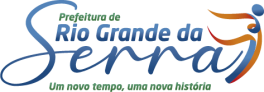 AÇÃO: CAPACITAÇÃO DE EQUIPE TÉCNICA EM TURISMO DE NATUREZA, ECOTURISMO E TURISMO SUSTENTÁVEL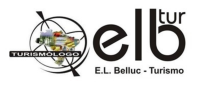 TEMPO DE EXECUÇÃO(___) CURTO (Até 12 meses)          (_X_) MÉDIO (de 13 a 36 meses)           (___) LONGO (mais de 37 meses)OBJETIVOSCapacitar técnicos envolvidos na elaboração de projetos e planejamento turístico.DESCRIÇÃORealização de cursos de capacitação, qualificação e/ou formação continuada, visando o aprimoramento dos conhecimentos da equipe envolvida em projetos de turismo de natureza, ecoturismo e turismo sustentável.NECESSIDADESFomentar parcerias entre o poder público e instituições de ensino;Promover constante intercâmbio técnico com municípios que são referência na atividade turística (regional e nacional).PARCEIROSInstituições de ensino especializadas;Corpo técnico qualificado das Secretarias afins;Órgãos públicos de outros municípios referência na atividade turística.CAPTAÇÃO DE RECURSOSRecursos direcionados ao turismo da cidade;Tesouro municipal.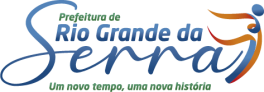 PROPOSTA DE AÇÃO 014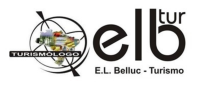 AÇÃO: QUALIFICAÇÃO “FRENTISTA AMIGO DO TURISTA”TEMPO DE EXECUÇÃO(___) CURTO (Até 12 meses)         (_X_) MÉDIO (de 13 a 36 meses)          (___) LONGO (mais de 37 meses)OBJETIVOSIntroduzir a capacitação de frentistas da cidade na condição de agentes de divulgação do turismo, com o objetivo de dar suporte aos turistas quanto aos atrativos, direções e pontos de referência.DESCRIÇÃOA proposta é que os frentistas colaborem com o turismo da cidade por meio de informações qualificadas e atualizadas, sendo assim, é necessário que sejam introduzidas ações de capacitação com esses profissionais que contam com grande simpatia e credibilidade das pessoas.NECESSIDADESDialogar com representantes de postos de gasolina e frentistas;Definir o melhor local para capacitar os frentistas;Elaborar material de capacitação específico;Criar identificação de frentistas capacitados.PARCEIROSRepresentantes de postos de gasolina e frentistas;Sindicatos patronal e dos trabalhadores do setor;Instituições de ensino.CAPTAÇÃO DE RECURSOSRecursos direcionados ao turismo da cidade;PROPOSTA DE AÇÃO 015AÇÃO: MONITORAMENTO TURÍSTICO PERIÓDICO DAS ROTAS DE ECOTURISMO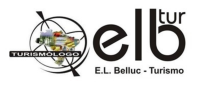 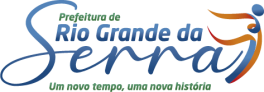 TEMPO DE EXECUÇÃO(___) CURTO (Até 12 meses)          (_X__) MÉDIO (de 13 a 36 meses)           (___) LONGO (mais de 37 meses)OBJETIVOSObter parâmetros de demanda turística nas rotas de ecoturismo no município e nas rotas em planejamento, ao longo dos meses, a fim de estabelecer bases sólidas para o planejamento do turismo no município.DESCRIÇÃOElaborar e aplicar questionários para monitoramento da demanda de ecoturismo no município, realizar contagem dos visitantes em períodos e locais específicos, identificar modais de deslocamento utilizados pelos turistas, identificar entradas e saídas, assim como obter informações sobre sua experiência na cidade, atividades desenvolvidas, expectativas, entre outros.NECESSIDADES- Elaborar pesquisas para consolidação de Estudo de Demanda Turística;- Compor equipe e cronograma para aplicação de pesquisas.PARCEIROS
- Universidades e instituições de ensino públicas e privadas.CAPTAÇÃO DE RECURSOSRecursos direcionados ao turismo da cidade;Investimentos privados.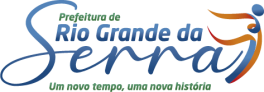 PROPOSTA DE AÇÃO 016AÇÃO: CAMPANHA PARA AMPLIAÇÃO DE CADASTRADOS JUNTO AO MINISTÉRIO DO TURISMO VIA CADASTUR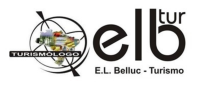 TEMPO DE EXECUÇÃO(_X_) CURTO (Até 12 meses)         (___) MÉDIO (de 13 a 36 meses)         (___) LONGO (mais de 37 meses)OBJETIVOSAmpliar o número de empreendimentos cadastrados junto ao Ministério do Turismo, via ferramenta eletrônica CADASTUR;Profissionalizar e propiciar visibilidade dos empreendimentos turísticos da cidade, promovendo a regularização junto ao Governo Federal.DESCRIÇÃORealizar campanha para cadastro de pessoas físicas e jurídicas que atuam no setor de turismo. O cadastro garante diversas vantagens e oportunidades aos seus cadastrados e é também uma importante fonte de consulta para o turista;Promover o ordenamento, a formalização e a legalização dos prestadores de serviços turísticos no Brasil, por meio do cadastro de empresas e profissionais do setor. Conforme a Lei nº 11.771/2008 o cadastro é obrigatório para: Acampamentos Turísticos; Agências de Turismo; Meios de Hospedagem; Organizadoras de Eventos; Parques Temáticos; Transportadoras Turísticas; Guias de Turismo (Lei nº 8.623/93);Ampliar a campanha junto atividades não obrigatórias, mas de fundamental importância para o setor: Casas de Espetáculo; Empreendimentos de Entretenimento e Lazer; Prestadoras de Serviços de Infraestrutura para Eventos; Restaurantes, Cafeterias, Bares e similares, entre outros.Caracterizam-se benefícios aos cadastrados: Acesso a financiamento por meio de bancos oficiais; Apoio em eventos, feiras e ações do Ministério do Turismo; Incentivo à participação em programas e projetos do governo federal; Participação em programas de qualificação promovidos e apoiados pelo Ministério do Turismo; Visibilidade nos sites do Cadastur e do Programa Viaje Legal.NECESSIDADESProspectar empreendimentos turísticos locais que estão em consonância com o programa;Criar cartilha com o “passo a passo”;Divulgar nos canais oficiais e nas redes sociais da Prefeitura;Criar equipe para visitação e auxílio direto para o cadastramento.PARCEIROSConsórcio Intermunicipal Grande ABC.CAPTAÇÃO DE RECURSOSNão há necessidade de aplicação de recursos financeiros.PROPOSTA DE AÇÃO 017 AÇÃO: INCENTIVAR A FORMAÇÃO DE EMPREENDEDORES NA ÁREA DE TURISMO.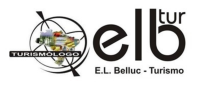 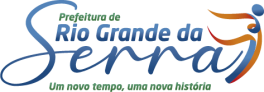 TEMPO DE EXECUÇÃO(___) CURTO (Até 12 meses)         (_X_) MÉDIO (de 13 a 36 meses)         (___) LONGO (mais de 37 meses)OBJETIVOSBuscar o desenvolvimento do turismo no município, tendo como base o estímulo de novos empreendedores que transformem a economia local e do setor.DESCRIÇÃOO empreendedorismo é de grande importância para o ciclo econômico do município, gerando empregos e novos mercados no setor turístico;A proposta contempla a disseminação de informações e oferta de cursos relacionados ao tema de empreendedorismo, como gestão financeira, marketing, administração estratégica em turismo, contabilidade etc.NECESSIDADESElaboração junto às entidades de capacitação de uma grade curricular que esteja relacionada ao empreendedorismo focado no turismo;Melhoria nas oportunidades e no conhecimento de quem já empreende no setor.PARCEIROSInstituições de ensino;Sindicatos e Associações;Atores da cadeia turística local;CAPTAÇÃO DE RECURSOSRecursos direcionados ao turismo da cidade;Investimentos privados.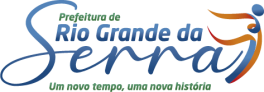 PROPOSTA DE AÇÃO 018AÇÃO: SEMANA DA ECONOMIA CRIATIVA E/OU SOLIDÁRIA VOLTADA AO TURISMO.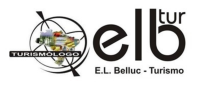 TEMPO DE EXECUÇÃO(___) CURTO (Até 12 meses)         (_X_) MÉDIO (de 13 a 36 meses)         (___) LONGO (mais de 37 meses)OBJETIVOSEstimular a economia criativa e/ou solidária voltada ao turismo do município, incentivando grupos de indivíduos que trabalhem produtos ou serviços ligados ao desenvolvimento turístico da cidade;DESCRIÇÃOA economia criativa e/ou solidária é tema relevante em muitos países e é tendência mundial. Trata-se de poderosa força transformadora no mundo e que foca no potencial criativo de um indivíduo ou de uma comunidade, baseadas no conhecimento para a criação de bens tangíveis, intangíveis, intelectuais ou artísticos para o desenvolvimento econômico de uma região;A proposta é a realização de uma semana focada nesse segmento econômico, a partir de eventos, palestras, workshops e seminários de diferentes contribuintes em local específico ou diferentes locais da cidade.NECESSIDADESDiálogo com grupos que atuam na Economia Criativa e/ou Solidária;Elaboração de uma agenda periódica para a Semana de Economia Criativa e/ou Solidária;Diálogo com o trade inovador do município;Elaboração do conteúdo do evento;Diálogo com instituições de ensino do município;Parceria com instituições de qualificação profissional para o desenvolvimento de seminários e/ou cursos rápidos, na semana referente ao tema.PARCEIROSAtores da cadeia turística local e regional;Indivíduos ou grupos de indivíduos que atuem no setor;Instituições de ensino;Instituições de qualificação profissional;CAPTAÇÃO DE RECURSOSRecursos direcionados ao turismo da cidade;Investimentos privados.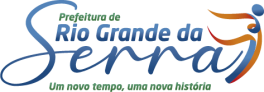 PROPOSTA DE AÇÃO 019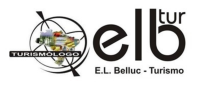 AÇÃO: ROTAS DE ECOTURISMOTEMPO DE EXECUÇÃO(___) CURTO (Até 12 meses)          (_X_) MÉDIO (de 13 a 36 meses)         (___) LONGO (mais de 37 meses)OBJETIVOSAumentar a oferta turística do município através de segmento vocacional de Rio Grande da Serra.DESCRIÇÃODesenvolver e estruturar rotas de ecoturismo na cidade. O ecoturismo é um destacado potencial segmento no município considerando que a totalidade de seu território está localizado em área de mananciais.NECESSIDADESAnálise das opções para compor as rotas;Análise detalhada de acesso, perigos, níveis de dificuldade, público alvo etc.;Montagem de diferentes roteiros relacionados ao ecoturismo, incluindo basicamente: trilhas, contemplação, esportes de aventura, eventos direcionados ao segmento e atrativos naturais;Análise dos impactos negativos e projeto que os minimize;Elaboração de um projeto de reposição aos impactos negativos inevitáveis;Pesquisa dos serviços turísticos disponíveis nos locais;Planejamento do material gráfico para as diferentes opções de roteiros;Capacitação de guias especializados nesse segmento;Implantação de sinalização adequada.PARCEIROSGoverno do Estado de São Paulo;Governo Federal (MTur);Instituto Fundação Florestal - IFF;Departamento de Estradas e Rodagem - DER;Instituições de ensino;CAPTAÇÃO DE RECURSOSInvestimentos privados;Recursos direcionados ao turismo da cidade;Convênios com órgão públicos.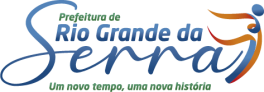 PROPOSTA DE AÇÃO 020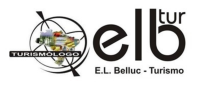 AÇÃO: SELO DO TURISMO – EMPRESA AMIGA DO TURISTATEMPO DE EXECUÇÃO(___) CURTO (Até 12 meses)          (_X_) MÉDIO (de 13 a 36 meses)         (___) LONGO (mais de 37 meses)OBJETIVOSCertificar empreendimentos de cunho turístico que manifestem a intenção de atuar como parceiras oficiais do turismo da cidade.DESCRIÇÃOPara os empreendimentos turísticos será necessário o cadastramento junto ao CADASTUR.NECESSIDADESDiálogo com os empreendimentos turísticos;Criação do selo padronizado de parceria;Elaboração de uma cartilha sobre o CADASTUR.PARCEIROSAtores da cadeia turística local.CAPTAÇÃO DE RECURSOSRecursos direcionados ao turismo da cidade;Investimentos privados.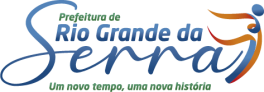 PROPOSTA DE AÇÃO 021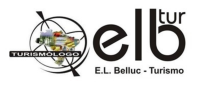 AÇÃO: PARTICIPAÇÃO EM FEIRAS ESPECIALIZADASTEMPO DE EXECUÇÃO(_X_) CURTO (Até 12 meses)        (___) MÉDIO (de 13 a 36 meses)        (___) LONGO (mais de 37 meses)OBJETIVOSDivulgar os atrativos e roteiros turísticos do município, atingindo um maior número de pessoas, de diversas regiões do país e até do exterior.DESCRIÇÃOPor meio da RT ABCTur – “Roteiros da Natureza e da Indústria”, com o apoio da Secretaria de Turismo e Viagens do Estado de São Paulo (cessão de espaço), participar das principais feiras e eventos do setor, com destaque para a WTM Latin America, Aviesp, Salão São Paulo de Turismo, AVIRRP, ABAV e Adventure Sports Fair, para divulgação dos roteiros turísticos do município e da região.NECESSIDADESElaboração e confecção de material gráfico ou digital específico.PARCEIROSAtores da cadeia turística local;Empresas privadas;CAPTAÇÃO DE RECURSOSRecursos direcionados ao turismo da cidade;Investimentos privados.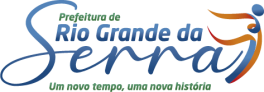 PROPOSTA DE AÇÃO 022AÇÃO: FESTIVAL DO CAMBUCI DE RIO GRANDE DA SERRA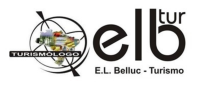 TEMPO DE EXECUÇÃO(_X_) CURTO (Até 12 meses)         (___) MÉDIO (de 13 a 36 meses)          (___) LONGO (mais de 37 meses)OBJETIVOSConsolidar o principal evento gerador de fluxo turístico da cidade, que deve ser realizado com Associações Organizadas de Produtores de Cambuci (Instituto Auá, Up Cambuci, Mundo Nativa,...). Impulsionar a participação efetiva de escolas e instituições de ensino da cidade para apresentações artísticas e culturais. Ter como destaques e diferenciais uma ampla Feira do Cambuci, Oficinas Gastronômicas/Aulas Show e Praça de Alimentação Temática. Promover evento sustentável.DESCRIÇÃOFeira do Cambuci em parceria com produtores locais, regionais e estaduais (Instituto Auá, Up Cambuci, Mundo Nativa,...);Praça de Alimentação com produtos que tenham a presença do Cambuci, seja em molhos, caldas, recheio, creme, etc;“Escola do Cambuci” – espaço dedicado para palestras, aulas show, oficinas gastronômicas ou similares que estejam em consonância com a temática do evento;“Festa do Cambuci” – apresentações artísticas e culturais prioritariamente realizadas por escolas/instituições de ensino do município.NECESSIDADESEspaço físico;Infraestrutura de tendas, mesas, cadeiras;Disponibilização de energia elétrica e sistema hidráulico (barracas e tendas);Sistema e operadores de som;Comunicação visual e ornamentação do espaço.PARCEIROSProdutores de Cambuci (Instituto Auá, Up Cambuci, Mundo Nativa,...);Escolas / Instituições de Ensino;Comerciantes (a partir da figura do MEI).CAPTAÇÃO DE RECURSOSInvestimentos Privados;Recursos direcionados ao turismo da cidade;PROPOSTA DE AÇÃO 023AÇÃO: FEIRA GASTRONÔMICA E DE ARTESANATO NA PRAÇA DA BÍBLIA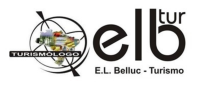 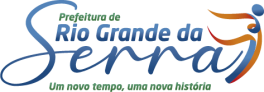 TEMPO DE EXECUÇÃO(___) CURTO (Até 12 meses)         (_X_) MÉDIO (de 13 a 36 meses)       (___) LONGO (mais de 37 meses)OBJETIVOSImplantar Feira Gastronômica e de Artesanato para tornar-se evento gerador de fluxo turístico e promover lazer e entretenimento para a população. Objetivo complementar de gerar renda aos comerciantes e artesãos locais.DESCRIÇÃOOcupar espaço físico promovendo a acessibilidade;Adequar sistema elétrico e hidráulico para acomodar os comerciantes/artesãos;Adequar sistema elétrico e de iluminação para as apresentações artísticas no coreto ou em palco;Comunicação visual e ornamentação do espaço.NECESSIDADESArticulação com demais Secretarias afins da Prefeitura;Cadastramento de comerciantes/artesãos;Definição da periodicidade;Definição do layout do espaço;Obras civis e aquisição de material e mobiliário, caso necessário.PARCEIROSComerciantes  e artesãos (formalizados a partir da figura do MEI);Iniciativa privada.CAPTAÇÃO DE RECURSOSInvestimentos Privados;Recursos direcionados ao turismo da cidade.PROPOSTA DE AÇÃO 024AÇÃO: FEIRA DO RIO GRANDE (AV. PREFEITO CIDO FRANCO)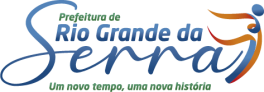 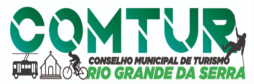 TEMPO DE EXECUÇÃO(___) CURTO (Até 12 meses)         (_X_) MÉDIO (de 13 a 36 meses)       (___) LONGO (mais de 37 meses)OBJETIVOSImplantar uma ampla feira na Av. Prefeito Franco, com norte na geração de fluxo turístico, pois além da comercialização de frutas, legumes, vegetais, carnes e utilidades domésticas, seria agregada a produtos à base de Cambuci e contemplaria de forma adicional artesanato local.DESCRIÇÃOFeira de rua;Padronização de barracas e da comunicação visual;Ornamentação do espaço;Proposta inicial para os domingos, das 6h às 18h, podendo haver escalonamento e flexibilização dos horários conforme os segmentos participantes.NECESSIDADESArticulação com demais Secretarias afins da Prefeitura;Cadastramento de comerciantes/artesãos;Definição da periodicidade;Definição do layout do espaço;Obras civis e aquisição de material e mobiliário, caso necessário.PARCEIROSComerciantes;Artesãos;Iniciativa privada.CAPTAÇÃO DE RECURSOSParceria Público-Privada;Recursos direcionados ao turismo da cidade.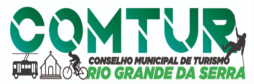 PROPOSTA DE AÇÃO 025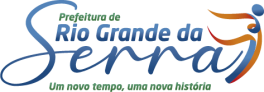 AÇÃO: MIRANTE DE SÃO SEBASTIÃOTEMPO DE EXECUÇÃO(___) CURTO (Até 12 meses)         (___) MÉDIO (de 13 a 36 meses)       (_X_) LONGO (mais de 37 meses)OBJETIVOSImplantar um mirante no alto do Morro do Parque do Governador em homenagem ao Padroeiro da Cidade.DESCRIÇÃOA proposta é erguer no alto do Morro do Governador um monumento dedicado a São Sebastião, com vista desde a Rodovia SP-122 e também da linha ferroviária da CPTM, fomentando o turismo religioso;De forma adicional, aos pés do morro ficaria a área do futuro espelho d’água que pretende-se instalar na várzea do Rio Grande, formador da Represa Billings, com acesso frontal por uma escadaria (já escavada no morro, mas que necessitará de aparos de dormentes de madeira para sustentação dos degraus);NECESSIDADESArticulação com demais Secretarias afins da Prefeitura;Articulação com órgãos ambientais;Criação e definição do layout do espaço;Obras civis e aquisição de material e mobiliário, caso necessário.PARCEIROSIniciativa privada.CAPTAÇÃO DE RECURSOSGoverno Federal;PROPOSTA DE AÇÃO 026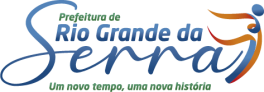 FESTA DE SÃO SEBASTIÃO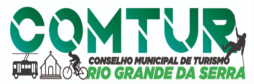 TEMPO DE EXECUÇÃO(_X_) CURTO (Até 12 meses)         (__) MÉDIO (de 13 a 36 meses)       (___) LONGO (mais de 37 meses)OBJETIVOSRealizar festividade religiosa, geradora de fluxo turístico, para homenagear o Padroeiro de Rio Grande da Serra, anualmente, no mês de janeiro.DESCRIÇÃOConstituir evento cultural/ histórico/ gastronômico e religioso para homenagear o Santo Padroeiro da cidade, por meio do uso da Praça da Bíblia para as apresentações artísticas e a própria igreja para eventos religiosos e históricos;Otimizar a presença de artesãos e pequenos produtores locais nas barracas de alimentos/bebidas e do próprio artesanato. Contar com a participação de produtores de Cambuci e seus derivados e atuar junto à igreja para cerimônias religiosas e históricas, que valorizem cada aspecto da cidade, tais como a sua constituição, ocupação, principais atividades, etc;Contar com a presença de receptivos turísticos para apresentar/ofertar as possibilidades de ecoturismo em Rio Grande da Serra;O evento poderá ser realizado em um final de semana, em dois ou até todos os finais de semana de janeiro.NECESSIDADESArticulação com demais Secretarias afins da Prefeitura;Criação e definição do layout do evento;PARCEIROSParóquia de São Sebastião;Pequenos produtores, artesãos, comerciantes;Conselho Municipal de Turismo;Atores locais da cadeia turística.CAPTAÇÃO DE RECURSOSRecursos direcionados ao turismo da cidade;Patrocínio.PROPOSTA DE AÇÃO 027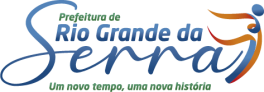 AÇÃO: IMPLANTAÇÃO DE MUSEU NO ARMAZÉM DA ESTACÃO FERROVIÁRIA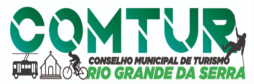 TEMPO DE EXECUÇÃO(___) CURTO (Até 12 meses)         (___) MÉDIO (de 13 a 36 meses)       (_X_) LONGO (mais de 37 meses)OBJETIVOSImplantar um Museu histórico-cultural-pedagógico no antigo prédio do armazém da estação ferroviária de Rio Grande da Serra.Retratar, no principal “portão” de entrada da cidade, a história, as tradições e os encantos de Rio Grande da Serra.DESCRIÇÃORecuperação estrutural, revitalização e requalificação de edificação para abrigar museu;Resgatar a memória da cidade e de seus cidadãos quanto à importância histórica e ambiental de Rio Grande da Serra, toda inserida em área de proteção aos mananciais;Para que não se perca a questão de fomento ao turismo, é imprescindível a implantação complementar de um Centro de Informações Turísticas / Centro de Acolhimento ao Turista;Sugere-se ainda a instalação de pontos de vendas de tours guiados, atividades de ecoturismo, cicloturismo e comercialização de artesanato e produtos à base de Cambuci.NECESSIDADESArticulação com a CPTM;Articulação com órgãos do Governo Federal e Estadual;Criação e definição do layout do espaço;Obras civis e aquisição de material e mobiliário.PARCEIROSCPTM;Órgãos públicos em âmbitos Federal, Estadual e Regionais;Consórcio Intermunicipal Grande ABC;Iniciativa privada.CAPTAÇÃO DE RECURSOSGovernos Federal e Estadual;Emendas parlamentares;Parceria Público-Privada.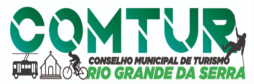 PROPOSTA DE AÇÃO 028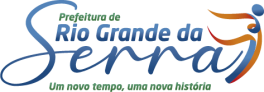 AÇÃO: REVITALIZAÇÃO DA PISTA DE SKATE SANDRO DIAS  “MINEIRINHO”TEMPO DE EXECUÇÃO(___) CURTO (Até 12 meses)         (___) MÉDIO (de 13 a 36 meses)       (_X_) LONGO (mais de 37 meses)OBJETIVOSRevitalização de equipamento público voltado ao esporte;Valorização de esporte olímpico que tem no Brasil uma de suas principais referências;Oportunizar aos jovens da cidade atividades esportivas e sediar eventos de skate na cidade.DESCRIÇÃORevitalização do espaço, com criação de novas atividades e lay-out da pista;Instalação de mobiliário, sanitários e iluminação tipo “led”;De forma adicional, instalação de aparelhos de ginástica e playground.NECESSIDADESArticulação com demais Secretarias afins da Prefeitura;Criação e definição do layout do espaço;Obras civis e aquisição de material e mobiliário, caso necessário.PARCEIROSIniciativa privada.CAPTAÇÃO DE RECURSOSRecursos destinados ao Turismo da cidade;Parceria Público-Privada.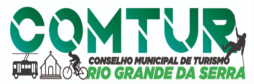 PROPOSTA DE AÇÃO 029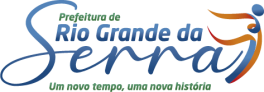 AÇÃO: REVITALIZAÇÃO DA PRAÇA DA BÍBLIATEMPO DE EXECUÇÃO(___) CURTO (Até 12 meses)         (___) MÉDIO (de 13 a 36 meses)       (_X_) LONGO (mais de 37 meses)OBJETIVOSRevitalizar principal espaço público destinado a eventos geradores de fluxo turístico, quando observada a logística de acesso (proximidade com a Estação Ferroviária de Rio Grande da Serra).DESCRIÇÃOEspaço público estratégico, central, próximo ao comércio e serviços, próximo à estação Fearroviária e com extrema facilidade para acesso rodoviário;Área que conjuga a Pista de Skate Sandro Dias “Mineirinho”, a Igreja Matriz e a Capela de São Sebastião.NECESSIDADESArticulação com demais Secretarias afins da Prefeitura;Articulação com a Paróquia local;Criação e definição do layout do espaço;Obras civis e aquisição de material e mobiliário.PARCEIROSIniciativa privada;Atores da cadeia turística local;Paróquia de Rio Grande da Serra.CAPTAÇÃO DE RECURSOSGoverno Federal e Estadual;Emendas parlamentares;Parceria Público-Privada;Patrocínios.PROPOSTA DE AÇÃO 030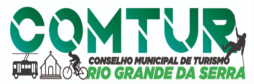 AÇÃO: RECUPERAÇÃO DAS CASAS DA ANTIGA VILA FERROVIÁRIA (REMANESCENTES) PARA SEDIAR EXPERIÊNCIA DENOMINADA “MUSEU VIVO”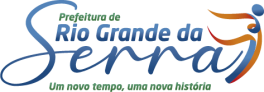 TEMPO DE EXECUÇÃO(___) CURTO (Até 12 meses)         (___) MÉDIO (de 13 a 36 meses)       (_X_) LONGO (mais de 37 meses)OBJETIVOSResgate histórico e cultural, além de preservação da memória da cidade;Possibilidade de transformação em Museu Vivo (mobiliário, trajes, costumes, culinária) – turismo de experiência.DESCRIÇÃOConscientizar os atuais proprietários sobre a importância histórica e cultural das residencias e fomentar o empreendedorismo turístico, transformando as casas ferroviárias em uma experiência de visitação que remeta o turista há décadas atrás;Proposta de criação de Museu Vivo, onde os turistas conhecerão costumes, histórias e o dia a dia das pessoas que ajudaram a construir Rio Grande da Serra, sendo que os anfitriões usarão roupas de época e oferecerão um café da tarde nos mesmos moldes da época em questão.NECESSIDADESArticulação com os atuais proprietários das casas;Articulação com o órgão de cultura e de preservação da memória da cidade;Criação e definição do layout das casas;Recuperação de mobiliário e trajes típicos;Treinamentos cênicos e capacitação técnica para alimentação;PARCEIROSProprietários das residências;Órgão de cultura e do Patrimînio Histórico de Rio Grande da Serra;Sistema S (Sebrae, Senac e Senar);Iniciativa Privada.CAPTAÇÃO DE RECURSOSInvestimento privado;PROPOSTA DE AÇÃO 031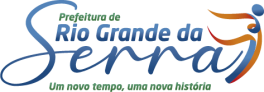 AÇÃO: REFORMA DA ESTAÇÃO FERROVIÁRIA DE RIO GRANDE DA SERRA (TERMINAL DE PASSAGEIROS)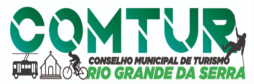 TEMPO DE EXECUÇÃO(___) CURTO (Até 12 meses)         (___) MÉDIO (de 13 a 36 meses)       (_X_) LONGO (mais de 37 meses)OBJETIVOSRevitalização do Terminal de Passageiros da Estação Ferroviária de Rio Grande da Serra (procurando resguardar o maior número possível das suas características arquitetônicas originais, mescladas com a modernidade e praticidade dos serviços oferecidos pela CPTM.DESCRIÇÃORestauro de elementos arquitetônicos, incluindo a antiga passarela de ferro;Promoção da plena acessibilidade;Modernização da comunicaçãoa visual, do sistema de iluminação e de atendimento ao usuário;Instalação de painéis fotográficos históricos nas áreas destinadas ao embarque e desembarque de passageiros;Acesso ao Museu (proposta também inserida neste Plano Diretor) e ao Centro de Informações Turísticas / Centro de Acolhimento ao Turista;Avaliação sobre a implantação de trem turístico aos finais de semana (eventos na Praça da Bíblia, incluindo Festa de São Sebastião –janeiro e Festival do Cambuci – maio).NECESSIDADESArticulação com a Secretaria de Estado de Transportes para compreensão da magnitude da proposta e do conseguente aumento no fluxo de passageiros;Elaboração do projeto por parte de equipe técnica da CPTM;Apoio de equipes técnicas da Prefeitura vinculadas ao Desenvolvimento Econômico, Turismo, Cultura, Transportes, etc;Obras civis e aquisição de material e mobiliário.PARCEIROSGoverno do Estado de São Palo (Secretaria de Transportes);CPTM (área sob gestão da Companhia Paulista de Trens Metropolitanos).CAPTAÇÃO DE RECURSOSGoverno do Estado de São Paulo (por meio da CPTM);Parceria Público-Privada em âmbito estadual.